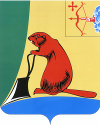 Печатное средство массовой информации органов местного  самоуправления  Тужинского  муниципального  районаБюллетень муниципальных нормативных правовых актов№ 89 06 июля 2015 года                                                    пгт ТужаСОДЕРЖАНИЕРаздел 1. Решения Тужинской районной ДумыРаздел 2. Постановления и распоряжения администрации Тужинского районаТУЖИНСКАЯ РАЙОННАЯ ДУМА КИРОВСКОЙ ОБЛАСТИРЕШЕНИЕ29.06.2015                                                                                                   				№ 59/374пгт ТужаОб исполнении бюджета муниципального образованияТужинский муниципальный района за 2014 год          В соответствии со статьей 14 Положения о бюджетном процессе в  муниципальном образовании Тужинский муниципальный район,  утвержденного решением районной Думы от  12.12.2008 № 36/288, Тужинская районная Дума РЕШИЛА:1. Утвердить отчет об исполнении бюджета муниципального района за 2014 год по доходам в сумме 145 898,5 тыс. рублей, по расходам в сумме 145 531,7 тыс. рублей, с профицитом в сумме 366,8 тыс. рублей с показателями:1.1. По доходам бюджета муниципального района за 2014 год по кодам классификации доходов бюджетов согласно приложению № 1.1.2. По доходам бюджета муниципального района за 2014 год по кодам видов доходов, подвидов доходов, классификации операций сектора государственного управления, относящихся к доходам бюджета согласно приложению № 2.1.3. По расходам бюджета Тужинского муниципального района за 2014 год по ведомственной структуре расходов согласно приложению № 3.1.4. По расходам бюджета Тужинского муниципального района за 2014 год по разделам и подразделам классификации расходов бюджетов согласно приложению № 4.1.5. По источникам финансирования дефицита бюджета Тужинского муниципального района  в 2014 году по кодам классификации источников финансирования дефицитов бюджетов согласно приложению № 5.1.6. По источникам дефицита бюджета Тужинского муниципального района в 2014 году по кодам групп, подгрупп, статей, видов источников финансирования дефицитов бюджетов классификации операций сектора государственного управления, относящихся к источникам финансирования дефицитов бюджетов согласно приложению № 6.1.7. По расходам бюджета Тужинского муниципального района на реализацию муниципальных программ Тужинского района за 2014 год согласно приложению № 7.1.8. По расходам бюджета Тужинского муниципального района на реализацию публичных обязательств за 2014 год согласно приложению № 8.1.9. По видам финансовой помощи в разрезе поселений согласно приложениям № 9, № 10, № 11, № 12, № 13, № 14, № 15, № 16, № 17. 1.10. Отчет о расходовании средств резервного фонда муниципального образования Тужинский муниципальный район в 2014 году согласно приложению № 18.        2. Настоящее решение вступает в силу с момента опубликования в  Бюллетене муниципальных нормативных актов органов местного самоуправления Тужинского муниципального района Кировской области.Глава Тужинского района              Л.А. ТрушковаПриложение № 8к решению районной Думыот29.06.2015 № 59/374РАСХОДЫбюджета Тужинского муниципального районана реализацию публичных обязательств за 2014 годПриложение № 18 к решению районной Думыот 29.06.2015№59/374ТУЖИНСКАЯ РАЙОННАЯ ДУМА КИРОВСКОЙ ОБЛАСТИРЕШЕНИЕ29.06.2015                                                                                                                        			№ 59/375пгт ТужаО внесении дополнения в решение Тужинской районной Думы от 12.12.2014 № 49/334 «Об утверждении Программы приватизации муниципального имущества муниципального образования  Тужинский муниципальный район Кировской области на 2015 год»В соответствии с Федеральным законом от 21.12.2001 № 178-ФЗ «О приватизации государственного и муниципального имущества»,  Порядком планирования и принятия решений об условиях приватизации муниципального имущества муниципального образования Тужинский муниципальный район Кировской области, утвержденным решением Тужинской районной Думы Кировской области от 01.06.2012 № 17/125 «Об утверждении порядка планирования и принятия решений об условиях приватизации муниципального имущества муниципального образования Тужинский муниципальный район Кировской области», Уставом муниципального образования Тужинский муниципальный район Тужинская районная Дума РЕШИЛА:1. Дополнить Программу приватизации муниципального имущества муниципального образования Тужинский  муниципальный  район Кировской области на  2015 год пунктом 2:«2. Наименование имущества: помещение закусочной «Золотая рыбка»,  кадастровый номер 43:33:310108:0035:0809/21.1:1002/Б,  назначение: торговое, адрес: Кировская область, Тужинский района, пос. Тужа, ул. Калинина, д. 5. Площадь 74,4 кв.м., материал стен – кирпич.способ приватизации: продажа с открытого аукционапредполагаемые сроки приватизации: 3-4 квартал нормативная цена, (руб.): 900000 руб. (с учетом НДС)».2. Настоящее решение вступает в силу со дня его официального обнародования.ТУЖИНСКАЯ РАЙОННАЯ ДУМАКИРОВСКОЙ ОБЛАСТИРЕШЕНИЕ29.06.2015									                                  59/376                                                               пгт ТужаО внесении изменения в решение Тужинской районной Думы от 16.11.2009 №46/374 	В целях исправления допущенной ошибки  Тужинская районная Дума  РЕШИЛА:	1. Внести в решение Тужинской районной Думы от 16.11.2009 №46/374 «О внесении изменений в решение Тужинской районной Думы от 24.12.2007 № 22/200 «Об утверждении Положения о муниципальной службе в Тужинском районе» (с изменениями от 10.11.2008 № 34/280, от 12.12.2008 № 36/291)  (далее – Решение), следующее изменение: В наименовании Решения слова «от 12.12.2008 № 36/291» заменить словами «от 12.12.2008 № 36/293». 2. Настоящее решение вступает в силу со дня его официального опубликования в Бюллетене муниципальных правовых актов органов местного самоуправления Тужинского муниципального района.Глава Тужинского  района	              Л.А. Трушковапгт ТужаО внесении изменения в постановление администрации Тужинского муниципального района от 11.10.2013 № 536В соответствии с Федеральным законом от 06.10.2003 N 131-ФЗ «Об общих принципах организации местного самоуправления в Российской Федерации», с пунктом 8.3 статьи 8 Положения об управлении и распоряжении имуществом муниципального образования Тужинский муниципальный район, утвержденного решением Тужинской районной Думы от 25.10.2012 № 21/158, в целях повышения эффективности управления муниципальным имуществом администрация Тужинского муниципального района ПОСТАНОВЛЯЕТ:1. Внести в постановление администрации Тужинского муниципального района от 11.10.2013 № 536, которым утверждена муниципальная программа Тужинского муниципального района «Управление муниципальным имуществом» на 2014-2018 годы (далее – Программа), следующее изменение: Приложение № 2 к Программе «Расходы на реализацию муниципальной программы за счет средств бюджета района»» изложить в новой редакции согласно приложению.2. Контроль за исполнением постановления возложить на заведующую отделом по экономике и прогнозированию администрации Тужинского муниципального района Клепцову Г.А.3. Настоящее постановление вступает в силу с момента официального опубликования в Бюллетене муниципальных нормативных правовых актов органов местного самоуправления Тужинского муниципального района Кировской области.И.о. главы администрации Тужинского муниципального района                     Л.В. Бледных Приложениек постановлению администрации Тужинского  муниципального района  от  25.06.2014 № 255Приложение № 2 к муниципальной программеРАСХОДЫНА РЕАЛИЗАЦИЮ МУНИЦИПАЛЬНОЙ ПРОГРАММЫЗА СЧЕТ СРЕДСТВ БЮДЖЕТА РАЙОНА_____________О внесении изменений в постановление администрации Тужинского муниципального района от 22.06.2015 № 246Администрация Тужинского муниципального района ПОСТАНОВЛЯЕТ:Внести изменения в постановление администрации Тужинского муниципального района от 22.06.2015 № 246 «Об утверждении состава комиссии по оценке последствий принятия решения о ликвидации муниципального общеобразовательного учреждения начальной общеобразовательной школы д. Васькино  Тужинского района Кировской области», утвердив Состав комиссии по оценке последствий принятия решения о ликвидации муниципального  общеобразовательного учреждения начальной общеобразовательной школы д. Васькино Тужинского района Кировской области в новой редакции,  согласно приложению.Настоящее постановление вступает в силу с момента официального опубликования в Бюллетене муниципальных нормативных правовых актов органов местного самоуправления Тужинского муниципального района Кировской области.И.о. главы администрации Тужинского муниципального района                     Л.В. Бледных                       Приложение Состав комиссии по оценке последствий принятия решения о ликвидации муниципального общеобразовательного учреждения начальной общеобразовательной школы д. Васькино  Тужинского района Кировской областиАДМИНИСТРАЦИЯ ТУЖИНСКОГО МУНИЦИПАЛЬНОГО РАЙОНАКИРОВСКОЙ ОБЛАСТИПОСТАНОВЛЕНИЕпгт ТужаОб условиях приватизации муниципального имущества В соответствии со статьей 14 Федерального закона от 21.12.2001                       № 178-ФЗ «О приватизации государственного и муниципального имущества», со статьей 3 Порядка планирования и принятия решений об условиях приватизации муниципального имущества муниципального образования Тужинский муниципальный район Кировской области, утвержденного решением Тужинской районной Думы от 01.06.2012 № 17/125, с Программой приватизации муниципального имущества муниципального образования Тужинский муниципальный район Кировской области на 2015 год, утвержденной решением Тужинской районной Думы от 12.12.2014  № 49/334 (ред. от 29.06.2015 № 59/375) администрация Тужинского муниципального района ПОСТАНОВЛЯЕТ:1. Утвердить условия приватизации помещения закусочной «Золотая рыбка», кадастровый номер 43:33:310108:0035:0809/21.1:1002/Б, назначение: торговое, адрес: Кировская область, Тужинский район, пос. Тужа, ул. Калинина, д. 5. Площадь 74,4 кв.м., этаж 1, материал стен – кирпич. 1.1. Способ приватизации объекта – открытый аукцион по составу участников, с открытой формой подачи предложений о цене.1.2. Цена объекта недвижимости на основании экспертного заключения независимого оценщика № 502 от 30.06.2015 года в размере 901 000,00 руб., в том числе НДС (18%) в сумме 137 440,68 руб.2. Настоящее постановление опубликовать в Бюллетене муниципальных нормативных правовых  актов органов местного самоуправления Тужинского муниципального района Кировской области.Учредитель:  Тужинская   районная Дума      (решение Тужинской районной Думы № 20/145 от  01 октября 2012 года об учреждении своего печатного средства массовой информации - Информационного бюллетеня органов местного самоуправления муниципального образования Тужинский муниципальный район Кировской области,  где  будут официально публиковаться нормативные   правовые акты, принимаемые органами местного самоуправления района, подлежащие обязательному опубликованию в соответствии с Уставом Тужинского района)    Официальное  издание.  Органы  местного  самоуправления  Тужинского  районаКировской области: Кировская область, пгт Тужа, ул. Горького, 5.Подписано в печать:   06 июля  2015 годаТираж:  10  экземпляров, в каждом  91страница.Ответственный за выпуск издания: начальник отдела организационной работы - Новокшонова В.А.№ п/пНаименование решенияРеквизиты документаСтраница1.Об исполнении бюджета муниципального образования Тужинский муниципальный район за 2014 год№  59/374от  29.06.20142-752.О внесении изменений в решение Тужинской районной Думы от 12.12.2014 № 49/334 «Об утверждении Программы приватизации муниципального имущества муниципального образования № 59/375от 29.06.2015763.О внесении изменений в решение Тужинской районной Думы от 16.11.2009 № 46/374№ 59/37676№ п/пНаименование постановления, распоряженияРеквизиты документаСтраница1.О внесении изменения в постановление администрации Тужинского муниципального района от 11.10.2013 № 536№ 255от 25.06.201577-782.О внесении изменений в постановление администрации Тужинского муниципального района от 22.06.2015 № 246№ 256от 30.06.201578-793.Об условиях приватизации муниципального имущества № 257от 01.07.2015794.О внесении изменений в постановление администрации Тужинского муниципального района от 01.12.2014 № 516№ 261От 02.07.201580-91                                      Приложение № 1                                      Приложение № 1                                      Приложение № 1                                      Приложение № 1                                      Приложение № 1                                      Приложение № 1                                                        к решению районной Думы                                                        к решению районной Думы                                                        к решению районной Думы                                                        к решению районной Думы                                                        к решению районной Думы                                                        к решению районной Думы                                                    от 29.06.2015   №59/374                                                             от 29.06.2015   №59/374                                                             от 29.06.2015   №59/374                                                             от 29.06.2015   №59/374                                                             от 29.06.2015   №59/374                                                             от 29.06.2015   №59/374         ДОХОДЫДОХОДЫДОХОДЫДОХОДЫДОХОДЫДОХОДЫДОХОДЫДОХОДЫДОХОДЫ                    бюджета муниципального района за 2014 год                                бюджета муниципального района за 2014 год                                бюджета муниципального района за 2014 год                                бюджета муниципального района за 2014 год                                бюджета муниципального района за 2014 год                                бюджета муниципального района за 2014 год                                бюджета муниципального района за 2014 год                                бюджета муниципального района за 2014 год                                бюджета муниципального района за 2014 год            по кодам классификации доходов бюджетовпо кодам классификации доходов бюджетовпо кодам классификации доходов бюджетовпо кодам классификации доходов бюджетовпо кодам классификации доходов бюджетовпо кодам классификации доходов бюджетовпо кодам классификации доходов бюджетовпо кодам классификации доходов бюджетовпо кодам классификации доходов бюджетовКод бюджетной классификацииКод бюджетной классификацииКод бюджетной классификацииКод бюджетной классификацииНаименование показателя Наименование показателя Наименование показателя Кассовое исполнение (тыс. рублей)Кассовое исполнение (тыс. рублей)администратора поступле-нийдоходов бюджета муниципального районадоходов бюджета муниципального районадоходов бюджета муниципального районаНаименование показателя Наименование показателя Наименование показателя Кассовое исполнение (тыс. рублей)Кассовое исполнение (тыс. рублей)0000 00 00000 00 0000 0000 00 00000 00 0000 0000 00 00000 00 0000 000ВСЕГО ДОХОДОВВСЕГО ДОХОДОВВСЕГО ДОХОДОВ145 898,5145 898,50480 00 00000 00 0000 0000 00 00000 00 0000 0000 00 00000 00 0000 000Управление федеральной службы по надзору в сфере природопользования (Росприроднадзор) по Кировской областиУправление федеральной службы по надзору в сфере природопользования (Росприроднадзор) по Кировской областиУправление федеральной службы по надзору в сфере природопользования (Росприроднадзор) по Кировской области350,3350,30481 00 00000 00 0000 0001 00 00000 00 0000 0001 00 00000 00 0000 000НАЛОГОВЫЕ И НЕНАЛОГОВЫЕ  ДОХОДЫНАЛОГОВЫЕ И НЕНАЛОГОВЫЕ  ДОХОДЫНАЛОГОВЫЕ И НЕНАЛОГОВЫЕ  ДОХОДЫ350,3350,30481 12 00000 00 0000 0001 12 00000 00 0000 0001 12 00000 00 0000 000ПЛАТЕЖИ ПРИ ИСПОЛЬЗОВАНИЕ ПРИРОДНЫМИ РЕСУРСАМИПЛАТЕЖИ ПРИ ИСПОЛЬЗОВАНИЕ ПРИРОДНЫМИ РЕСУРСАМИПЛАТЕЖИ ПРИ ИСПОЛЬЗОВАНИЕ ПРИРОДНЫМИ РЕСУРСАМИ350,3350,30481 12 01000 01 0000 1201 12 01000 01 0000 1201 12 01000 01 0000 120Плата за негативное воздействие на окружающую средуПлата за негативное воздействие на окружающую средуПлата за негативное воздействие на окружающую среду350,3350,30481 12 01010 01 0000 1201 12 01010 01 0000 1201 12 01010 01 0000 120Плата за выбросы загрязняющих веществ в атмосферный воздух стационарными объектамиПлата за выбросы загрязняющих веществ в атмосферный воздух стационарными объектамиПлата за выбросы загрязняющих веществ в атмосферный воздух стационарными объектами20,420,40481 12 01020 01 0000 1201 12 01020 01 0000 1201 12 01020 01 0000 120Плата за выбросы загрязняющих веществ в атмосферный воздух передвижными объектамиПлата за выбросы загрязняющих веществ в атмосферный воздух передвижными объектамиПлата за выбросы загрязняющих веществ в атмосферный воздух передвижными объектами4,04,00481 12 01030 01 0000 1201 12 01030 01 0000 1201 12 01030 01 0000 120Плата за выбросы загрязняющих веществ в водные объектыПлата за выбросы загрязняющих веществ в водные объектыПлата за выбросы загрязняющих веществ в водные объекты226,2226,20481 12 01040 01 0000 1201 12 01040 01 0000 1201 12 01040 01 0000 120Плата за размещение отходов производства и потребленияПлата за размещение отходов производства и потребленияПлата за размещение отходов производства и потребления99,799,70600 00 00000 00 0000 0000 00 00000 00 0000 0000 00 00000 00 0000 000Федеральная служба по надзору в сфере здравоохранения и социального развитияФедеральная служба по надзору в сфере здравоохранения и социального развитияФедеральная служба по надзору в сфере здравоохранения и социального развития20,020,00601 00 00000 00 0000 0001 00 00000 00 0000 0001 00 00000 00 0000 000НАЛОГОВЫЕ И НЕНАЛОГОВЫЕ  ДОХОДЫНАЛОГОВЫЕ И НЕНАЛОГОВЫЕ  ДОХОДЫНАЛОГОВЫЕ И НЕНАЛОГОВЫЕ  ДОХОДЫ20,020,00601 16 00000 00 0000 0001 16 00000 00 0000 0001 16 00000 00 0000 000ШТРАФЫ, САНКЦИИ, ВОЗМЕЩЕНИЕ УЩЕРБАШТРАФЫ, САНКЦИИ, ВОЗМЕЩЕНИЕ УЩЕРБАШТРАФЫ, САНКЦИИ, ВОЗМЕЩЕНИЕ УЩЕРБА20,020,00601 16 90050 05 0000 1401 16 90050 05 0000 1401 16 90050 05 0000 140Прочие поступления от денежных взысканий(штрафов) и иных сумм в взмещение ущерба, зачисляемые в бюджеты муниципальных районовПрочие поступления от денежных взысканий(штрафов) и иных сумм в взмещение ущерба, зачисляемые в бюджеты муниципальных районовПрочие поступления от денежных взысканий(штрафов) и иных сумм в взмещение ущерба, зачисляемые в бюджеты муниципальных районов20,020,01000 00 0000 00 0000 0000 00 0000 00 0000 0000 00 0000 00 0000 000Федеральное  казначействоФедеральное  казначействоФедеральное  казначейство2 253,32 253,31001 00 00000 00 0000 0001 00 00000 00 0000 0001 00 00000 00 0000 000НАЛОГОВЫЕ И НЕНАЛОГОВЫЕ  ДОХОДЫНАЛОГОВЫЕ И НЕНАЛОГОВЫЕ  ДОХОДЫНАЛОГОВЫЕ И НЕНАЛОГОВЫЕ  ДОХОДЫ2 253,32 253,31001 03 00000 00 0000 0001 03 00000 00 0000 0001 03 00000 00 0000 000НАЛОГИ НА ТОВАРЫ (РАБОТЫ, УСЛУГИ), РЕАЛИЗУЕМЫЕ НА ТЕРРИТОРИИ  РОССИЙСКОЙ  ФЕДЕРАЦИИ НАЛОГИ НА ТОВАРЫ (РАБОТЫ, УСЛУГИ), РЕАЛИЗУЕМЫЕ НА ТЕРРИТОРИИ  РОССИЙСКОЙ  ФЕДЕРАЦИИ НАЛОГИ НА ТОВАРЫ (РАБОТЫ, УСЛУГИ), РЕАЛИЗУЕМЫЕ НА ТЕРРИТОРИИ  РОССИЙСКОЙ  ФЕДЕРАЦИИ 2 253,42 253,41001 03 02000 01 0000 1101 03 02000 01 0000 1101 03 02000 01 0000 110Акцизы по подакцизным товарам (продукции), производимым на территории Российской ФедерацииАкцизы по подакцизным товарам (продукции), производимым на территории Российской ФедерацииАкцизы по подакцизным товарам (продукции), производимым на территории Российской Федерации2 253,32 253,31001 03 02230 01 0000 1101 03 02230 01 0000 1101 03 02230 01 0000 110Доходы от уплаты акцизов на дизельное топливо, подлежащие распределению между бюджетами субъектов Российской Федерации и местными бюджетами с учетом установленных дифференцированных нормативов отчислений в местные бюджетыДоходы от уплаты акцизов на дизельное топливо, подлежащие распределению между бюджетами субъектов Российской Федерации и местными бюджетами с учетом установленных дифференцированных нормативов отчислений в местные бюджетыДоходы от уплаты акцизов на дизельное топливо, подлежащие распределению между бюджетами субъектов Российской Федерации и местными бюджетами с учетом установленных дифференцированных нормативов отчислений в местные бюджеты850,5850,51001 03 02240 01 0000 1101 03 02240 01 0000 1101 03 02240 01 0000 110Доходы от уплаты акцизов на моторные масла для дизельных и (или) карбюраторных (инжекторных) двигателей, подлежащие распределению между бюджетами субъектов Российской Федерации и местными бюджетами с учетом установленных дифференцированных нормативов отчислений в местные бюджетыДоходы от уплаты акцизов на моторные масла для дизельных и (или) карбюраторных (инжекторных) двигателей, подлежащие распределению между бюджетами субъектов Российской Федерации и местными бюджетами с учетом установленных дифференцированных нормативов отчислений в местные бюджетыДоходы от уплаты акцизов на моторные масла для дизельных и (или) карбюраторных (инжекторных) двигателей, подлежащие распределению между бюджетами субъектов Российской Федерации и местными бюджетами с учетом установленных дифференцированных нормативов отчислений в местные бюджеты19,119,11001 03 02250 01 0000 1101 03 02250 01 0000 1101 03 02250 01 0000 110Доходы от уплаты акцизов на автомобильный бензин, подлежащие распределению между бюджетами субъектов Российской Федерации и местными бюджетами с учетом установленных дифференцированных нормативов отчислений в местные бюджетыДоходы от уплаты акцизов на автомобильный бензин, подлежащие распределению между бюджетами субъектов Российской Федерации и местными бюджетами с учетом установленных дифференцированных нормативов отчислений в местные бюджетыДоходы от уплаты акцизов на автомобильный бензин, подлежащие распределению между бюджетами субъектов Российской Федерации и местными бюджетами с учетом установленных дифференцированных нормативов отчислений в местные бюджеты1 456,91 456,91001 03 02260 01 0000 1101 03 02260 01 0000 1101 03 02260 01 0000 110Доходы от уплаты акцизов на прямогонный бензин, подлежащие распределению между бюджетами субъектов Российской Федерации и местными бюджетами с учетом установленных дифференцированных нормативов отчислений в местные бюджетыДоходы от уплаты акцизов на прямогонный бензин, подлежащие распределению между бюджетами субъектов Российской Федерации и местными бюджетами с учетом установленных дифференцированных нормативов отчислений в местные бюджетыДоходы от уплаты акцизов на прямогонный бензин, подлежащие распределению между бюджетами субъектов Российской Федерации и местными бюджетами с учетом установленных дифференцированных нормативов отчислений в местные бюджеты-73,2-73,21060 00 00000 00 0000 0000 00 00000 00 0000 0000 00 00000 00 0000 000Межрегиональное управление государственного автодорожного надзора по Кировской области и Республике Марий Эл Федеральной службы по  надзору в сфере автотранспортаМежрегиональное управление государственного автодорожного надзора по Кировской области и Республике Марий Эл Федеральной службы по  надзору в сфере автотранспортаМежрегиональное управление государственного автодорожного надзора по Кировской области и Республике Марий Эл Федеральной службы по  надзору в сфере автотранспорта2,02,01061 00 00000 00 0000 0001 00 00000 00 0000 0001 00 00000 00 0000 000НАЛОГОВЫЕ И НЕНАЛОГОВЫЕ  ДОХОДЫНАЛОГОВЫЕ И НЕНАЛОГОВЫЕ  ДОХОДЫНАЛОГОВЫЕ И НЕНАЛОГОВЫЕ  ДОХОДЫ2,02,01061 16 00000 00 0000 0001 16 00000 00 0000 0001 16 00000 00 0000 000ШТРАФЫ, САНКЦИИ, ВОЗМЕЩЕНИЕ УЩЕРБАШТРАФЫ, САНКЦИИ, ВОЗМЕЩЕНИЕ УЩЕРБАШТРАФЫ, САНКЦИИ, ВОЗМЕЩЕНИЕ УЩЕРБА2,02,01061 16 30000 01 0000 1401 16 30000 01 0000 1401 16 30000 01 0000 140Денежные взыскания (штрафы) за административные правонарушения в области дорожного движенияДенежные взыскания (штрафы) за административные правонарушения в области дорожного движенияДенежные взыскания (штрафы) за административные правонарушения в области дорожного движения2,02,01410 00 00000 00 0000 0000 00 00000 00 0000 0000 00 00000 00 0000 000Управление федеральной службы по надзору в сфере защиты прав потребителей и благополучия человека по Кировской областиУправление федеральной службы по надзору в сфере защиты прав потребителей и благополучия человека по Кировской областиУправление федеральной службы по надзору в сфере защиты прав потребителей и благополучия человека по Кировской области21,021,01411 00 00000 00 0000 0001 00 00000 00 0000 0001 00 00000 00 0000 000НАЛОГОВЫЕ И НЕНАЛОГОВЫЕ  ДОХОДЫНАЛОГОВЫЕ И НЕНАЛОГОВЫЕ  ДОХОДЫНАЛОГОВЫЕ И НЕНАЛОГОВЫЕ  ДОХОДЫ21,021,01411 16 00000 00 0000 0001 16 00000 00 0000 0001 16 00000 00 0000 000ШТРАФЫ, САНКЦИИ, ВОЗМЕЩЕНИЕ УЩЕРБАШТРАФЫ, САНКЦИИ, ВОЗМЕЩЕНИЕ УЩЕРБАШТРАФЫ, САНКЦИИ, ВОЗМЕЩЕНИЕ УЩЕРБА21,021,01411 16 28000 01 0000 1401 16 28000 01 0000 1401 16 28000 01 0000 140Денежные взыскания(штрафы) за нарушения законодательства в области обеспечения санитарно-эпидемиологического благополучия человека и законодательства в сфере защиты прав потребителейДенежные взыскания(штрафы) за нарушения законодательства в области обеспечения санитарно-эпидемиологического благополучия человека и законодательства в сфере защиты прав потребителейДенежные взыскания(штрафы) за нарушения законодательства в области обеспечения санитарно-эпидемиологического благополучия человека и законодательства в сфере защиты прав потребителей21,021,01820 00 00000 00 0000 0000 00 00000 00 0000 0000 00 00000 00 0000 000Федеральная налоговая службаФедеральная налоговая службаФедеральная налоговая служба13 430,013 430,01821 00 00000 00 0000 0001 00 00000 00 0000 0001 00 00000 00 0000 000НАЛОГОВЫЕ И НЕНАЛОГОВЫЕ  ДОХОДЫНАЛОГОВЫЕ И НЕНАЛОГОВЫЕ  ДОХОДЫНАЛОГОВЫЕ И НЕНАЛОГОВЫЕ  ДОХОДЫ13 430,113 430,11821 01 00000 00 0000 0001 01 00000 00 0000 0001 01 00000 00 0000 000НАЛОГИ НА ПРИБЫЛЬ , ДОХОДЫНАЛОГИ НА ПРИБЫЛЬ , ДОХОДЫНАЛОГИ НА ПРИБЫЛЬ , ДОХОДЫ7 119,27 119,21821 01 02000 01 0000 1101 01 02000 01 0000 1101 01 02000 01 0000 110Налог на доходы физических лиц Налог на доходы физических лиц Налог на доходы физических лиц 7 119,27 119,21821 01 02010 01 0000 1101 01 02010 01 0000 1101 01 02010 01 0000 110Налог на доходы физических  лиц с доходов, источником которых является налоговый агент, за исключением доходов, в отношении которых исчисление и уплата осуществляется в соответствии со статьями 227, 227.1 и 228 Налогового кодекса Российской ФедерацииНалог на доходы физических  лиц с доходов, источником которых является налоговый агент, за исключением доходов, в отношении которых исчисление и уплата осуществляется в соответствии со статьями 227, 227.1 и 228 Налогового кодекса Российской ФедерацииНалог на доходы физических  лиц с доходов, источником которых является налоговый агент, за исключением доходов, в отношении которых исчисление и уплата осуществляется в соответствии со статьями 227, 227.1 и 228 Налогового кодекса Российской Федерации7 073,87 073,81821 01 02010 01 0000 1101 01 02010 01 0000 1101 01 02010 01 0000 110Налог на доходы физических  лиц с доходов, источником которых является налоговый агент, за исключением доходов, в отношении которых исчисление и уплата осуществляется в соответствии со статьями 227, 227.1 и 228 Налогового кодекса Российской ФедерацииНалог на доходы физических  лиц с доходов, источником которых является налоговый агент, за исключением доходов, в отношении которых исчисление и уплата осуществляется в соответствии со статьями 227, 227.1 и 228 Налогового кодекса Российской ФедерацииНалог на доходы физических  лиц с доходов, источником которых является налоговый агент, за исключением доходов, в отношении которых исчисление и уплата осуществляется в соответствии со статьями 227, 227.1 и 228 Налогового кодекса Российской Федерации7 073,87 073,81821 01 02010 01 0000 1101 01 02010 01 0000 1101 01 02010 01 0000 110Налог на доходы физических  лиц с доходов, источником которых является налоговый агент, за исключением доходов, в отношении которых исчисление и уплата осуществляется в соответствии со статьями 227, 227.1 и 228 Налогового кодекса Российской ФедерацииНалог на доходы физических  лиц с доходов, источником которых является налоговый агент, за исключением доходов, в отношении которых исчисление и уплата осуществляется в соответствии со статьями 227, 227.1 и 228 Налогового кодекса Российской ФедерацииНалог на доходы физических  лиц с доходов, источником которых является налоговый агент, за исключением доходов, в отношении которых исчисление и уплата осуществляется в соответствии со статьями 227, 227.1 и 228 Налогового кодекса Российской Федерации7 073,87 073,81821 01 02020 01 0000 1101 01 02020 01 0000 1101 01 02020 01 0000 110Налог на доходы физических  лиц с доходов, полученных от осуществления деятельности физическими лицами, зарегистрированными в качестве индивидуальных предпринимателей, нотариусов, занимающихся частной практикой, адвокатов, учредивших адвокатские кабинеты, и других лиц, занимающихся частной практикой в соответствии со статьей 227 Налогового кодекса Российской Федерации Налог на доходы физических  лиц с доходов, полученных от осуществления деятельности физическими лицами, зарегистрированными в качестве индивидуальных предпринимателей, нотариусов, занимающихся частной практикой, адвокатов, учредивших адвокатские кабинеты, и других лиц, занимающихся частной практикой в соответствии со статьей 227 Налогового кодекса Российской Федерации Налог на доходы физических  лиц с доходов, полученных от осуществления деятельности физическими лицами, зарегистрированными в качестве индивидуальных предпринимателей, нотариусов, занимающихся частной практикой, адвокатов, учредивших адвокатские кабинеты, и других лиц, занимающихся частной практикой в соответствии со статьей 227 Налогового кодекса Российской Федерации 1,71,71821 01 02020 01 0000 1101 01 02020 01 0000 1101 01 02020 01 0000 110Налог на доходы физических  лиц с доходов, полученных от осуществления деятельности физическими лицами, зарегистрированными в качестве индивидуальных предпринимателей, нотариусов, занимающихся частной практикой, адвокатов, учредивших адвокатские кабинеты, и других лиц, занимающихся частной практикой в соответствии со статьей 227 Налогового кодекса Российской Федерации Налог на доходы физических  лиц с доходов, полученных от осуществления деятельности физическими лицами, зарегистрированными в качестве индивидуальных предпринимателей, нотариусов, занимающихся частной практикой, адвокатов, учредивших адвокатские кабинеты, и других лиц, занимающихся частной практикой в соответствии со статьей 227 Налогового кодекса Российской Федерации Налог на доходы физических  лиц с доходов, полученных от осуществления деятельности физическими лицами, зарегистрированными в качестве индивидуальных предпринимателей, нотариусов, занимающихся частной практикой, адвокатов, учредивших адвокатские кабинеты, и других лиц, занимающихся частной практикой в соответствии со статьей 227 Налогового кодекса Российской Федерации 1,71,71821 01 02020 01 0000 1101 01 02020 01 0000 1101 01 02020 01 0000 110Налог на доходы физических  лиц с доходов, полученных от осуществления деятельности физическими лицами, зарегистрированными в качестве индивидуальных предпринимателей, нотариусов, занимающихся частной практикой, адвокатов, учредивших адвокатские кабинеты, и других лиц, занимающихся частной практикой в соответствии со статьей 227 Налогового кодекса Российской Федерации Налог на доходы физических  лиц с доходов, полученных от осуществления деятельности физическими лицами, зарегистрированными в качестве индивидуальных предпринимателей, нотариусов, занимающихся частной практикой, адвокатов, учредивших адвокатские кабинеты, и других лиц, занимающихся частной практикой в соответствии со статьей 227 Налогового кодекса Российской Федерации Налог на доходы физических  лиц с доходов, полученных от осуществления деятельности физическими лицами, зарегистрированными в качестве индивидуальных предпринимателей, нотариусов, занимающихся частной практикой, адвокатов, учредивших адвокатские кабинеты, и других лиц, занимающихся частной практикой в соответствии со статьей 227 Налогового кодекса Российской Федерации 1,71,71821 01 02030 01 0000 1101 01 02030 01 0000 1101 01 02030 01 0000 110Налог на доходы физических  лиц с доходов, полученных физическими лицами в соответствии со статьей 228 Налогового кодекса Российской  ФедерацииНалог на доходы физических  лиц с доходов, полученных физическими лицами в соответствии со статьей 228 Налогового кодекса Российской  ФедерацииНалог на доходы физических  лиц с доходов, полученных физическими лицами в соответствии со статьей 228 Налогового кодекса Российской  Федерации40,740,71821 01 02030 01 0000 1101 01 02030 01 0000 1101 01 02030 01 0000 110Налог на доходы физических  лиц с доходов, полученных физическими лицами в соответствии со статьей 228 Налогового кодекса Российской  ФедерацииНалог на доходы физических  лиц с доходов, полученных физическими лицами в соответствии со статьей 228 Налогового кодекса Российской  ФедерацииНалог на доходы физических  лиц с доходов, полученных физическими лицами в соответствии со статьей 228 Налогового кодекса Российской  Федерации40,740,71821 01 02030 01 0000 1101 01 02030 01 0000 1101 01 02030 01 0000 110Налог на доходы физических  лиц с доходов, полученных физическими лицами в соответствии со статьей 228 Налогового кодекса Российской  ФедерацииНалог на доходы физических  лиц с доходов, полученных физическими лицами в соответствии со статьей 228 Налогового кодекса Российской  ФедерацииНалог на доходы физических  лиц с доходов, полученных физическими лицами в соответствии со статьей 228 Налогового кодекса Российской  Федерации40,740,71821 01 02040 01 0000 1101 01 02040 01 0000 1101 01 02040 01 0000 110Налог на доходы физических  лиц  в виде фиксированных авансовых платежей с доходов, полученных физическими лицами, являющимися  иностранными гражданами, осуществляющими трудовую деятельность по найму у физических лиц на основании патента в соответствии со статьей 227.1 Налогового кодекса Российской ФедерацииНалог на доходы физических  лиц  в виде фиксированных авансовых платежей с доходов, полученных физическими лицами, являющимися  иностранными гражданами, осуществляющими трудовую деятельность по найму у физических лиц на основании патента в соответствии со статьей 227.1 Налогового кодекса Российской ФедерацииНалог на доходы физических  лиц  в виде фиксированных авансовых платежей с доходов, полученных физическими лицами, являющимися  иностранными гражданами, осуществляющими трудовую деятельность по найму у физических лиц на основании патента в соответствии со статьей 227.1 Налогового кодекса Российской Федерации3,03,01821 01 02040 01 0000 1101 01 02040 01 0000 1101 01 02040 01 0000 110Налог на доходы физических  лиц  в виде фиксированных авансовых платежей с доходов, полученных физическими лицами, являющимися  иностранными гражданами, осуществляющими трудовую деятельность по найму у физических лиц на основании патента в соответствии со статьей 227.1 Налогового кодекса Российской ФедерацииНалог на доходы физических  лиц  в виде фиксированных авансовых платежей с доходов, полученных физическими лицами, являющимися  иностранными гражданами, осуществляющими трудовую деятельность по найму у физических лиц на основании патента в соответствии со статьей 227.1 Налогового кодекса Российской ФедерацииНалог на доходы физических  лиц  в виде фиксированных авансовых платежей с доходов, полученных физическими лицами, являющимися  иностранными гражданами, осуществляющими трудовую деятельность по найму у физических лиц на основании патента в соответствии со статьей 227.1 Налогового кодекса Российской Федерации3,03,01821 01 02040 01 0000 1101 01 02040 01 0000 1101 01 02040 01 0000 110Налог на доходы физических  лиц  в виде фиксированных авансовых платежей с доходов, полученных физическими лицами, являющимися  иностранными гражданами, осуществляющими трудовую деятельность по найму у физических лиц на основании патента в соответствии со статьей 227.1 Налогового кодекса Российской ФедерацииНалог на доходы физических  лиц  в виде фиксированных авансовых платежей с доходов, полученных физическими лицами, являющимися  иностранными гражданами, осуществляющими трудовую деятельность по найму у физических лиц на основании патента в соответствии со статьей 227.1 Налогового кодекса Российской ФедерацииНалог на доходы физических  лиц  в виде фиксированных авансовых платежей с доходов, полученных физическими лицами, являющимися  иностранными гражданами, осуществляющими трудовую деятельность по найму у физических лиц на основании патента в соответствии со статьей 227.1 Налогового кодекса Российской Федерации3,03,01821 01 02040 01 0000 1101 01 02040 01 0000 1101 01 02040 01 0000 110Налог на доходы физических  лиц  в виде фиксированных авансовых платежей с доходов, полученных физическими лицами, являющимися  иностранными гражданами, осуществляющими трудовую деятельность по найму у физических лиц на основании патента в соответствии со статьей 227.1 Налогового кодекса Российской ФедерацииНалог на доходы физических  лиц  в виде фиксированных авансовых платежей с доходов, полученных физическими лицами, являющимися  иностранными гражданами, осуществляющими трудовую деятельность по найму у физических лиц на основании патента в соответствии со статьей 227.1 Налогового кодекса Российской ФедерацииНалог на доходы физических  лиц  в виде фиксированных авансовых платежей с доходов, полученных физическими лицами, являющимися  иностранными гражданами, осуществляющими трудовую деятельность по найму у физических лиц на основании патента в соответствии со статьей 227.1 Налогового кодекса Российской Федерации3,03,01821 01 02040 01 0000 1101 01 02040 01 0000 1101 01 02040 01 0000 110Налог на доходы физических  лиц  в виде фиксированных авансовых платежей с доходов, полученных физическими лицами, являющимися  иностранными гражданами, осуществляющими трудовую деятельность по найму у физических лиц на основании патента в соответствии со статьей 227.1 Налогового кодекса Российской ФедерацииНалог на доходы физических  лиц  в виде фиксированных авансовых платежей с доходов, полученных физическими лицами, являющимися  иностранными гражданами, осуществляющими трудовую деятельность по найму у физических лиц на основании патента в соответствии со статьей 227.1 Налогового кодекса Российской ФедерацииНалог на доходы физических  лиц  в виде фиксированных авансовых платежей с доходов, полученных физическими лицами, являющимися  иностранными гражданами, осуществляющими трудовую деятельность по найму у физических лиц на основании патента в соответствии со статьей 227.1 Налогового кодекса Российской Федерации3,03,0182 1 05 00000 00 0000 000 1 05 00000 00 0000 000 1 05 00000 00 0000 000 НАЛОГИ НА СОВОКУПНЫЙ ДОХОД     НАЛОГИ НА СОВОКУПНЫЙ ДОХОД     НАЛОГИ НА СОВОКУПНЫЙ ДОХОД     5 193,25 193,21821 05 01000 00 0000 1101 05 01000 00 0000 1101 05 01000 00 0000 110Налог,  взимаемый  в  связи   с применением упрощенной системы налогообложенияНалог,  взимаемый  в  связи   с применением упрощенной системы налогообложенияНалог,  взимаемый  в  связи   с применением упрощенной системы налогообложения2 755,32 755,31821 05 01000 00 0000 1101 05 01000 00 0000 1101 05 01000 00 0000 110Налог,  взимаемый  в  связи   с применением упрощенной системы налогообложенияНалог,  взимаемый  в  связи   с применением упрощенной системы налогообложенияНалог,  взимаемый  в  связи   с применением упрощенной системы налогообложения2 755,32 755,31821 05 01010 01 0000 1101 05 01010 01 0000 1101 05 01010 01 0000 110Налог,       взимаемый        с налогоплательщиков, выбравших в качестве  объекта налогообложения доходыНалог,       взимаемый        с налогоплательщиков, выбравших в качестве  объекта налогообложения доходыНалог,       взимаемый        с налогоплательщиков, выбравших в качестве  объекта налогообложения доходы1 021,51 021,51821 05 01010 01 0000 1101 05 01010 01 0000 1101 05 01010 01 0000 110Налог,       взимаемый        с налогоплательщиков, выбравших в качестве  объекта налогообложения доходыНалог,       взимаемый        с налогоплательщиков, выбравших в качестве  объекта налогообложения доходыНалог,       взимаемый        с налогоплательщиков, выбравших в качестве  объекта налогообложения доходы1 021,51 021,51821 05 01020 01 0000 1101 05 01020 01 0000 1101 05 01020 01 0000 110Налог,       взимаемый        с налогоплательщиков, выбравших в качестве  объекта налогообложения доходы, уменьшенные на величину расходовНалог,       взимаемый        с налогоплательщиков, выбравших в качестве  объекта налогообложения доходы, уменьшенные на величину расходовНалог,       взимаемый        с налогоплательщиков, выбравших в качестве  объекта налогообложения доходы, уменьшенные на величину расходов1 733,81 733,81821 05 01020 01 0000 1101 05 01020 01 0000 1101 05 01020 01 0000 110Налог,       взимаемый        с налогоплательщиков, выбравших в качестве  объекта налогообложения доходы, уменьшенные на величину расходовНалог,       взимаемый        с налогоплательщиков, выбравших в качестве  объекта налогообложения доходы, уменьшенные на величину расходовНалог,       взимаемый        с налогоплательщиков, выбравших в качестве  объекта налогообложения доходы, уменьшенные на величину расходов1 733,81 733,8182 1 05 02000 02 0000 1101 05 02000 02 0000 1101 05 02000 02 0000 110Единый налог на вмененный доход для отдельных видов деятельностиЕдиный налог на вмененный доход для отдельных видов деятельностиЕдиный налог на вмененный доход для отдельных видов деятельности1 957,61 957,61821 05 03000 01 0000 110  1 05 03000 01 0000 110  1 05 03000 01 0000 110  Единый сельскохозяйственный налогЕдиный сельскохозяйственный налогЕдиный сельскохозяйственный налог104,3104,31821 05 04020 02 0000 1101 05 04020 02 0000 1101 05 04020 02 0000 110Налог, взимаемый в связи с применением патентной системы налогообложения, зачисляемый в бюджеты муниципальных районовНалог, взимаемый в связи с применением патентной системы налогообложения, зачисляемый в бюджеты муниципальных районовНалог, взимаемый в связи с применением патентной системы налогообложения, зачисляемый в бюджеты муниципальных районов376,0376,0182 1 06 00000 00 0000 0001 06 00000 00 0000 0001 06 00000 00 0000 000НАЛОГИ НА ИМУЩЕСТВОНАЛОГИ НА ИМУЩЕСТВОНАЛОГИ НА ИМУЩЕСТВО967,9967,91821 06 02000 02 0000 1101 06 02000 02 0000 1101 06 02000 02 0000 110Налог на имущество организацийНалог на имущество организацийНалог на имущество организаций967,9967,91821 06 02010 02 0000 1101 06 02010 02 0000 1101 06 02010 02 0000 110Налог на имущество организаций по имуществу, не входящему в Единую систему газоснабженияНалог на имущество организаций по имуществу, не входящему в Единую систему газоснабженияНалог на имущество организаций по имуществу, не входящему в Единую систему газоснабжения967,9967,91821 08 00000 00 0000 0001 08 00000 00 0000 0001 08 00000 00 0000 000ГОСУДАРСТВЕННАЯ ПОШЛИНАГОСУДАРСТВЕННАЯ ПОШЛИНАГОСУДАРСТВЕННАЯ ПОШЛИНА145,6145,61821 08 03010 01 0000 1101 08 03010 01 0000 1101 08 03010 01 0000 110Государственная пошлина по делам, рассматриваемым в судах общей юрисдикции, мировыми судьями (за исключением Верховного суда Российской Федерации)Государственная пошлина по делам, рассматриваемым в судах общей юрисдикции, мировыми судьями (за исключением Верховного суда Российской Федерации)Государственная пошлина по делам, рассматриваемым в судах общей юрисдикции, мировыми судьями (за исключением Верховного суда Российской Федерации)145,6145,61821 16 00000 00 0000 0001 16 00000 00 0000 0001 16 00000 00 0000 000ШТРАФЫ, САНКЦИИ, ВОЗМЕЩЕНИЕ УЩЕРБАШТРАФЫ, САНКЦИИ, ВОЗМЕЩЕНИЕ УЩЕРБАШТРАФЫ, САНКЦИИ, ВОЗМЕЩЕНИЕ УЩЕРБА4,14,1182 1 16 03000 00 0000 0001 16 03000 00 0000 0001 16 03000 00 0000 000Денежные взыскания  (штрафы) за нарушение законодательства о налогах и сборахДенежные взыскания  (штрафы) за нарушение законодательства о налогах и сборахДенежные взыскания  (штрафы) за нарушение законодательства о налогах и сборах4,14,11821 16 03010 01 0000 1401 16 03010 01 0000 1401 16 03010 01 0000 140Денежные взыскания (штрафы)  за нарушение законодательства о налогах и сборах, предусмотренные статьями 116,117,118, пунктами 1 и 2 статьи 120, статьями 125, 126, 128, 129, 129.1, 132, 133, 134, 135.1 Налогового кодекса Российской ФедерацииДенежные взыскания (штрафы)  за нарушение законодательства о налогах и сборах, предусмотренные статьями 116,117,118, пунктами 1 и 2 статьи 120, статьями 125, 126, 128, 129, 129.1, 132, 133, 134, 135.1 Налогового кодекса Российской ФедерацииДенежные взыскания (штрафы)  за нарушение законодательства о налогах и сборах, предусмотренные статьями 116,117,118, пунктами 1 и 2 статьи 120, статьями 125, 126, 128, 129, 129.1, 132, 133, 134, 135.1 Налогового кодекса Российской Федерации3,13,11821 16 03030 01 0000 1401 16 03030 01 0000 1401 16 03030 01 0000 140Денежные взыскания (штрафы)  за административные правонарушение в области налогов и сборов, предусмотренные  Кодексом Российской Федерации об административных правонарушенияхДенежные взыскания (штрафы)  за административные правонарушение в области налогов и сборов, предусмотренные  Кодексом Российской Федерации об административных правонарушенияхДенежные взыскания (штрафы)  за административные правонарушение в области налогов и сборов, предусмотренные  Кодексом Российской Федерации об административных правонарушениях1,01,01880 00 00000 00 0000 0000 00 00000 00 0000 0000 00 00000 00 0000 000Министерство внутренних дел Российской ФедерацииМинистерство внутренних дел Российской ФедерацииМинистерство внутренних дел Российской Федерации148,5148,51881 00 00000 00 0000 0001 00 00000 00 0000 0001 00 00000 00 0000 000НАЛОГОВЫЕ И НЕНАЛОГОВЫЕ  ДОХОДЫНАЛОГОВЫЕ И НЕНАЛОГОВЫЕ  ДОХОДЫНАЛОГОВЫЕ И НЕНАЛОГОВЫЕ  ДОХОДЫ148,5148,51881 16 00000 00 0000 0001 16 00000 00 0000 0001 16 00000 00 0000 000ШТРАФЫ, САНКЦИИ, ВОЗМЕЩЕНИЕ УЩЕРБАШТРАФЫ, САНКЦИИ, ВОЗМЕЩЕНИЕ УЩЕРБАШТРАФЫ, САНКЦИИ, ВОЗМЕЩЕНИЕ УЩЕРБА148,5148,51881 16 43000 01 0000 1401 16 43000 01 0000 1401 16 43000 01 0000 140Денежные взыскания (штрафы) за нарушение законодательства Российской Федерации об административных правонарушениях, предусмотренные статьей 20.25 Кодекса Российской Федерации об административных правонарушенияхДенежные взыскания (штрафы) за нарушение законодательства Российской Федерации об административных правонарушениях, предусмотренные статьей 20.25 Кодекса Российской Федерации об административных правонарушенияхДенежные взыскания (штрафы) за нарушение законодательства Российской Федерации об административных правонарушениях, предусмотренные статьей 20.25 Кодекса Российской Федерации об административных правонарушениях5,25,21881 16 90050 05 0000 1401 16 90050 05 0000 1401 16 90050 05 0000 140Прочие поступления от денежных взысканий(штрафов) и иных сумм в возмещение ущерба, зачисляемые в бюджеты муниципальных районовПрочие поступления от денежных взысканий(штрафов) и иных сумм в возмещение ущерба, зачисляемые в бюджеты муниципальных районовПрочие поступления от денежных взысканий(штрафов) и иных сумм в возмещение ущерба, зачисляемые в бюджеты муниципальных районов143,3143,31920 00 00000 00 0000 0000 00 00000 00 0000 0000 00 00000 00 0000 000Федеральная миграционная службаФедеральная миграционная службаФедеральная миграционная служба2,02,01921 00 00000 00 0000 0001 00 00000 00 0000 0001 00 00000 00 0000 000НАЛОГОВЫЕ И НЕНАЛОГОВЫЕ  ДОХОДЫНАЛОГОВЫЕ И НЕНАЛОГОВЫЕ  ДОХОДЫНАЛОГОВЫЕ И НЕНАЛОГОВЫЕ  ДОХОДЫ2,02,01921 16 00000 00 0000 0001 16 00000 00 0000 0001 16 00000 00 0000 000ШТРАФЫ, САНКЦИИ, ВОЗМЕЩЕНИЕ УЩЕРБАШТРАФЫ, САНКЦИИ, ВОЗМЕЩЕНИЕ УЩЕРБАШТРАФЫ, САНКЦИИ, ВОЗМЕЩЕНИЕ УЩЕРБА2,02,01921 16 90050 05 0000 1401 16 90050 05 0000 1401 16 90050 05 0000 140Прочие поступления от денежных взысканий(штрафов) и иных сумм в возмещение ущерба, зачисляемые в бюджеты муниципальных районовПрочие поступления от денежных взысканий(штрафов) и иных сумм в возмещение ущерба, зачисляемые в бюджеты муниципальных районовПрочие поступления от денежных взысканий(штрафов) и иных сумм в возмещение ущерба, зачисляемые в бюджеты муниципальных районов2,02,03180 00 0000 00 0000 0000 00 0000 00 0000 0000 00 0000 00 0000 000Министерство юстицииМинистерство юстицииМинистерство юстиции0,30,33181 00 00000 00 0000 0001 00 00000 00 0000 0001 00 00000 00 0000 000НАЛОГОВЫЕ И НЕНАЛОГОВЫЕ  ДОХОДЫНАЛОГОВЫЕ И НЕНАЛОГОВЫЕ  ДОХОДЫНАЛОГОВЫЕ И НЕНАЛОГОВЫЕ  ДОХОДЫ0,30,33181 16 00000 00 0000 0001 16 00000 00 0000 0001 16 00000 00 0000 000ШТРАФЫ, САНКЦИИ, ВОЗМЕЩЕНИЕ УЩЕРБАШТРАФЫ, САНКЦИИ, ВОЗМЕЩЕНИЕ УЩЕРБАШТРАФЫ, САНКЦИИ, ВОЗМЕЩЕНИЕ УЩЕРБА0,30,33181 16 90050 05 0000 1401 16 90050 05 0000 1401 16 90050 05 0000 140Прочие поступления от денежных взысканий(штрафов) и иных сумм в возмещение ущерба, зачисляемые в бюджеты муниципальных районовПрочие поступления от денежных взысканий(штрафов) и иных сумм в возмещение ущерба, зачисляемые в бюджеты муниципальных районовПрочие поступления от денежных взысканий(штрафов) и иных сумм в возмещение ущерба, зачисляемые в бюджеты муниципальных районов0,30,33200 00 00000 00 0000 0000 00 00000 00 0000 0000 00 00000 00 0000 000Федеральная служба исполнения наказанийФедеральная служба исполнения наказанийФедеральная служба исполнения наказаний0,50,53201 00 00000 00 0000 0001 00 00000 00 0000 0001 00 00000 00 0000 000НАЛОГОВЫЕ И НЕНАЛОГОВЫЕ  ДОХОДЫНАЛОГОВЫЕ И НЕНАЛОГОВЫЕ  ДОХОДЫНАЛОГОВЫЕ И НЕНАЛОГОВЫЕ  ДОХОДЫ0,50,53201 16 00000 00 0000 0001 16 00000 00 0000 0001 16 00000 00 0000 000ШТРАФЫ, САНКЦИИ, ВОЗМЕЩЕНИЕ УЩЕРБАШТРАФЫ, САНКЦИИ, ВОЗМЕЩЕНИЕ УЩЕРБАШТРАФЫ, САНКЦИИ, ВОЗМЕЩЕНИЕ УЩЕРБА0,50,53201 16 43000 01 0000 1401 16 43000 01 0000 1401 16 43000 01 0000 140Денежные взыскания (штрафы) за нарушение законодательства Российской Федерации об административных правонарушениях, предусмотренные статьей 20.25 Кодекса Российской Федерации об административных правонарушенияхДенежные взыскания (штрафы) за нарушение законодательства Российской Федерации об административных правонарушениях, предусмотренные статьей 20.25 Кодекса Российской Федерации об административных правонарушенияхДенежные взыскания (штрафы) за нарушение законодательства Российской Федерации об административных правонарушениях, предусмотренные статьей 20.25 Кодекса Российской Федерации об административных правонарушениях0,50,53210 00 00000 00 0000 0000 00 00000 00 0000 0000 00 00000 00 0000 000Федеральная служба государственной регистрации, кадастра и картографииФедеральная служба государственной регистрации, кадастра и картографииФедеральная служба государственной регистрации, кадастра и картографии30,030,03211 00 00000 00 0000 0001 00 00000 00 0000 0001 00 00000 00 0000 000НАЛОГОВЫЕ И НЕНАЛОГОВЫЕ  ДОХОДЫНАЛОГОВЫЕ И НЕНАЛОГОВЫЕ  ДОХОДЫНАЛОГОВЫЕ И НЕНАЛОГОВЫЕ  ДОХОДЫ30,030,03211 16 00000 00 0000 0001 16 00000 00 0000 0001 16 00000 00 0000 000ШТРАФЫ, САНКЦИИ, ВОЗМЕЩЕНИЕ УЩЕРБАШТРАФЫ, САНКЦИИ, ВОЗМЕЩЕНИЕ УЩЕРБАШТРАФЫ, САНКЦИИ, ВОЗМЕЩЕНИЕ УЩЕРБА30,030,03211 16 25060 01 0000 1401 16 25060 01 0000 1401 16 25060 01 0000 140Денежные взыскания (штрафы) за нарушение земельного законодательстваДенежные взыскания (штрафы) за нарушение земельного законодательстваДенежные взыскания (штрафы) за нарушение земельного законодательства30,030,08100 00 00000 00 0000 0000 00 00000 00 0000 0000 00 00000 00 0000 000Управление охраны окружающей среды и природопользования Кировской областиУправление охраны окружающей среды и природопользования Кировской областиУправление охраны окружающей среды и природопользования Кировской области75,075,08101 00 00000 00 0000 0001 00 00000 00 0000 0001 00 00000 00 0000 000НАЛОГОВЫЕ И НЕНАЛОГОВЫЕ  ДОХОДЫНАЛОГОВЫЕ И НЕНАЛОГОВЫЕ  ДОХОДЫНАЛОГОВЫЕ И НЕНАЛОГОВЫЕ  ДОХОДЫ75,075,08101 16 00000 00 0000 0001 16 00000 00 0000 0001 16 00000 00 0000 000ШТРАФЫ, САНКЦИИ, ВОЗМЕЩЕНИЕ УЩЕРБАШТРАФЫ, САНКЦИИ, ВОЗМЕЩЕНИЕ УЩЕРБАШТРАФЫ, САНКЦИИ, ВОЗМЕЩЕНИЕ УЩЕРБА75,075,08101 16 25050 01 0000 1401 16 25050 01 0000 1401 16 25050 01 0000 140Денежные взыскания (штрафы) за нарушение  законодательства в области охраны окружающей средыДенежные взыскания (штрафы) за нарушение  законодательства в области охраны окружающей средыДенежные взыскания (штрафы) за нарушение  законодательства в области охраны окружающей среды75,075,08140 00 00000 00 0000 0000 00 00000 00 0000 0000 00 00000 00 0000 000Государственная инспекция по надзору за техническим состоянием самоходных машин и других видов техники Кировской областиГосударственная инспекция по надзору за техническим состоянием самоходных машин и других видов техники Кировской областиГосударственная инспекция по надзору за техническим состоянием самоходных машин и других видов техники Кировской области4,44,48141 00 00000 00 0000 0001 00 00000 00 0000 0001 00 00000 00 0000 000НАЛОГОВЫЕ И НЕНАЛОГОВЫЕ ДОХОДЫНАЛОГОВЫЕ И НЕНАЛОГОВЫЕ ДОХОДЫНАЛОГОВЫЕ И НЕНАЛОГОВЫЕ ДОХОДЫ4,44,48141 16 00000 00 0000 0001 16 00000 00 0000 0001 16 00000 00 0000 000ШТРАФЫ, САНКЦИИ, ВОЗМЕЩЕНИЕ УЩЕРБАШТРАФЫ, САНКЦИИ, ВОЗМЕЩЕНИЕ УЩЕРБАШТРАФЫ, САНКЦИИ, ВОЗМЕЩЕНИЕ УЩЕРБА4,44,48141 16 90050 05 0000 1401 16 90050 05 0000 1401 16 90050 05 0000 140Прочие поступления от денежных взысканий(штрафов) и иных сумм в возмещение ущерба, зачисляемые в бюджеты муниципальных районовПрочие поступления от денежных взысканий(штрафов) и иных сумм в возмещение ущерба, зачисляемые в бюджеты муниципальных районовПрочие поступления от денежных взысканий(штрафов) и иных сумм в возмещение ущерба, зачисляемые в бюджеты муниципальных районов4,44,48600 00 00000 00 0000 0000 00 00000 00 0000 0000 00 00000 00 0000 000Управление охраны и использования животного мира Кировской областиУправление охраны и использования животного мира Кировской областиУправление охраны и использования животного мира Кировской области3,03,08601 00 00000 00 0000 0001 00 00000 00 0000 0001 00 00000 00 0000 000НАЛОГОВЫЕ И НЕНАЛОГОВЫЕ  ДОХОДЫНАЛОГОВЫЕ И НЕНАЛОГОВЫЕ  ДОХОДЫНАЛОГОВЫЕ И НЕНАЛОГОВЫЕ  ДОХОДЫ3,03,08601 16 00000 00 0000 0001 16 00000 00 0000 0001 16 00000 00 0000 000ШТРАФЫ, САНКЦИИ, ВОЗМЕЩЕНИЕ УЩЕРБАШТРАФЫ, САНКЦИИ, ВОЗМЕЩЕНИЕ УЩЕРБАШТРАФЫ, САНКЦИИ, ВОЗМЕЩЕНИЕ УЩЕРБА3,03,08601 16 35030 05 0000 1401 16 35030 05 0000 1401 16 35030 05 0000 140Суммы по искам о возмещении вреда, причиненного окружающей среде, подлежащие зачислению в бюджеты муниципальных районовСуммы по искам о возмещении вреда, причиненного окружающей среде, подлежащие зачислению в бюджеты муниципальных районовСуммы по искам о возмещении вреда, причиненного окружающей среде, подлежащие зачислению в бюджеты муниципальных районов3,03,09040 00 00000 00 0000 0000 00 00000 00 0000 0000 00 00000 00 0000 000Муниципальное казенное учреждение районная Дума Тужинского муниципального района Кировской областиМуниципальное казенное учреждение районная Дума Тужинского муниципального района Кировской областиМуниципальное казенное учреждение районная Дума Тужинского муниципального района Кировской области778,0778,0000202 02000 00 0000 151202 02000 00 0000 151202 02000 00 0000 151Субсидии бюджетам субъектов Российской Федерации и муниципальных образований (межбюджетные субсидии)Субсидии бюджетам субъектов Российской Федерации и муниципальных образований (межбюджетные субсидии)Субсидии бюджетам субъектов Российской Федерации и муниципальных образований (межбюджетные субсидии)778,0778,0904202 02000 05 0000 151202 02000 05 0000 151202 02000 05 0000 151Прочие субсидии бюджетам муниципальных районовПрочие субсидии бюджетам муниципальных районовПрочие субсидии бюджетам муниципальных районов778,0778,09050 00 00000 00 0000 0000 00 00000 00 0000 0000 00 00000 00 0000 000Муниципальное общеобразовательное учреждение средняя общеобразовательная школа с углубленным изучением отдельных предметов пгт ТужаМуниципальное общеобразовательное учреждение средняя общеобразовательная школа с углубленным изучением отдельных предметов пгт ТужаМуниципальное общеобразовательное учреждение средняя общеобразовательная школа с углубленным изучением отдельных предметов пгт Тужа15 381,815 381,80001 00 00000 00 0000 0001 00 00000 00 0000 0001 00 00000 00 0000 000НАЛОГОВЫЕ И НЕНАЛОГОВЫЕ  ДОХОДЫНАЛОГОВЫЕ И НЕНАЛОГОВЫЕ  ДОХОДЫНАЛОГОВЫЕ И НЕНАЛОГОВЫЕ  ДОХОДЫ2 544,92 544,90001 13 00000 00 0000 0001 13 00000 00 0000 0001 13 00000 00 0000 000ДОХОДЫ ОТ ОКАЗАНИЯ ПЛАТНЫХ УСЛУГ(РАБОТ) И КОМПЕНСАЦИИ ЗАТРАТ ГОСУДАРСТВАДОХОДЫ ОТ ОКАЗАНИЯ ПЛАТНЫХ УСЛУГ(РАБОТ) И КОМПЕНСАЦИИ ЗАТРАТ ГОСУДАРСТВАДОХОДЫ ОТ ОКАЗАНИЯ ПЛАТНЫХ УСЛУГ(РАБОТ) И КОМПЕНСАЦИИ ЗАТРАТ ГОСУДАРСТВА2 544,92 544,90001 13 01000 00 0000 1301 13 01000 00 0000 1301 13 01000 00 0000 130Доходы от оказания платных услуг (работ) Доходы от оказания платных услуг (работ) Доходы от оказания платных услуг (работ) 2 544,92 544,99051 13 01995 05 0000 1301 13 01995 05 0000 1301 13 01995 05 0000 130Прочие доходы от оказания платных услуг(работ) получателями средств бюджетов муниципальных районовПрочие доходы от оказания платных услуг(работ) получателями средств бюджетов муниципальных районовПрочие доходы от оказания платных услуг(работ) получателями средств бюджетов муниципальных районов2 544,92 544,90002 02 02000 00 0000 1512 02 02000 00 0000 1512 02 02000 00 0000 151Субсидии бюджетам субъектов Российской Федерации и муниципальных образований (межбюджетные субсидии)Субсидии бюджетам субъектов Российской Федерации и муниципальных образований (межбюджетные субсидии)Субсидии бюджетам субъектов Российской Федерации и муниципальных образований (межбюджетные субсидии)438,8438,89052 02 02999 05 0000 1512 02 02999 05 0000 1512 02 02999 05 0000 151Прочие субсидии бюджетам муниципальных районовПрочие субсидии бюджетам муниципальных районовПрочие субсидии бюджетам муниципальных районов438,8438,80002 02 03000 00 0000 1512 02 03000 00 0000 1512 02 03000 00 0000 151Субвенции бюджетам субъектов Российской Федерации и муниципальных образованийСубвенции бюджетам субъектов Российской Федерации и муниципальных образованийСубвенции бюджетам субъектов Российской Федерации и муниципальных образований12 408,112 408,10002 02 03024 00 0000 1512 02 03024 00 0000 1512 02 03024 00 0000 151Субвенции местным бюджетам на выполнение передаваемых полномочий субъектов Российской ФедерацииСубвенции местным бюджетам на выполнение передаваемых полномочий субъектов Российской ФедерацииСубвенции местным бюджетам на выполнение передаваемых полномочий субъектов Российской Федерации699,0699,09052 02 03024 05 0000 1512 02 03024 05 0000 1512 02 03024 05 0000 151Субвенции бюджетам муниципальных районов на выполнение передаваемых полномочий субъектов Российской ФедерацииСубвенции бюджетам муниципальных районов на выполнение передаваемых полномочий субъектов Российской ФедерацииСубвенции бюджетам муниципальных районов на выполнение передаваемых полномочий субъектов Российской Федерации699,0699,00002 02 03999 00 0000 1512 02 03999 00 0000 1512 02 03999 00 0000 151Прочие субвенции Прочие субвенции Прочие субвенции 11 709,111 709,19052 02 03999 05 0000 1512 02 03999 05 0000 1512 02 03999 05 0000 151Прочие субвенции бюджетам муниципальных районовПрочие субвенции бюджетам муниципальных районовПрочие субвенции бюджетам муниципальных районов11 709,111 709,10002 19 05000 00 0000 1512 19 05000 00 0000 1512 19 05000 00 0000 151Возврат остатков субсидий, субвенций и иных межбюджетных трансфертов, имеющих целевое назначение, прошлых лет Возврат остатков субсидий, субвенций и иных межбюджетных трансфертов, имеющих целевое назначение, прошлых лет Возврат остатков субсидий, субвенций и иных межбюджетных трансфертов, имеющих целевое назначение, прошлых лет -10,0-10,09052 19 05000 05 0000 1512 19 05000 05 0000 1512 19 05000 05 0000 151Возврат остатков субсидий, субвенций и иных межбюджетных трансфертов, имеющих целевое назначение, прошлых лет  из бюджетов муниципальных районовВозврат остатков субсидий, субвенций и иных межбюджетных трансфертов, имеющих целевое назначение, прошлых лет  из бюджетов муниципальных районовВозврат остатков субсидий, субвенций и иных межбюджетных трансфертов, имеющих целевое назначение, прошлых лет  из бюджетов муниципальных районов-10,0-10,09060 00 00000 00 0000 0000 00 00000 00 0000 0000 00 00000 00 0000 000Муниципальное казённое учреждение "Управление образования администрации Тужинского муниципального района"Муниципальное казённое учреждение "Управление образования администрации Тужинского муниципального района"Муниципальное казённое учреждение "Управление образования администрации Тужинского муниципального района"40 830,340 830,39061 00 00000 00 0000 0001 00 00000 00 0000 0001 00 00000 00 0000 000НАЛОГОВЫЕ И НЕНАЛОГОВЫЕ  ДОХОДЫНАЛОГОВЫЕ И НЕНАЛОГОВЫЕ  ДОХОДЫНАЛОГОВЫЕ И НЕНАЛОГОВЫЕ  ДОХОДЫ2 881,02 881,00001 13 00000 00 0000 0001 13 00000 00 0000 0001 13 00000 00 0000 000ДОХОДЫ ОТ ОКАЗАНИЯ ПЛАТНЫХ УСЛУГ(РАБОТ) И КОМПЕНСАЦИИ ЗАТРАТ ГОСУДАРСТВАДОХОДЫ ОТ ОКАЗАНИЯ ПЛАТНЫХ УСЛУГ(РАБОТ) И КОМПЕНСАЦИИ ЗАТРАТ ГОСУДАРСТВАДОХОДЫ ОТ ОКАЗАНИЯ ПЛАТНЫХ УСЛУГ(РАБОТ) И КОМПЕНСАЦИИ ЗАТРАТ ГОСУДАРСТВА2 881,02 881,00001 13 01000 00 0000 1301 13 01000 00 0000 1301 13 01000 00 0000 130 Доходы от оказания платных услуг (работ)  Доходы от оказания платных услуг (работ)  Доходы от оказания платных услуг (работ) 2 838,02 838,09061 13 01995 05 0000 1301 13 01995 05 0000 1301 13 01995 05 0000 130Прочие доходы от оказания платных услуг(работ) получателями средств бюджетов муниципальных районовПрочие доходы от оказания платных услуг(работ) получателями средств бюджетов муниципальных районовПрочие доходы от оказания платных услуг(работ) получателями средств бюджетов муниципальных районов2 838,02 838,09061 13 02000 00 0000 1301 13 02000 00 0000 1301 13 02000 00 0000 130 Доходы от компенсации затрат государства Доходы от компенсации затрат государства Доходы от компенсации затрат государства43,043,09061 13 02995 05 0000 1301 13 02995 05 0000 1301 13 02995 05 0000 130Прочие доходы от компенсации бюджетов муниципальных районовПрочие доходы от компенсации бюджетов муниципальных районовПрочие доходы от компенсации бюджетов муниципальных районов43,043,00002 02 02000 00 0000 1512 02 02000 00 0000 1512 02 02000 00 0000 151Субсидии бюджетам субъектов Российской Федерации и муниципальных образований (межбюджетные субсидии)Субсидии бюджетам субъектов Российской Федерации и муниципальных образований (межбюджетные субсидии)Субсидии бюджетам субъектов Российской Федерации и муниципальных образований (межбюджетные субсидии)11 257,611 257,60002 02 02204 00 0000 1512 02 02204 00 0000 1512 02 02204 00 0000 151Субсидии бюджетам на модернизацию региональных систем дошкольного образованияСубсидии бюджетам на модернизацию региональных систем дошкольного образованияСубсидии бюджетам на модернизацию региональных систем дошкольного образования4 808,94 808,99062 02 02204 05 0000 1512 02 02204 05 0000 1512 02 02204 05 0000 151Субсидии бюджетам муниципальных районов на модернизацию региональных систем дошкольного образованияСубсидии бюджетам муниципальных районов на модернизацию региональных систем дошкольного образованияСубсидии бюджетам муниципальных районов на модернизацию региональных систем дошкольного образования4 808,94 808,90002 02 02999 00 0000 1512 02 02999 00 0000 1512 02 02999 00 0000 151Прочие субсидии Прочие субсидии Прочие субсидии 6 448,76 448,79062 02 02999 05 0000 1512 02 02999 05 0000 1512 02 02999 05 0000 151Прочие субсидии бюджетам муниципальных районовПрочие субсидии бюджетам муниципальных районовПрочие субсидии бюджетам муниципальных районов6 448,76 448,70002 02 03000 00 0000 1512 02 03000 00 0000 1512 02 03000 00 0000 151Субвенции бюджетам субъектов Российской Федерации и муниципальных образованийСубвенции бюджетам субъектов Российской Федерации и муниципальных образованийСубвенции бюджетам субъектов Российской Федерации и муниципальных образований25 063,325 063,30002 02 03024 00 0000 1512 02 03024 00 0000 1512 02 03024 00 0000 151Субвенции  местным бюджетам на выполнение передаваемых полномочий субъектов Российской ФедерацииСубвенции  местным бюджетам на выполнение передаваемых полномочий субъектов Российской ФедерацииСубвенции  местным бюджетам на выполнение передаваемых полномочий субъектов Российской Федерации1 679,01 679,09062 02 03024 05 0000 1512 02 03024 05 0000 1512 02 03024 05 0000 151Субвенции бюджетам муниципальных районов на выполнение передаваемых полномочий субъектов Российской ФедерацииСубвенции бюджетам муниципальных районов на выполнение передаваемых полномочий субъектов Российской ФедерацииСубвенции бюджетам муниципальных районов на выполнение передаваемых полномочий субъектов Российской Федерации1 679,01 679,00002 02 03027 00 0000 1512 02 03027 00 0000 1512 02 03027 00 0000 151Субвенции бюджетам муниципальных образований на содержание ребенка в семье опекуна и приемной семье, а также вознаграждение, причитающееся приемному родителюСубвенции бюджетам муниципальных образований на содержание ребенка в семье опекуна и приемной семье, а также вознаграждение, причитающееся приемному родителюСубвенции бюджетам муниципальных образований на содержание ребенка в семье опекуна и приемной семье, а также вознаграждение, причитающееся приемному родителю2 084,32 084,39062 02 03027 05 0000 1512 02 03027 05 0000 1512 02 03027 05 0000 151Субвенции бюджетам муниципальных районов на содержание ребенка в семье опекуна и приемной семье, а также вознаграждение, причитающееся приемному родителюСубвенции бюджетам муниципальных районов на содержание ребенка в семье опекуна и приемной семье, а также вознаграждение, причитающееся приемному родителюСубвенции бюджетам муниципальных районов на содержание ребенка в семье опекуна и приемной семье, а также вознаграждение, причитающееся приемному родителю2 084,32 084,30002 02 03029 00 0000 1512 02 03029 00 0000 1512 02 03029 00 0000 151Субвенции бюджетам муниципальных образований на компенсацию части родительской платы за содержание ребенка в муниципальных образовательных учреждениях, реализующих основную общеобразовательную программу дошкольного образованияСубвенции бюджетам муниципальных образований на компенсацию части родительской платы за содержание ребенка в муниципальных образовательных учреждениях, реализующих основную общеобразовательную программу дошкольного образованияСубвенции бюджетам муниципальных образований на компенсацию части родительской платы за содержание ребенка в муниципальных образовательных учреждениях, реализующих основную общеобразовательную программу дошкольного образования677,0677,09062 02 03029 05 0000 1512 02 03029 05 0000 1512 02 03029 05 0000 151Субвенции бюджетам муниципальных районов на компенсацию части родительской платы за содержание ребенка в муниципальных образовательных учреждениях, реализующих основную общеобразовательную программу дошкольного образованияСубвенции бюджетам муниципальных районов на компенсацию части родительской платы за содержание ребенка в муниципальных образовательных учреждениях, реализующих основную общеобразовательную программу дошкольного образованияСубвенции бюджетам муниципальных районов на компенсацию части родительской платы за содержание ребенка в муниципальных образовательных учреждениях, реализующих основную общеобразовательную программу дошкольного образования677,0677,00002 02 03999 00 0000 1512 02 03999 00 0000 1512 02 03999 00 0000 151Прочие субвенцииПрочие субвенцииПрочие субвенции20 623,020 623,09062 02 03999 05 0000 1512 02 03999 05 0000 1512 02 03999 05 0000 151Прочие субвенции бюджетам муниципальных районовПрочие субвенции бюджетам муниципальных районовПрочие субвенции бюджетам муниципальных районов20 623,020 623,00002 02 04999 00 0000 1512 02 04999 00 0000 1512 02 04999 00 0000 151Иные межбюджетные трансфертыИные межбюджетные трансфертыИные межбюджетные трансферты1 646,21 646,20002 02 04999 00 0000 1512 02 04999 00 0000 1512 02 04999 00 0000 151Прочие межбюджетные трансферты, передаваемые бюджетам Прочие межбюджетные трансферты, передаваемые бюджетам Прочие межбюджетные трансферты, передаваемые бюджетам 1 646,21 646,29062 02 04999 05 0000 1512 02 04999 05 0000 1512 02 04999 05 0000 151Прочие межбюджетные трансферты, передаваемые бюджетам муниципальных районовПрочие межбюджетные трансферты, передаваемые бюджетам муниципальных районовПрочие межбюджетные трансферты, передаваемые бюджетам муниципальных районов1 646,21 646,20002 19 05000 00 0000 1512 19 05000 00 0000 1512 19 05000 00 0000 151Возврат остатков субсидий, субвенций и иных межбюджетных трансфертов, имеющих целевое назначение, прошлых лет Возврат остатков субсидий, субвенций и иных межбюджетных трансфертов, имеющих целевое назначение, прошлых лет Возврат остатков субсидий, субвенций и иных межбюджетных трансфертов, имеющих целевое назначение, прошлых лет -17,8-17,89062 19 05000 05 0000 1512 19 05000 05 0000 1512 19 05000 05 0000 151Возврат остатков субсидий, субвенций и иных межбюджетных трансфертов, имеющих целевое назначение, прошлых лет  из бюджетов муниципальных районовВозврат остатков субсидий, субвенций и иных межбюджетных трансфертов, имеющих целевое назначение, прошлых лет  из бюджетов муниципальных районовВозврат остатков субсидий, субвенций и иных межбюджетных трансфертов, имеющих целевое назначение, прошлых лет  из бюджетов муниципальных районов-17,8-17,89070 00 00000 00 0000 0000 00 00000 00 0000 0000 00 00000 00 0000 000Муниципальное казённое учреждение "Отдел культуры  администрации Тужинского муниципального района"Муниципальное казённое учреждение "Отдел культуры  администрации Тужинского муниципального района"Муниципальное казённое учреждение "Отдел культуры  администрации Тужинского муниципального района"8 670,38 670,39071 00 00000 00 0000 0001 00 00000 00 0000 0001 00 00000 00 0000 000НАЛОГОВЫЕ И НЕНАЛОГОВЫЕ  ДОХОДЫНАЛОГОВЫЕ И НЕНАЛОГОВЫЕ  ДОХОДЫНАЛОГОВЫЕ И НЕНАЛОГОВЫЕ  ДОХОДЫ471,8471,80001 13 00000 00 0000 0001 13 00000 00 0000 0001 13 00000 00 0000 000ДОХОДЫ ОТ ОКАЗАНИЯ ПЛАТНЫХ УСЛУГ(РАБОТ) И КОМПЕНСАЦИИ ЗАТРАТ ГОСУДАРСТВАДОХОДЫ ОТ ОКАЗАНИЯ ПЛАТНЫХ УСЛУГ(РАБОТ) И КОМПЕНСАЦИИ ЗАТРАТ ГОСУДАРСТВАДОХОДЫ ОТ ОКАЗАНИЯ ПЛАТНЫХ УСЛУГ(РАБОТ) И КОМПЕНСАЦИИ ЗАТРАТ ГОСУДАРСТВА471,8471,80001 13 01000 00 0000 1301 13 01000 00 0000 1301 13 01000 00 0000 130 Доходы от оказания платных услуг (работ)  Доходы от оказания платных услуг (работ)  Доходы от оказания платных услуг (работ) 471,8471,89071 13 01995 05 0000 1301 13 01995 05 0000 1301 13 01995 05 0000 130Прочие доходы от оказания платных услуг(работ) получателями средств бюджетов муниципальных районовПрочие доходы от оказания платных услуг(работ) получателями средств бюджетов муниципальных районовПрочие доходы от оказания платных услуг(работ) получателями средств бюджетов муниципальных районов471,8471,80002 02 02000 00 0000 1512 02 02000 00 0000 1512 02 02000 00 0000 151Субсидии бюджетам субъектов Российской Федерации и муниципальных образований (межбюджетные субсидии)Субсидии бюджетам субъектов Российской Федерации и муниципальных образований (межбюджетные субсидии)Субсидии бюджетам субъектов Российской Федерации и муниципальных образований (межбюджетные субсидии)7 153,07 153,00002 02 02999 00 0000 1512 02 02999 00 0000 1512 02 02999 00 0000 151Прочие субсидии Прочие субсидии Прочие субсидии 7 153,07 153,09072 02 02999 05 0000 1512 02 02999 05 0000 1512 02 02999 05 0000 151Прочие субсидии бюджетам муниципальных районовПрочие субсидии бюджетам муниципальных районовПрочие субсидии бюджетам муниципальных районов7 153,07 153,00002 02 03000 00 0000 1512 02 03000 00 0000 1512 02 03000 00 0000 151Субвенции бюджетам субъектов Российской Федерации и муниципальных образованийСубвенции бюджетам субъектов Российской Федерации и муниципальных образованийСубвенции бюджетам субъектов Российской Федерации и муниципальных образований377,8377,80002 02 03024 00 0000 1512 02 03024 00 0000 1512 02 03024 00 0000 151Субвенции местным бюджетам на выполнение передаваемых полномочий субъектов Российской ФедерацииСубвенции местным бюджетам на выполнение передаваемых полномочий субъектов Российской ФедерацииСубвенции местным бюджетам на выполнение передаваемых полномочий субъектов Российской Федерации377,8377,89072 02 03024 05 0000 1512 02 03024 05 0000 1512 02 03024 05 0000 151Субвенции бюджетам муниципальных районов на выполнение передаваемых полномочий субъектов Российской ФедерацииСубвенции бюджетам муниципальных районов на выполнение передаваемых полномочий субъектов Российской ФедерацииСубвенции бюджетам муниципальных районов на выполнение передаваемых полномочий субъектов Российской Федерации377,8377,80002 02 04000 00 0000 1512 02 04000 00 0000 1512 02 04000 00 0000 151Иные межбюджетные трансфертыИные межбюджетные трансфертыИные межбюджетные трансферты556,9556,90002 02 04041 00 0000 1512 02 04041 00 0000 1512 02 04041 00 0000 151Межбюджетные трансферты, передаваемые бюджетам на подключение общедоступных библиотек Российской Федерации к сети Интернет и развитие системы библиотечного дела с учетом задачи расширения информационных технологий и оцифровкиМежбюджетные трансферты, передаваемые бюджетам на подключение общедоступных библиотек Российской Федерации к сети Интернет и развитие системы библиотечного дела с учетом задачи расширения информационных технологий и оцифровкиМежбюджетные трансферты, передаваемые бюджетам на подключение общедоступных библиотек Российской Федерации к сети Интернет и развитие системы библиотечного дела с учетом задачи расширения информационных технологий и оцифровки86,986,99072 02 04041 05 0000 1512 02 04041 05 0000 1512 02 04041 05 0000 151Межбюджетные трансферты, передаваемые бюджетам  муниципальных районов на подключение общедоступных библиотек Российской Федерации к сети Интернет и развитие системы библиотечного дела с учетом задачи расширения информационных технологий и оцифровкиМежбюджетные трансферты, передаваемые бюджетам  муниципальных районов на подключение общедоступных библиотек Российской Федерации к сети Интернет и развитие системы библиотечного дела с учетом задачи расширения информационных технологий и оцифровкиМежбюджетные трансферты, передаваемые бюджетам  муниципальных районов на подключение общедоступных библиотек Российской Федерации к сети Интернет и развитие системы библиотечного дела с учетом задачи расширения информационных технологий и оцифровки86,986,90002 02 04070 00 0000 1512 02 04070 00 0000 1512 02 04070 00 0000 151Межбюджетные трансферты, передаваемые бюджетам на государственную поддержку (грант) комплексного развития региональных и муниципальных учреждений культурыМежбюджетные трансферты, передаваемые бюджетам на государственную поддержку (грант) комплексного развития региональных и муниципальных учреждений культурыМежбюджетные трансферты, передаваемые бюджетам на государственную поддержку (грант) комплексного развития региональных и муниципальных учреждений культуры470,0470,09072 02 04070 05 0000 1512 02 04070 05 0000 1512 02 04070 05 0000 151Межбюджетные трансферты, передаваемые бюджетам муниципальных районов на государственную поддержку (грант) комплексного развития региональных и муниципальных учреждений культурыМежбюджетные трансферты, передаваемые бюджетам муниципальных районов на государственную поддержку (грант) комплексного развития региональных и муниципальных учреждений культурыМежбюджетные трансферты, передаваемые бюджетам муниципальных районов на государственную поддержку (грант) комплексного развития региональных и муниципальных учреждений культуры470,0470,00002 07 00000 00 0000 0002 07 00000 00 0000 0002 07 00000 00 0000 000Прочие безвозмездные поступленияПрочие безвозмездные поступленияПрочие безвозмездные поступления110,8110,89072 07 05030 05 0000 1802 07 05030 05 0000 1802 07 05030 05 0000 180Прочие безвозмездные поступления в бюджеты муниципальных районовПрочие безвозмездные поступления в бюджеты муниципальных районовПрочие безвозмездные поступления в бюджеты муниципальных районов110,8110,89120 00 00000 00 0000 0000 00 00000 00 0000 0000 00 00000 00 0000 000Муниципальное казенное учреждение Финансовое управление администрации Тужинского муниципального районаМуниципальное казенное учреждение Финансовое управление администрации Тужинского муниципального районаМуниципальное казенное учреждение Финансовое управление администрации Тужинского муниципального района33 606,733 606,70002 02 01000 00 0000 1512 02 01000 00 0000 1512 02 01000 00 0000 151Дотации бюджетам субъектов Российской Федерации и муниципальных образованийДотации бюджетам субъектов Российской Федерации и муниципальных образованийДотации бюджетам субъектов Российской Федерации и муниципальных образований27 829,527 829,50002 02 01001 00 0000 1512 02 01001 00 0000 1512 02 01001 00 0000 151Дотации на выравнивание бюджетной обеспеченностиДотации на выравнивание бюджетной обеспеченностиДотации на выравнивание бюджетной обеспеченности24 829,024 829,09122 02 01001 05 0000 1512 02 01001 05 0000 1512 02 01001 05 0000 151Дотации бюджетам муниципальных районов на выравнивание  бюджетной обеспеченностиДотации бюджетам муниципальных районов на выравнивание  бюджетной обеспеченностиДотации бюджетам муниципальных районов на выравнивание  бюджетной обеспеченности24 829,024 829,00002 02 01003 00 0000 1512 02 01003 00 0000 1512 02 01003 00 0000 151Дотации на поддержку мер по обеспечению сбалансированности бюджетовДотации на поддержку мер по обеспечению сбалансированности бюджетовДотации на поддержку мер по обеспечению сбалансированности бюджетов3 000,53 000,59122 02 01003 05 0000 1512 02 01003 05 0000 1512 02 01003 05 0000 151Дотации бюджетам муниципальных районов на поддержку мер по обеспечению сбалансированности бюджетовДотации бюджетам муниципальных районов на поддержку мер по обеспечению сбалансированности бюджетовДотации бюджетам муниципальных районов на поддержку мер по обеспечению сбалансированности бюджетов3 000,53 000,59122 02 02000 00 0000 1512 02 02000 00 0000 1512 02 02000 00 0000 151Субсидии бюджетам субъектов Российской Федерации и муниципальных образований (межбюджетные субсидии)Субсидии бюджетам субъектов Российской Федерации и муниципальных образований (межбюджетные субсидии)Субсидии бюджетам субъектов Российской Федерации и муниципальных образований (межбюджетные субсидии)4 071,84 071,80002 02 02088 00 0000 1512 02 02088 00 0000 1512 02 02088 00 0000 151Субсидии бюджетам муниципальных образований на обеспечение мероприятий по капитальному ремонту многоквартирных домов, переселению граждан из аварийного жилищного фонда и модернизации систем коммунальной инфраструктуры за счет средств, поступивших от государственной корпорации - Фонда содействия реформированию жилищно-коммунального хозяйстваСубсидии бюджетам муниципальных образований на обеспечение мероприятий по капитальному ремонту многоквартирных домов, переселению граждан из аварийного жилищного фонда и модернизации систем коммунальной инфраструктуры за счет средств, поступивших от государственной корпорации - Фонда содействия реформированию жилищно-коммунального хозяйстваСубсидии бюджетам муниципальных образований на обеспечение мероприятий по капитальному ремонту многоквартирных домов, переселению граждан из аварийного жилищного фонда и модернизации систем коммунальной инфраструктуры за счет средств, поступивших от государственной корпорации - Фонда содействия реформированию жилищно-коммунального хозяйства1 485,71 485,79122 02 02088 05 0000 1512 02 02088 05 0000 1512 02 02088 05 0000 151Субсидии бюджетам муниципальных районов на обеспечение мероприятий по капитальному ремонту многоквартирных домов, переселению граждан из аварийного жилищного фонда и модернизации систем коммунальной инфраструктуры за счет средств, поступивших от государственной корпорации - Фонда содействия реформированию жилищно-коммунального хозяйстваСубсидии бюджетам муниципальных районов на обеспечение мероприятий по капитальному ремонту многоквартирных домов, переселению граждан из аварийного жилищного фонда и модернизации систем коммунальной инфраструктуры за счет средств, поступивших от государственной корпорации - Фонда содействия реформированию жилищно-коммунального хозяйстваСубсидии бюджетам муниципальных районов на обеспечение мероприятий по капитальному ремонту многоквартирных домов, переселению граждан из аварийного жилищного фонда и модернизации систем коммунальной инфраструктуры за счет средств, поступивших от государственной корпорации - Фонда содействия реформированию жилищно-коммунального хозяйства1 485,71 485,79122 02 02088 05 0002 1512 02 02088 05 0002 1512 02 02088 05 0002 151Субсидии бюджетам муниципальных районов на обеспечение мероприятий по переселению граждан из аварийного жилищного фонда за счет средств, поступивших от государственной корпорации - Фонда содействия реформированию жилищно-коммунального хозяйстваСубсидии бюджетам муниципальных районов на обеспечение мероприятий по переселению граждан из аварийного жилищного фонда за счет средств, поступивших от государственной корпорации - Фонда содействия реформированию жилищно-коммунального хозяйстваСубсидии бюджетам муниципальных районов на обеспечение мероприятий по переселению граждан из аварийного жилищного фонда за счет средств, поступивших от государственной корпорации - Фонда содействия реформированию жилищно-коммунального хозяйства1 485,71 485,70002 02 02089 00 0000 1512 02 02089 00 0000 1512 02 02089 00 0000 151Субсидии бюджетам муниципальных образований на обеспечение мероприятий по капитальному ремонту многоквартирных домов, переселению граждан из аварийного жилищного фонда и модернизации систем коммунальной инфраструктуры за счет средств бюджетовСубсидии бюджетам муниципальных образований на обеспечение мероприятий по капитальному ремонту многоквартирных домов, переселению граждан из аварийного жилищного фонда и модернизации систем коммунальной инфраструктуры за счет средств бюджетовСубсидии бюджетам муниципальных образований на обеспечение мероприятий по капитальному ремонту многоквартирных домов, переселению граждан из аварийного жилищного фонда и модернизации систем коммунальной инфраструктуры за счет средств бюджетов389,0389,09122 02 02089 05 0000 1512 02 02089 05 0000 1512 02 02089 05 0000 151Субсидии бюджетам муниципальных районов на обеспечение мероприятий по капитальному ремонту многоквартирных домов, переселению граждан из аварийного жилищного фонда и модернизации систем коммунальной инфраструктуры за счет средств бюджетовСубсидии бюджетам муниципальных районов на обеспечение мероприятий по капитальному ремонту многоквартирных домов, переселению граждан из аварийного жилищного фонда и модернизации систем коммунальной инфраструктуры за счет средств бюджетовСубсидии бюджетам муниципальных районов на обеспечение мероприятий по капитальному ремонту многоквартирных домов, переселению граждан из аварийного жилищного фонда и модернизации систем коммунальной инфраструктуры за счет средств бюджетов389,0389,09122 02 02089 05 0002 1512 02 02089 05 0002 1512 02 02089 05 0002 151Субсидии бюджетам муниципальных районов на обеспечение мероприятий по переселению граждан из аварийного жилищного фонда за счет средств бюджетовСубсидии бюджетам муниципальных районов на обеспечение мероприятий по переселению граждан из аварийного жилищного фонда за счет средств бюджетовСубсидии бюджетам муниципальных районов на обеспечение мероприятий по переселению граждан из аварийного жилищного фонда за счет средств бюджетов389,0389,00002 02 02999 00 0000 1512 02 02999 00 0000 1512 02 02999 00 0000 151Прочие субсидии  Прочие субсидии  Прочие субсидии  2 197,12 197,19122 02 02999 05 0000 1512 02 02999 05 0000 1512 02 02999 05 0000 151Прочие субсидии бюджетам муниципальных районовПрочие субсидии бюджетам муниципальных районовПрочие субсидии бюджетам муниципальных районов2 197,12 197,19122 02 03000 00 0000 1512 02 03000 00 0000 1512 02 03000 00 0000 151Субвенции бюджетам субъектов Российской Федерации и муниципальных образованийСубвенции бюджетам субъектов Российской Федерации и муниципальных образованийСубвенции бюджетам субъектов Российской Федерации и муниципальных образований1 451,91 451,90002 02 03015 00 0000 1512 02 03015 00 0000 1512 02 03015 00 0000 151Субвенции бюджетам на осуществление первичного воинского учета на территориях, где отсутствуют военные комиссариатыСубвенции бюджетам на осуществление первичного воинского учета на территориях, где отсутствуют военные комиссариатыСубвенции бюджетам на осуществление первичного воинского учета на территориях, где отсутствуют военные комиссариаты326,4326,49122 02 03015 05 0000 1512 02 03015 05 0000 1512 02 03015 05 0000 151Субвенции бюджетам муниципальных районов на осуществление первичного воинского учета на территориях, где отсутствуют военные комиссариатыСубвенции бюджетам муниципальных районов на осуществление первичного воинского учета на территориях, где отсутствуют военные комиссариатыСубвенции бюджетам муниципальных районов на осуществление первичного воинского учета на территориях, где отсутствуют военные комиссариаты326,4326,49122 02 03024 00 0000 1512 02 03024 00 0000 1512 02 03024 00 0000 151Субвенции  на выполнение передаваемых полномочий субъектов Российской ФедерацииСубвенции  на выполнение передаваемых полномочий субъектов Российской ФедерацииСубвенции  на выполнение передаваемых полномочий субъектов Российской Федерации1 125,51 125,59122 02 03024 05 0000 1512 02 03024 05 0000 1512 02 03024 05 0000 151Субвенции бюджетам муниципальных районов на выполнение передаваемых полномочий субъектов Российской ФедерацииСубвенции бюджетам муниципальных районов на выполнение передаваемых полномочий субъектов Российской ФедерацииСубвенции бюджетам муниципальных районов на выполнение передаваемых полномочий субъектов Российской Федерации1 125,51 125,59122 02 04000 00 0000 1512 02 04000 00 0000 1512 02 04000 00 0000 151Иные межбюджетные трансфертыИные межбюджетные трансфертыИные межбюджетные трансферты271,4271,4000 2 02 04999 00 0000 151 2 02 04999 00 0000 151 2 02 04999 00 0000 151Прочие межбюджетные трансферты, передаваемые бюджетам Прочие межбюджетные трансферты, передаваемые бюджетам Прочие межбюджетные трансферты, передаваемые бюджетам 271,4271,4912 2 02 04999 05 0000 151 2 02 04999 05 0000 151 2 02 04999 05 0000 151Прочие межбюджетные трансферты, передаваемые бюджетам муниципальных районовПрочие межбюджетные трансферты, передаваемые бюджетам муниципальных районовПрочие межбюджетные трансферты, передаваемые бюджетам муниципальных районов271,4271,40002 19 05000 00 0000 1512 19 05000 00 0000 1512 19 05000 00 0000 151Возврат остатков субсидий, субвенций и иных межбюджетных трансфертов, имеющих целевое назначение, прошлых лет Возврат остатков субсидий, субвенций и иных межбюджетных трансфертов, имеющих целевое назначение, прошлых лет Возврат остатков субсидий, субвенций и иных межбюджетных трансфертов, имеющих целевое назначение, прошлых лет -17,9-17,99122 19 05000 05 0000 1512 19 05000 05 0000 1512 19 05000 05 0000 151Возврат остатков субсидий, субвенций и иных межбюджетных трансфертов, имеющих целевое назначение, прошлых лет  из бюджетов муниципальных районовВозврат остатков субсидий, субвенций и иных межбюджетных трансфертов, имеющих целевое назначение, прошлых лет  из бюджетов муниципальных районовВозврат остатков субсидий, субвенций и иных межбюджетных трансфертов, имеющих целевое назначение, прошлых лет  из бюджетов муниципальных районов-17,9-17,99220 00 00000 00 0000 0000 00 00000 00 0000 0000 00 00000 00 0000 000Управление сельского хозяйства администрации Тужинского муниципального районаУправление сельского хозяйства администрации Тужинского муниципального районаУправление сельского хозяйства администрации Тужинского муниципального района9 820,79 820,70002 02 02000 00 0000 1512 02 02000 00 0000 1512 02 02000 00 0000 151Субсидии бюджетам субъектов Российской Федерации и муниципальных образований (межбюджетные субсидии)Субсидии бюджетам субъектов Российской Федерации и муниципальных образований (межбюджетные субсидии)Субсидии бюджетам субъектов Российской Федерации и муниципальных образований (межбюджетные субсидии)513,6513,60002 02 02051 00 0000 1512 02 02051 00 0000 1512 02 02051 00 0000 151Субсидии бюджетам на реализацию федеральных целевых программСубсидии бюджетам на реализацию федеральных целевых программСубсидии бюджетам на реализацию федеральных целевых программ385,6385,69222 02 02051 05 0000 1512 02 02051 05 0000 1512 02 02051 05 0000 151Субсидии бюджетам муниципальных районов на реализацию федеральных целевых программСубсидии бюджетам муниципальных районов на реализацию федеральных целевых программСубсидии бюджетам муниципальных районов на реализацию федеральных целевых программ385,6385,60002 02 02999 00 0000 1512 02 02999 00 0000 1512 02 02999 00 0000 151Прочие субсидии  Прочие субсидии  Прочие субсидии  128,0128,09222 02 02999 05 0000 1512 02 02999 05 0000 1512 02 02999 05 0000 151Прочие субсидии бюджетам муниципальных районовПрочие субсидии бюджетам муниципальных районовПрочие субсидии бюджетам муниципальных районов128,0128,09222 02 03000 00 00001512 02 03000 00 00001512 02 03000 00 0000151Субвенции бюджетам субъектов Российской Федерации и муниципальных образованийСубвенции бюджетам субъектов Российской Федерации и муниципальных образованийСубвенции бюджетам субъектов Российской Федерации и муниципальных образований8 899,48 899,40002 02 03024 00 0000 1512 02 03024 00 0000 1512 02 03024 00 0000 151Субвенции  на выполнение передаваемых полномочий субъектов Российской ФедерацииСубвенции  на выполнение передаваемых полномочий субъектов Российской ФедерацииСубвенции  на выполнение передаваемых полномочий субъектов Российской Федерации4 002,84 002,89222 02 03024 05 0000 1512 02 03024 05 0000 1512 02 03024 05 0000 151Субвенции бюджетам муниципальных районов на выполнение передаваемых полномочий субъектов Российской ФедерацииСубвенции бюджетам муниципальных районов на выполнение передаваемых полномочий субъектов Российской ФедерацииСубвенции бюджетам муниципальных районов на выполнение передаваемых полномочий субъектов Российской Федерации4 002,84 002,80002 02 03098 00 0000 1512 02 03098 00 0000 1512 02 03098 00 0000 151Субвенции бюджетам муниципальных образований на возмещение части процентной  ставки по краткосрочным кредитам (займам) на развитие растениеводства, переработки и реализации продукции растениеводстваСубвенции бюджетам муниципальных образований на возмещение части процентной  ставки по краткосрочным кредитам (займам) на развитие растениеводства, переработки и реализации продукции растениеводстваСубвенции бюджетам муниципальных образований на возмещение части процентной  ставки по краткосрочным кредитам (займам) на развитие растениеводства, переработки и реализации продукции растениеводства222,7222,79222 02 03098 05 0000 1512 02 03098 05 0000 1512 02 03098 05 0000 151Субвенции бюджетам муниципальных районов на возмещение части процентной  ставки по краткосрочным кредитам (займам) на развитие растениеводства, переработки и реализации продукции растениеводстваСубвенции бюджетам муниципальных районов на возмещение части процентной  ставки по краткосрочным кредитам (займам) на развитие растениеводства, переработки и реализации продукции растениеводстваСубвенции бюджетам муниципальных районов на возмещение части процентной  ставки по краткосрочным кредитам (займам) на развитие растениеводства, переработки и реализации продукции растениеводства222,7222,70002 02 03099 00 0000 1512 02 03099 00 0000 1512 02 03099 00 0000 151Субвенции бюджетам муниципальных образований на возмещение части процентной  ставки по инвестиционным  кредитам (займам) на развитие растениеводства, переработки и развития инфраструктуры и логистического обеспечения рыков  продукции растениеводстваСубвенции бюджетам муниципальных образований на возмещение части процентной  ставки по инвестиционным  кредитам (займам) на развитие растениеводства, переработки и развития инфраструктуры и логистического обеспечения рыков  продукции растениеводстваСубвенции бюджетам муниципальных образований на возмещение части процентной  ставки по инвестиционным  кредитам (займам) на развитие растениеводства, переработки и развития инфраструктуры и логистического обеспечения рыков  продукции растениеводства4 525,04 525,09222 02 03099 05 0000 1512 02 03099 05 0000 1512 02 03099 05 0000 151Субвенции бюджетам муниципальных районов на возмещение части процентной  ставки по инвестиционным  кредитам (займам) на развитие растениеводства, переработки и развития инфраструктуры и логистического обеспечения рыков  продукции растениеводстваСубвенции бюджетам муниципальных районов на возмещение части процентной  ставки по инвестиционным  кредитам (займам) на развитие растениеводства, переработки и развития инфраструктуры и логистического обеспечения рыков  продукции растениеводстваСубвенции бюджетам муниципальных районов на возмещение части процентной  ставки по инвестиционным  кредитам (займам) на развитие растениеводства, переработки и развития инфраструктуры и логистического обеспечения рыков  продукции растениеводства4 525,04 525,00002 02 03108 00 0000 1512 02 03108 00 0000 1512 02 03108 00 0000 151Субвенции бюджетам муниципальных образований на возмещение части процентной  ставки по инвестиционным кредитам (займам) на развитие животноводства, переработки и развития инфраструктуры и логистического обеспечения рынков продукции животноводстваСубвенции бюджетам муниципальных образований на возмещение части процентной  ставки по инвестиционным кредитам (займам) на развитие животноводства, переработки и развития инфраструктуры и логистического обеспечения рынков продукции животноводстваСубвенции бюджетам муниципальных образований на возмещение части процентной  ставки по инвестиционным кредитам (займам) на развитие животноводства, переработки и развития инфраструктуры и логистического обеспечения рынков продукции животноводства30,030,09222 02 03108 05 0000 1512 02 03108 05 0000 1512 02 03108 05 0000 151Субвенции бюджетам муниципальных районов на возмещение части процентной  ставки по инвестиционным кредитам (займам) на развитие животноводства, переработки и развития инфраструктуры и логистического обеспечения рынков продукции животноводстваСубвенции бюджетам муниципальных районов на возмещение части процентной  ставки по инвестиционным кредитам (займам) на развитие животноводства, переработки и развития инфраструктуры и логистического обеспечения рынков продукции животноводстваСубвенции бюджетам муниципальных районов на возмещение части процентной  ставки по инвестиционным кредитам (займам) на развитие животноводства, переработки и развития инфраструктуры и логистического обеспечения рынков продукции животноводства30,030,00002 02 03115 00 0000 1512 02 03115 00 0000 1512 02 03115 00 0000 151Субвенции бюджетам муниципальных образований на возмещение части процентной  ставки по договорным, среднесрочным и краткосрочным кредитам, взятым малыми формами хозяйствования Субвенции бюджетам муниципальных образований на возмещение части процентной  ставки по договорным, среднесрочным и краткосрочным кредитам, взятым малыми формами хозяйствования Субвенции бюджетам муниципальных образований на возмещение части процентной  ставки по договорным, среднесрочным и краткосрочным кредитам, взятым малыми формами хозяйствования 118,9118,99222 02 03115 05 0000 1512 02 03115 05 0000 1512 02 03115 05 0000 151Субвенции бюджетам муниципальных районов на возмещение части процентной  ставки по договорным, среднесрочным и краткосрочным кредитам, взятым малыми формами хозяйствования Субвенции бюджетам муниципальных районов на возмещение части процентной  ставки по договорным, среднесрочным и краткосрочным кредитам, взятым малыми формами хозяйствования Субвенции бюджетам муниципальных районов на возмещение части процентной  ставки по договорным, среднесрочным и краткосрочным кредитам, взятым малыми формами хозяйствования 118,9118,90002 02 04000 00 0000 1512 02 04000 00 0000 1512 02 04000 00 0000 151Иные межбюджетные трансфертыИные межбюджетные трансфертыИные межбюджетные трансферты407,7407,70002 02 04014 00 0000 1512 02 04014 00 0000 1512 02 04014 00 0000 151Межбюджетные трансферты, передаваемые бюджетам муниципальных образований на осуществление части полномочий по решению вопросов местного значения в соответствии с заключенными соглашениямиМежбюджетные трансферты, передаваемые бюджетам муниципальных образований на осуществление части полномочий по решению вопросов местного значения в соответствии с заключенными соглашениямиМежбюджетные трансферты, передаваемые бюджетам муниципальных образований на осуществление части полномочий по решению вопросов местного значения в соответствии с заключенными соглашениями6,46,49222 02 04014 05 0000 1512 02 04014 05 0000 1512 02 04014 05 0000 151Межбюджетные трансферты, передаваемые бюджетам муниципальных районов из бюджетов поселений  на осуществление части полномочий по решению вопросов местного значения в соответствии с заключенными соглашениямиМежбюджетные трансферты, передаваемые бюджетам муниципальных районов из бюджетов поселений  на осуществление части полномочий по решению вопросов местного значения в соответствии с заключенными соглашениямиМежбюджетные трансферты, передаваемые бюджетам муниципальных районов из бюджетов поселений  на осуществление части полномочий по решению вопросов местного значения в соответствии с заключенными соглашениями6,46,40002 02 04999 00 0000 1512 02 04999 00 0000 1512 02 04999 00 0000 151Прочие межбюджетные трансферты, передаваемые бюджетам Прочие межбюджетные трансферты, передаваемые бюджетам Прочие межбюджетные трансферты, передаваемые бюджетам 401,3401,39222 02 04999 05 0000 1512 02 04999 05 0000 1512 02 04999 05 0000 151Прочие межбюджетные трансферты, передаваемые бюджетам муниципальных районовПрочие межбюджетные трансферты, передаваемые бюджетам муниципальных районовПрочие межбюджетные трансферты, передаваемые бюджетам муниципальных районов401,3401,39360 00 00000 00 0000 0000 00 00000 00 0000 0000 00 00000 00 0000 000Администрация муниципального образования Тужинский муниципальный районАдминистрация муниципального образования Тужинский муниципальный районАдминистрация муниципального образования Тужинский муниципальный район20 470,420 470,49361 00 00000 00 0000 0001 00 00000 00 0000 0001 00 00000 00 0000 000НАЛОГОВЫЕ И НЕНАЛОГОВЫЕ  ДОХОДЫНАЛОГОВЫЕ И НЕНАЛОГОВЫЕ  ДОХОДЫНАЛОГОВЫЕ И НЕНАЛОГОВЫЕ  ДОХОДЫ3 905,23 905,20001 11 00000 00 0000 0001 11 00000 00 0000 0001 11 00000 00 0000 000Доходы от использования имущества, находящегося в государственной и муниципальной собственностиДоходы от использования имущества, находящегося в государственной и муниципальной собственностиДоходы от использования имущества, находящегося в государственной и муниципальной собственности1 733,61 733,69361 11 01000 00 0000 1201 11 01000 00 0000 1201 11 01000 00 0000 120Доходы в виде прибыли, приходящейся на доли в уставных (складочных) капиталах хозяйственных товариществ и обществ, или дивидендов по акциям, принадлежащим Российской Федерации, субъектам Российской Федерации или муниципальным образованиямДоходы в виде прибыли, приходящейся на доли в уставных (складочных) капиталах хозяйственных товариществ и обществ, или дивидендов по акциям, принадлежащим Российской Федерации, субъектам Российской Федерации или муниципальным образованиямДоходы в виде прибыли, приходящейся на доли в уставных (складочных) капиталах хозяйственных товариществ и обществ, или дивидендов по акциям, принадлежащим Российской Федерации, субъектам Российской Федерации или муниципальным образованиям0,60,69361 11 05000 00 0000 1201 11 05000 00 0000 1201 11 05000 00 0000 120Доходы, получаемые в виде арендной либо иной платы за передачу в возмездное пользование государственного и муниципального имущества (за исключением имущества автономных учреждений, а также имущества государственных и муниципальных унитарных предприятий, в том числе казенных)Доходы, получаемые в виде арендной либо иной платы за передачу в возмездное пользование государственного и муниципального имущества (за исключением имущества автономных учреждений, а также имущества государственных и муниципальных унитарных предприятий, в том числе казенных)Доходы, получаемые в виде арендной либо иной платы за передачу в возмездное пользование государственного и муниципального имущества (за исключением имущества автономных учреждений, а также имущества государственных и муниципальных унитарных предприятий, в том числе казенных)0,60,69361 11 05013 10 0000 1201 11 05013 10 0000 1201 11 05013 10 0000 120Доходы, получаемые в виде арендной  платы за земельные участки, государственная собственность на которые не разграничена, и которые расположены  в границах поселений, а также средства от продажи права на заключение договоров аренды указанных земельных участков, а также средства от продажи права на заключение договоров аренды указанных земельных участковДоходы, получаемые в виде арендной  платы за земельные участки, государственная собственность на которые не разграничена, и которые расположены  в границах поселений, а также средства от продажи права на заключение договоров аренды указанных земельных участков, а также средства от продажи права на заключение договоров аренды указанных земельных участковДоходы, получаемые в виде арендной  платы за земельные участки, государственная собственность на которые не разграничена, и которые расположены  в границах поселений, а также средства от продажи права на заключение договоров аренды указанных земельных участков, а также средства от продажи права на заключение договоров аренды указанных земельных участков813,9813,99361 11 05030 00 0000 1201 11 05030 00 0000 1201 11 05030 00 0000 120Доходы от сдачи в аренду имущества, находящегося в оперативном управлении органов государственной власти, органов местного самоуправления, государственных внебюджетных фондов и созданных ими учреждений (за исключением имущества   бюджетных  и автономных учреждений)              Доходы от сдачи в аренду имущества, находящегося в оперативном управлении органов государственной власти, органов местного самоуправления, государственных внебюджетных фондов и созданных ими учреждений (за исключением имущества   бюджетных  и автономных учреждений)              Доходы от сдачи в аренду имущества, находящегося в оперативном управлении органов государственной власти, органов местного самоуправления, государственных внебюджетных фондов и созданных ими учреждений (за исключением имущества   бюджетных  и автономных учреждений)              13,213,29361 11 05035 05 0000 1201 11 05035 05 0000 1201 11 05035 05 0000 120Доходы от сдачи в аренду имущества, находящегося в оперативном управлении органов управления муниципальных районов и созданных ими учреждений (за исключением имущества  муниципальных бюджетных автономных учреждений)              Доходы от сдачи в аренду имущества, находящегося в оперативном управлении органов управления муниципальных районов и созданных ими учреждений (за исключением имущества  муниципальных бюджетных автономных учреждений)              Доходы от сдачи в аренду имущества, находящегося в оперативном управлении органов управления муниципальных районов и созданных ими учреждений (за исключением имущества  муниципальных бюджетных автономных учреждений)              13,213,29361 11 05070 00 0000 1201 11 05070 00 0000 1201 11 05070 00 0000 120Доходы от сдачи в аренду имущества, составляющего государственную (муниципальную)казну  (за исключением земельных участков)Доходы от сдачи в аренду имущества, составляющего государственную (муниципальную)казну  (за исключением земельных участков)Доходы от сдачи в аренду имущества, составляющего государственную (муниципальную)казну  (за исключением земельных участков)781,5781,59361 11 05075 05 0000 1201 11 05075 05 0000 1201 11 05075 05 0000 120Доходы от сдачи в аренду имущества, составляющего казну муниципальных районов (за исключением земельных участков)Доходы от сдачи в аренду имущества, составляющего казну муниципальных районов (за исключением земельных участков)Доходы от сдачи в аренду имущества, составляющего казну муниципальных районов (за исключением земельных участков)781,5781,59361 11 09000 00 0000 1201 11 09000 00 0000 1201 11 09000 00 0000 120Прочие поступления от использования имущества, находящегося в государственной и муниципальной собственности (за исключением имущества бюджетных и автономных учреждений, а также имущества государственных и муниципальных унитарных предприятий, в том числе казенных)Прочие поступления от использования имущества, находящегося в государственной и муниципальной собственности (за исключением имущества бюджетных и автономных учреждений, а также имущества государственных и муниципальных унитарных предприятий, в том числе казенных)Прочие поступления от использования имущества, находящегося в государственной и муниципальной собственности (за исключением имущества бюджетных и автономных учреждений, а также имущества государственных и муниципальных унитарных предприятий, в том числе казенных)124,4124,49361 11 09045 05 0000 1201 11 09045 05 0000 1201 11 09045 05 0000 120Прочие поступления от использования имущества, находящегося в собственности муниципальных районов (за исключением имущества муниципальных бюджетных и автономных учреждений, а также имущества муниципальных унитарных предприятий, в том числе казенных)Прочие поступления от использования имущества, находящегося в собственности муниципальных районов (за исключением имущества муниципальных бюджетных и автономных учреждений, а также имущества муниципальных унитарных предприятий, в том числе казенных)Прочие поступления от использования имущества, находящегося в собственности муниципальных районов (за исключением имущества муниципальных бюджетных и автономных учреждений, а также имущества муниципальных унитарных предприятий, в том числе казенных)124,4124,40001 13 00000 00 0000 0001 13 00000 00 0000 0001 13 00000 00 0000 000ДОХОДЫ ОТ ОКАЗАНИЯ ПЛАТНЫХ УСЛУГ(РАБОТ) И КОМПЕНСАЦИИ ЗАТРАТ ГОСУДАРСТВАДОХОДЫ ОТ ОКАЗАНИЯ ПЛАТНЫХ УСЛУГ(РАБОТ) И КОМПЕНСАЦИИ ЗАТРАТ ГОСУДАРСТВАДОХОДЫ ОТ ОКАЗАНИЯ ПЛАТНЫХ УСЛУГ(РАБОТ) И КОМПЕНСАЦИИ ЗАТРАТ ГОСУДАРСТВА593,8593,89361 13 02000 00 0000 1301 13 02000 00 0000 1301 13 02000 00 0000 130Доходы от компенсации затрат государстваДоходы от компенсации затрат государстваДоходы от компенсации затрат государства593,8593,89361 13 02995 05 0000 1301 13 02995 05 0000 1301 13 02995 05 0000 130Прочие доходы от  компенсации  затрат бюджетов муниципальных районовПрочие доходы от  компенсации  затрат бюджетов муниципальных районовПрочие доходы от  компенсации  затрат бюджетов муниципальных районов593,8593,80001 14 00000 00 0000 0001 14 00000 00 0000 0001 14 00000 00 0000 000ДОХОДЫ ОТ ПРОДАЖИ МАТЕРИАЛЬНЫХ И НЕМАТЕРИАЛЬНЫХ АКТИВОВДОХОДЫ ОТ ПРОДАЖИ МАТЕРИАЛЬНЫХ И НЕМАТЕРИАЛЬНЫХ АКТИВОВДОХОДЫ ОТ ПРОДАЖИ МАТЕРИАЛЬНЫХ И НЕМАТЕРИАЛЬНЫХ АКТИВОВ1 577,71 577,7936 1 14 02000 00 0000 000 1 14 02000 00 0000 000 1 14 02000 00 0000 000Доходы от реализации имущества, находящегося в государственной и муниципальной собственности (за исключением имущества бюджетных и автономных учреждений, а также имущества государственных и муниципальных унитарных предприятий, в том числе казенных)Доходы от реализации имущества, находящегося в государственной и муниципальной собственности (за исключением имущества бюджетных и автономных учреждений, а также имущества государственных и муниципальных унитарных предприятий, в том числе казенных)Доходы от реализации имущества, находящегося в государственной и муниципальной собственности (за исключением имущества бюджетных и автономных учреждений, а также имущества государственных и муниципальных унитарных предприятий, в том числе казенных)1 128,41 128,4936 1 14 02050 05 0000 410 1 14 02050 05 0000 410 1 14 02050 05 0000 410Доходы от реализации имущества, находящегося в собственности   муниципальных районов  (за исключением имущества муниципальных бюджетных и автономных учреждений, а также имущества  муниципальных унитарных предприятий, в том числе казенных) в части реализации основных средств  по указанному имуществуДоходы от реализации имущества, находящегося в собственности   муниципальных районов  (за исключением имущества муниципальных бюджетных и автономных учреждений, а также имущества  муниципальных унитарных предприятий, в том числе казенных) в части реализации основных средств  по указанному имуществуДоходы от реализации имущества, находящегося в собственности   муниципальных районов  (за исключением имущества муниципальных бюджетных и автономных учреждений, а также имущества  муниципальных унитарных предприятий, в том числе казенных) в части реализации основных средств  по указанному имуществу1 128,41 128,4936 1 14 02053 05 0000 410 1 14 02053 05 0000 410 1 14 02053 05 0000 410Доходы от реализации иного имущества, находящегося в собственности   муниципальных районов  (за исключением имущества муниципальных бюджетных и автономных учреждений, а также имущества  муниципальных унитарных предприятий, в том числе казенных) в части реализации основных средств   по указанному имуществуДоходы от реализации иного имущества, находящегося в собственности   муниципальных районов  (за исключением имущества муниципальных бюджетных и автономных учреждений, а также имущества  муниципальных унитарных предприятий, в том числе казенных) в части реализации основных средств   по указанному имуществуДоходы от реализации иного имущества, находящегося в собственности   муниципальных районов  (за исключением имущества муниципальных бюджетных и автономных учреждений, а также имущества  муниципальных унитарных предприятий, в том числе казенных) в части реализации основных средств   по указанному имуществу1 128,41 128,49361 14 06000 00 0000 4301 14 06000 00 0000 4301 14 06000 00 0000 430Доходы от продажи земельных участков, находящихся в государственной и муниципальной собственности(за исключением земельных участков автономных учреждений)Доходы от продажи земельных участков, находящихся в государственной и муниципальной собственности(за исключением земельных участков автономных учреждений)Доходы от продажи земельных участков, находящихся в государственной и муниципальной собственности(за исключением земельных участков автономных учреждений)449,3449,39361 14 06013 10 0000 4301 14 06013 10 0000 4301 14 06013 10 0000 430Доходы от продажи земельных участков, государственная собственность на которые не разграничена и которые расположены  в границах поселенийДоходы от продажи земельных участков, государственная собственность на которые не разграничена и которые расположены  в границах поселенийДоходы от продажи земельных участков, государственная собственность на которые не разграничена и которые расположены  в границах поселений449,3449,30001 16 00000 00 0000 0001 16 00000 00 0000 0001 16 00000 00 0000 000ШТРАФЫ, САНКЦИИ, ВОЗМЕЩЕНИЕ УЩЕРБАШТРАФЫ, САНКЦИИ, ВОЗМЕЩЕНИЕ УЩЕРБАШТРАФЫ, САНКЦИИ, ВОЗМЕЩЕНИЕ УЩЕРБА0,10,19361 16 33050 05 0000 1401 16 33050 05 0000 1401 16 33050 05 0000 140Денежные взыскания (штрафы) за нарушение законодательства Российской Федерации о размещении заказов на поставки товаров, выполнение работ, оказание услуг для нужд муниципальных районовДенежные взыскания (штрафы) за нарушение законодательства Российской Федерации о размещении заказов на поставки товаров, выполнение работ, оказание услуг для нужд муниципальных районовДенежные взыскания (штрафы) за нарушение законодательства Российской Федерации о размещении заказов на поставки товаров, выполнение работ, оказание услуг для нужд муниципальных районов0,10,19361 16 90050 05 0000 1401 16 90050 05 0000 1401 16 90050 05 0000 140Прочие поступления от денежных взысканий(штрафов) и иных сумм в возмещение ущерба, зачисляемые в бюджеты муниципальных районовПрочие поступления от денежных взысканий(штрафов) и иных сумм в возмещение ущерба, зачисляемые в бюджеты муниципальных районовПрочие поступления от денежных взысканий(штрафов) и иных сумм в возмещение ущерба, зачисляемые в бюджеты муниципальных районов0,10,19362 02 02000 00 0000 1512 02 02000 00 0000 1512 02 02000 00 0000 151Субсидии бюджетам субъектов Российской Федерации и муниципальных образований (межбюджетные субсидии)Субсидии бюджетам субъектов Российской Федерации и муниципальных образований (межбюджетные субсидии)Субсидии бюджетам субъектов Российской Федерации и муниципальных образований (межбюджетные субсидии)14 671,514 671,50002 02 02216 00 0000 1512 02 02216 00 0000 1512 02 02216 00 0000 151Субсидии бюджетам на осуществление дорожной деятельности в отношении автомобильных дорог общего пользования, а также капитального ремонта и ремонта дворовых территорий многоквартирных домов, проездов к дворовым территориям многоквартирных домов населенных пунктовСубсидии бюджетам на осуществление дорожной деятельности в отношении автомобильных дорог общего пользования, а также капитального ремонта и ремонта дворовых территорий многоквартирных домов, проездов к дворовым территориям многоквартирных домов населенных пунктовСубсидии бюджетам на осуществление дорожной деятельности в отношении автомобильных дорог общего пользования, а также капитального ремонта и ремонта дворовых территорий многоквартирных домов, проездов к дворовым территориям многоквартирных домов населенных пунктов9 311,19 311,19362 02 02216 05 0000 1512 02 02216 05 0000 1512 02 02216 05 0000 151Субсидии бюджетам муниципальных районов на осуществление дорожной деятельности в отношении автомобильных дорог общего пользования, а также капитального ремонта и ремонта дворовых территорий многоквартирных домов, проездов к дворовым территориям многоквартирных домов населенных пунктовСубсидии бюджетам муниципальных районов на осуществление дорожной деятельности в отношении автомобильных дорог общего пользования, а также капитального ремонта и ремонта дворовых территорий многоквартирных домов, проездов к дворовым территориям многоквартирных домов населенных пунктовСубсидии бюджетам муниципальных районов на осуществление дорожной деятельности в отношении автомобильных дорог общего пользования, а также капитального ремонта и ремонта дворовых территорий многоквартирных домов, проездов к дворовым территориям многоквартирных домов населенных пунктов9 311,19 311,10002 02 02999 00 0000 1512 02 02999 00 0000 1512 02 02999 00 0000 151Прочие субсидииПрочие субсидииПрочие субсидии5 360,45 360,49362 02 02999 05 0000 1512 02 02999 05 0000 1512 02 02999 05 0000 151Прочие субсидии бюджетам муниципальных районовПрочие субсидии бюджетам муниципальных районовПрочие субсидии бюджетам муниципальных районов5 360,45 360,40002 02 03000 00 0000 1512 02 03000 00 0000 1512 02 03000 00 0000 151Субвенции бюджетам субъектов Российской Федерации и муниципальных образованийСубвенции бюджетам субъектов Российской Федерации и муниципальных образованийСубвенции бюджетам субъектов Российской Федерации и муниципальных образований1 899,21 899,20002 02 03007 00 0000 1512 02 03007 00 0000 1512 02 03007 00 0000 151Субвенции бюджетам на составление списков кандидатов в присяжные заседатели федеральных судов общей юрисдикции в Российской ФедерацииСубвенции бюджетам на составление списков кандидатов в присяжные заседатели федеральных судов общей юрисдикции в Российской ФедерацииСубвенции бюджетам на составление списков кандидатов в присяжные заседатели федеральных судов общей юрисдикции в Российской Федерации1,71,79362 02 03002 00 0000 1512 02 03002 00 0000 1512 02 03002 00 0000 151Субвенции бюджетам муниципальных районов на составление списков кандидатов в присяжные заседатели федеральных судов общей юрисдикции в Российской ФедерацииСубвенции бюджетам муниципальных районов на составление списков кандидатов в присяжные заседатели федеральных судов общей юрисдикции в Российской ФедерацииСубвенции бюджетам муниципальных районов на составление списков кандидатов в присяжные заседатели федеральных судов общей юрисдикции в Российской Федерации1,71,70002 02 03022 00 0000 1512 02 03022 00 0000 1512 02 03022 00 0000 151Субвенции бюджетам муниципальных образований на предоставление гражданам субсидий на оплату жилого помещения и коммунальных услугСубвенции бюджетам муниципальных образований на предоставление гражданам субсидий на оплату жилого помещения и коммунальных услугСубвенции бюджетам муниципальных образований на предоставление гражданам субсидий на оплату жилого помещения и коммунальных услуг336,9336,99362 02 03022 05 0000 1512 02 03022 05 0000 1512 02 03022 05 0000 151Субвенции бюджетам муниципальных районов на предоставление гражданам субсидий на оплату жилого помещения и коммунальных услугСубвенции бюджетам муниципальных районов на предоставление гражданам субсидий на оплату жилого помещения и коммунальных услугСубвенции бюджетам муниципальных районов на предоставление гражданам субсидий на оплату жилого помещения и коммунальных услуг336,9336,900020 203 024 000 000 10020 203 024 000 000 10020 203 024 000 000 100Субвенции местным бюджетам на выполнение передаваемых полномочий субъектов Российской ФедерацииСубвенции местным бюджетам на выполнение передаваемых полномочий субъектов Российской ФедерацииСубвенции местным бюджетам на выполнение передаваемых полномочий субъектов Российской Федерации926,4926,493620 203 024 050 000 10020 203 024 050 000 10020 203 024 050 000 100Субвенции бюджетам муниципальных районов на выполнение передаваемых полномочий субъектов Российской ФедерацииСубвенции бюджетам муниципальных районов на выполнение передаваемых полномочий субъектов Российской ФедерацииСубвенции бюджетам муниципальных районов на выполнение передаваемых полномочий субъектов Российской Федерации926,4926,40002 02 03119 00 0000 1512 02 03119 00 0000 1512 02 03119 00 0000 151Субвенции бюджетам муниципальных образований на предоставление жилых помещений детям-сиротам и детям, оставшимися без попечения родителей, лицам из их числа по договорам найма специализированных жилых помещений   Субвенции бюджетам муниципальных образований на предоставление жилых помещений детям-сиротам и детям, оставшимися без попечения родителей, лицам из их числа по договорам найма специализированных жилых помещений   Субвенции бюджетам муниципальных образований на предоставление жилых помещений детям-сиротам и детям, оставшимися без попечения родителей, лицам из их числа по договорам найма специализированных жилых помещений   634,2634,29362 02 03119 05 0000 1512 02 03119 05 0000 1512 02 03119 05 0000 151Субвенции бюджетам муниципальных районов на предоставление жилых помещений детям-сиротам и детям, оставшимися без попечения родителей, лицам из их числа по договорам найма специализированных жилых помещений   Субвенции бюджетам муниципальных районов на предоставление жилых помещений детям-сиротам и детям, оставшимися без попечения родителей, лицам из их числа по договорам найма специализированных жилых помещений   Субвенции бюджетам муниципальных районов на предоставление жилых помещений детям-сиротам и детям, оставшимися без попечения родителей, лицам из их числа по договорам найма специализированных жилых помещений   634,2634,20002 07 00000 00 0000 0002 07 00000 00 0000 0002 07 00000 00 0000 000Прочие безвозмездные поступленияПрочие безвозмездные поступленияПрочие безвозмездные поступления10,610,69062 07 05000 05 0000 1802 07 05000 05 0000 1802 07 05000 05 0000 180Прочие безвозмездные поступления в бюджеты муниципальных районовПрочие безвозмездные поступления в бюджеты муниципальных районовПрочие безвозмездные поступления в бюджеты муниципальных районов10,610,69362 19 05000 00 0000 1512 19 05000 00 0000 1512 19 05000 00 0000 151Возврат остатков субсидий, субвенций и иных межбюджетных трансфертов, имеющих целевое назначение, прошлых лет Возврат остатков субсидий, субвенций и иных межбюджетных трансфертов, имеющих целевое назначение, прошлых лет Возврат остатков субсидий, субвенций и иных межбюджетных трансфертов, имеющих целевое назначение, прошлых лет -16,1-16,19362 19 05000 05 0000 1512 19 05000 05 0000 1512 19 05000 05 0000 151Возврат остатков субсидий, субвенций и иных межбюджетных трансфертов, имеющих целевое назначение, прошлых лет  из бюджетов муниципальных районовВозврат остатков субсидий, субвенций и иных межбюджетных трансфертов, имеющих целевое назначение, прошлых лет  из бюджетов муниципальных районовВозврат остатков субсидий, субвенций и иных межбюджетных трансфертов, имеющих целевое назначение, прошлых лет  из бюджетов муниципальных районов-16,1-16,1Приложение № 2  к решению районной Думыот 29.06.2015 № 59/374ДОХОДЫПриложение № 2  к решению районной Думыот 29.06.2015 № 59/374ДОХОДЫПриложение № 2  к решению районной Думыот 29.06.2015 № 59/374ДОХОДЫПриложение № 2  к решению районной Думыот 29.06.2015 № 59/374ДОХОДЫПриложение № 2  к решению районной Думыот 29.06.2015 № 59/374ДОХОДЫПриложение № 2  к решению районной Думыот 29.06.2015 № 59/374ДОХОДЫПриложение № 2  к решению районной Думыот 29.06.2015 № 59/374ДОХОДЫПриложение № 2  к решению районной Думыот 29.06.2015 № 59/374ДОХОДЫПриложение № 2  к решению районной Думыот 29.06.2015 № 59/374ДОХОДЫПриложение № 2  к решению районной Думыот 29.06.2015 № 59/374ДОХОДЫбюджета муниципального района за 2014 год   по кодам видов доходов, подвидов доходов,         бюджета муниципального района за 2014 год   по кодам видов доходов, подвидов доходов,         бюджета муниципального района за 2014 год   по кодам видов доходов, подвидов доходов,         бюджета муниципального района за 2014 год   по кодам видов доходов, подвидов доходов,         бюджета муниципального района за 2014 год   по кодам видов доходов, подвидов доходов,         бюджета муниципального района за 2014 год   по кодам видов доходов, подвидов доходов,         бюджета муниципального района за 2014 год   по кодам видов доходов, подвидов доходов,         бюджета муниципального района за 2014 год   по кодам видов доходов, подвидов доходов,         бюджета муниципального района за 2014 год   по кодам видов доходов, подвидов доходов,         бюджета муниципального района за 2014 год   по кодам видов доходов, подвидов доходов,         классификации операций сектора государственного управления, относящихся к доходам бюджетаклассификации операций сектора государственного управления, относящихся к доходам бюджетаклассификации операций сектора государственного управления, относящихся к доходам бюджетаклассификации операций сектора государственного управления, относящихся к доходам бюджетаклассификации операций сектора государственного управления, относящихся к доходам бюджетаклассификации операций сектора государственного управления, относящихся к доходам бюджетаклассификации операций сектора государственного управления, относящихся к доходам бюджетаклассификации операций сектора государственного управления, относящихся к доходам бюджетаклассификации операций сектора государственного управления, относящихся к доходам бюджетаклассификации операций сектора государственного управления, относящихся к доходам бюджетаКод бюджетной классификацииКод бюджетной классификацииКод бюджетной классификацииНаименование показателя Наименование показателя Наименование показателя Прогнозируемый объем доходов      (тыс. рублей)Кассовое исполнение (тыс. рублей)Кассовое исполнение (тыс. рублей)Процент исполнения (%)0 00 00000 00 0000 0000 00 00000 00 0000 0000 00 00000 00 0000 000ВСЕГО ДОХОДОВВСЕГО ДОХОДОВВСЕГО ДОХОДОВ148 493,5145 898,5145 898,598,31 00 00000 00 0000 0001 00 00000 00 0000 0001 00 00000 00 0000 000НАЛОГОВЫЕ И НЕНАЛОГОВЫЕ ДОХОДЫНАЛОГОВЫЕ И НЕНАЛОГОВЫЕ ДОХОДЫНАЛОГОВЫЕ И НЕНАЛОГОВЫЕ ДОХОДЫ25 399,126 143,226 143,2102,91 01 00000 00 0000 0001 01 00000 00 0000 0001 01 00000 00 0000 000НАЛОГИ НА ПРИБЫЛЬ, ДОХОДЫНАЛОГИ НА ПРИБЫЛЬ, ДОХОДЫНАЛОГИ НА ПРИБЫЛЬ, ДОХОДЫ6 878,07 119,27 119,2103,51 01 02000 01 0000 1101 01 02000 01 0000 1101 01 02000 01 0000 110Налог на доходы физических лицНалог на доходы физических лицНалог на доходы физических лиц6 878,07 119,27 119,2103,51 03 00000 00 0000 0001 03 00000 00 0000 0001 03 00000 00 0000 000НАЛОГИ НА ТОВАРЫ (РАБОТЫ, УСЛУГИ), РЕАЛИЗУЕМЫЕ НА ТЕРРИТОРИИ РОССИЙСКОЙ ФЕДЕРАЦИИНАЛОГИ НА ТОВАРЫ (РАБОТЫ, УСЛУГИ), РЕАЛИЗУЕМЫЕ НА ТЕРРИТОРИИ РОССИЙСКОЙ ФЕДЕРАЦИИНАЛОГИ НА ТОВАРЫ (РАБОТЫ, УСЛУГИ), РЕАЛИЗУЕМЫЕ НА ТЕРРИТОРИИ РОССИЙСКОЙ ФЕДЕРАЦИИ2 165,82 253,42 253,4104,01 03 02000 00 0000 1101 03 02000 00 0000 1101 03 02000 00 0000 110Акцизы по подакцизным товарам (продукции), производимых на территории Российской ФедерацииАкцизы по подакцизным товарам (продукции), производимых на территории Российской ФедерацииАкцизы по подакцизным товарам (продукции), производимых на территории Российской Федерации2 165,82 253,42 253,4104,01 05 00000 00 0000 0001 05 00000 00 0000 0001 05 00000 00 0000 000НАЛОГИ НА СОВОКУПНЫЙ ДОХОДНАЛОГИ НА СОВОКУПНЫЙ ДОХОДНАЛОГИ НА СОВОКУПНЫЙ ДОХОД5 064,35 193,25 193,2102,51 05 01000 00 0000 1101 05 01000 00 0000 1101 05 01000 00 0000 110Налог, взимаемый в связи с применением упрощенной системы налогообложенияНалог, взимаемый в связи с применением упрощенной системы налогообложенияНалог, взимаемый в связи с применением упрощенной системы налогообложения2 679,12 755,32 755,3102,81 05 02000 00 0000 1101 05 02000 00 0000 1101 05 02000 00 0000 110Единый налог на вмененный доход для отдельных видов деятельностиЕдиный налог на вмененный доход для отдельных видов деятельностиЕдиный налог на вмененный доход для отдельных видов деятельности1 920,61 957,61 957,6101,91 05 03000 00 0000 1101 05 03000 00 0000 1101 05 03000 00 0000 110Единый сельскохозяйственный налогЕдиный сельскохозяйственный налогЕдиный сельскохозяйственный налог100,0104,3104,3104,31 05 04000 00 0000 1101 05 04000 00 0000 1101 05 04000 00 0000 110Налог, взимаемый в связи с применением патентной системы налогообложенияНалог, взимаемый в связи с применением патентной системы налогообложенияНалог, взимаемый в связи с применением патентной системы налогообложения364,6376,0376,0103,11 06 00000 00 0000 0001 06 00000 00 0000 0001 06 00000 00 0000 000НАЛОГИ НА ИМУЩЕСТВОНАЛОГИ НА ИМУЩЕСТВОНАЛОГИ НА ИМУЩЕСТВО919,2967,9967,9105,31 06 02000 00 0000 1101 06 02000 00 0000 1101 06 02000 00 0000 110Налог на имущество организацийНалог на имущество организацийНалог на имущество организаций919,2967,9967,9105,31 08 00000 00 0000 0001 08 00000 00 0000 0001 08 00000 00 0000 000ГОСУДАРСТВЕННАЯ ПОШЛИНАГОСУДАРСТВЕННАЯ ПОШЛИНАГОСУДАРСТВЕННАЯ ПОШЛИНА135,2145,6145,6107,71 08 03000 00 0000 1101 08 03000 00 0000 1101 08 03000 00 0000 110Государственная пошлина по делам, рассматриваемым в судах общей юрисдикции, мировыми судьямиГосударственная пошлина по делам, рассматриваемым в судах общей юрисдикции, мировыми судьямиГосударственная пошлина по делам, рассматриваемым в судах общей юрисдикции, мировыми судьями135,2145,6145,6107,71 11 00000 00 0000 0001 11 00000 00 0000 0001 11 00000 00 0000 000ДОХОДЫ ОТ ИСПОЛЬЗОВАНИЯ ИМУЩЕСТВА, НАХОДЯЩЕГОСЯ В ГОСУДАРСТВЕННОЙ И МУНИЦИПАЛЬНОЙ СОБСТВЕННОСТИДОХОДЫ ОТ ИСПОЛЬЗОВАНИЯ ИМУЩЕСТВА, НАХОДЯЩЕГОСЯ В ГОСУДАРСТВЕННОЙ И МУНИЦИПАЛЬНОЙ СОБСТВЕННОСТИДОХОДЫ ОТ ИСПОЛЬЗОВАНИЯ ИМУЩЕСТВА, НАХОДЯЩЕГОСЯ В ГОСУДАРСТВЕННОЙ И МУНИЦИПАЛЬНОЙ СОБСТВЕННОСТИ1 680,01 733,61 733,6103,21 11 01000 00 0000 1201 11 01000 00 0000 1201 11 01000 00 0000 120Доходы в виде прибыли, приходящейся на доли в уставных (складочных) капиталах хозяйственных товариществ и обществ, или дивидендов по акциям, принадлежащим Российской Федерации, субъектам Российской  Федерации, субъектов Российской Федерации или муниципальным образованиямДоходы в виде прибыли, приходящейся на доли в уставных (складочных) капиталах хозяйственных товариществ и обществ, или дивидендов по акциям, принадлежащим Российской Федерации, субъектам Российской  Федерации, субъектов Российской Федерации или муниципальным образованиямДоходы в виде прибыли, приходящейся на доли в уставных (складочных) капиталах хозяйственных товариществ и обществ, или дивидендов по акциям, принадлежащим Российской Федерации, субъектам Российской  Федерации, субъектов Российской Федерации или муниципальным образованиям0,50,60,6120,01 11 05000 00 0000 1201 11 05000 00 0000 1201 11 05000 00 0000 120Доходы, получаемые в виде арендной либо иной платы за передачу в возмездное пользование государственного и муниципального имущества (за исключением имущества бюджетных и автономных учреждений, а также имущества государственных и муниципальных унитарных предприятий, в том числе казенных)Доходы, получаемые в виде арендной либо иной платы за передачу в возмездное пользование государственного и муниципального имущества (за исключением имущества бюджетных и автономных учреждений, а также имущества государственных и муниципальных унитарных предприятий, в том числе казенных)Доходы, получаемые в виде арендной либо иной платы за передачу в возмездное пользование государственного и муниципального имущества (за исключением имущества бюджетных и автономных учреждений, а также имущества государственных и муниципальных унитарных предприятий, в том числе казенных)1 574,51 608,71 608,7102,21 11 09000 00 0000 1201 11 09000 00 0000 1201 11 09000 00 0000 120Прочие доходы от использования имущества и прав, находящихся в государственной и муниципальной  собственности (за исключением имущества бюджетных и автономных учреждений, а также имущества государственных и муниципальных унитарных предприятий, в том числе казенных)Прочие доходы от использования имущества и прав, находящихся в государственной и муниципальной  собственности (за исключением имущества бюджетных и автономных учреждений, а также имущества государственных и муниципальных унитарных предприятий, в том числе казенных)Прочие доходы от использования имущества и прав, находящихся в государственной и муниципальной  собственности (за исключением имущества бюджетных и автономных учреждений, а также имущества государственных и муниципальных унитарных предприятий, в том числе казенных)105,0124,3124,3118,41 12 00000 00 0000 0001 12 00000 00 0000 0001 12 00000 00 0000 000ПЛАТЕЖИ ПРИ ПОЛЬЗОВАНИИ ПРИРОДНЫМИ РЕСУРСАМИПЛАТЕЖИ ПРИ ПОЛЬЗОВАНИИ ПРИРОДНЫМИ РЕСУРСАМИПЛАТЕЖИ ПРИ ПОЛЬЗОВАНИИ ПРИРОДНЫМИ РЕСУРСАМИ337,5350,3350,3103,81 12 01000 01 0000 1201 12 01000 01 0000 1201 12 01000 01 0000 120Плата за негативное воздействие на окружающую средуПлата за негативное воздействие на окружающую средуПлата за негативное воздействие на окружающую среду337,5350,3350,3103,81 13 00000 00 0000 0001 13 00000 00 0000 0001 13 00000 00 0000 000ДОХОДЫ ОТ ОКАЗАНИЯ ПЛАТНЫХ УСЛУГ (РАБОТ) И КОМПЕНСАЦИИ ЗАТРАТ ГОСУДАРСТВАДОХОДЫ ОТ ОКАЗАНИЯ ПЛАТНЫХ УСЛУГ (РАБОТ) И КОМПЕНСАЦИИ ЗАТРАТ ГОСУДАРСТВАДОХОДЫ ОТ ОКАЗАНИЯ ПЛАТНЫХ УСЛУГ (РАБОТ) И КОМПЕНСАЦИИ ЗАТРАТ ГОСУДАРСТВА6 357,66 491,46 491,4102,11 13 01000 00 0000 1301 13 01000 00 0000 1301 13 01000 00 0000 130Прочие доходы от оказания платных услуг (работ)Прочие доходы от оказания платных услуг (работ)Прочие доходы от оказания платных услуг (работ)5 842,85 854,65 854,6100,21 13 02000 00 0000 1301 13 02000 00 0000 1301 13 02000 00 0000 130Доходы от компенсации затрат государстваДоходы от компенсации затрат государстваДоходы от компенсации затрат государства514,8636,8636,8123,71 14 00000 00 0000 0001 14 00000 00 0000 0001 14 00000 00 0000 000ДОХОДЫ ОТ ПРОДАЖИ МАТЕРИАЛЬНЫХ И НЕМАТЕРИАЛЬНЫХ АКТИВОВДОХОДЫ ОТ ПРОДАЖИ МАТЕРИАЛЬНЫХ И НЕМАТЕРИАЛЬНЫХ АКТИВОВДОХОДЫ ОТ ПРОДАЖИ МАТЕРИАЛЬНЫХ И НЕМАТЕРИАЛЬНЫХ АКТИВОВ1 563,91 577,71 577,7100,91 14 02000 00 0000 4101 14 02000 00 0000 4101 14 02000 00 0000 410Доходы от реализации имущества, находящегося в государственной и муниципальной собственности (за исключением имущества бюджетных и автономных учреждений, а также имущества государственных и муниципальных унитарных предприятий, в том числе казенных)Доходы от реализации имущества, находящегося в государственной и муниципальной собственности (за исключением имущества бюджетных и автономных учреждений, а также имущества государственных и муниципальных унитарных предприятий, в том числе казенных)Доходы от реализации имущества, находящегося в государственной и муниципальной собственности (за исключением имущества бюджетных и автономных учреждений, а также имущества государственных и муниципальных унитарных предприятий, в том числе казенных)1 125,41 128,41 128,4100,31 14 06000 00 0000 4301 14 06000 00 0000 4301 14 06000 00 0000 430Доходы от продажи земельных участков, находящихся в государственной и муниципальной собственности (за исключением земельных участков автономных учрежденийДоходы от продажи земельных участков, находящихся в государственной и муниципальной собственности (за исключением земельных участков автономных учрежденийДоходы от продажи земельных участков, находящихся в государственной и муниципальной собственности (за исключением земельных участков автономных учреждений438,5449,3449,3102,51 16 00000 00 0000 0001 16 00000 00 0000 0001 16 00000 00 0000 000ШТРАФЫ, САНКЦИИ, ВОЗМЕЩЕНИЕ УЩЕРБАШТРАФЫ, САНКЦИИ, ВОЗМЕЩЕНИЕ УЩЕРБАШТРАФЫ, САНКЦИИ, ВОЗМЕЩЕНИЕ УЩЕРБА297,6310,9310,9104,51 16 03000 00 0000 1401 16 03000 00 0000 1401 16 03000 00 0000 140Денежные взыскания (штрафы) за нарушение законодательства о налогах и сборахДенежные взыскания (штрафы) за нарушение законодательства о налогах и сборахДенежные взыскания (штрафы) за нарушение законодательства о налогах и сборах3,24,14,1128,11 16 25000 00 0000 1401 16 25000 00 0000 1401 16 25000 00 0000 140Денежные взыскания (штрафы) за нарушение законодательства о недрах, об особо охраняемых природных территориях, об охране и использовании животного мира, об экологической экспертизе, в области охраны окружающей среды, земельного законодательства, лесного законодательства, водного законодательстваДенежные взыскания (штрафы) за нарушение законодательства о недрах, об особо охраняемых природных территориях, об охране и использовании животного мира, об экологической экспертизе, в области охраны окружающей среды, земельного законодательства, лесного законодательства, водного законодательстваДенежные взыскания (штрафы) за нарушение законодательства о недрах, об особо охраняемых природных территориях, об охране и использовании животного мира, об экологической экспертизе, в области охраны окружающей среды, земельного законодательства, лесного законодательства, водного законодательства105,0105,0105,0100,01 16 28000 00 0000 1401 16 28000 00 0000 1401 16 28000 00 0000 140Денежные взыскания (штрафы) за нарушение законодательства в области обеспечения санитарно-эпидемиологического благополучия человека и законодательства в сфере защиты прав потребителейДенежные взыскания (штрафы) за нарушение законодательства в области обеспечения санитарно-эпидемиологического благополучия человека и законодательства в сфере защиты прав потребителейДенежные взыскания (штрафы) за нарушение законодательства в области обеспечения санитарно-эпидемиологического благополучия человека и законодательства в сфере защиты прав потребителей21,021,021,0100,01 16 30000 00 0000 1401 16 30000 00 0000 1401 16 30000 00 0000 140Денежные взыскания (штрафы) за административные правонарушения в области дорожного движенияДенежные взыскания (штрафы) за административные правонарушения в области дорожного движенияДенежные взыскания (штрафы) за административные правонарушения в области дорожного движения2,02,02,0100,01 16 35000 00 0000 1401 16 35000 00 0000 1401 16 35000 00 0000 140Суммы по искам о возмещении вреда, причиненного окружающей средеСуммы по искам о возмещении вреда, причиненного окружающей средеСуммы по искам о возмещении вреда, причиненного окружающей среде3,03,03,0100,01 16 43000 00 0000 1401 16 43000 00 0000 1401 16 43000 00 0000 140Денежные взыскания (штрафы) за нарушение законодательства Российской Федерации об административных правонарушениях, предусмотренные статьей 20.25 Кодекса российской Федерации об административных правонарушенияхДенежные взыскания (штрафы) за нарушение законодательства Российской Федерации об административных правонарушениях, предусмотренные статьей 20.25 Кодекса российской Федерации об административных правонарушенияхДенежные взыскания (штрафы) за нарушение законодательства Российской Федерации об административных правонарушениях, предусмотренные статьей 20.25 Кодекса российской Федерации об административных правонарушениях4,55,75,7126,71 16 90000 00 0000 1401 16 90000 00 0000 1401 16 90000 00 0000 140Прочие поступления от денежных взысканий (штрафов) и иных сумм в возмещение ущербаПрочие поступления от денежных взысканий (штрафов) и иных сумм в возмещение ущербаПрочие поступления от денежных взысканий (штрафов) и иных сумм в возмещение ущерба158,9170,1170,1107,02 00 00000 00 0000 0002 00 00000 00 0000 0002 00 00000 00 0000 000БЕЗВОЗМЕЗДНЫЕ ПОСТУПЛЕНИЯБЕЗВОЗМЕЗДНЫЕ ПОСТУПЛЕНИЯБЕЗВОЗМЕЗДНЫЕ ПОСТУПЛЕНИЯ123 094,4119 755,3119 755,397,32 02 00000 00 0000 0002 02 00000 00 0000 0002 02 00000 00 0000 000Безвозмездные поступления от других бюджетов бюджетной системы Российской ФедерацииБезвозмездные поступления от других бюджетов бюджетной системы Российской ФедерацииБезвозмездные поступления от других бюджетов бюджетной системы Российской Федерации123 034,8119 695,7119 695,797,32 02 01000 00 0000 1512 02 01000 00 0000 1512 02 01000 00 0000 151Дотации бюджетам субъектов Российской Федерации и муниципальных образованийДотации бюджетам субъектов Российской Федерации и муниципальных образованийДотации бюджетам субъектов Российской Федерации и муниципальных образований27 829,527 829,527 829,5100,02 02 01001 00 0000 1512 02 01001 00 0000 1512 02 01001 00 0000 151Дотации на выравнивание бюджетной обеспеченностиДотации на выравнивание бюджетной обеспеченностиДотации на выравнивание бюджетной обеспеченности24 829,024 829,024 829,0100,02 02 01001 05 0000 1512 02 01001 05 0000 1512 02 01001 05 0000 151Дотации бюджетам муниципальных районов на выравнивание  бюджетной обеспеченностиДотации бюджетам муниципальных районов на выравнивание  бюджетной обеспеченностиДотации бюджетам муниципальных районов на выравнивание  бюджетной обеспеченности24 829,024 829,024 829,0100,02 02 01003 00 0000 1512 02 01003 00 0000 1512 02 01003 00 0000 151Дотации на поддержку мер по обеспечению сбалансированности бюджетовДотации на поддержку мер по обеспечению сбалансированности бюджетовДотации на поддержку мер по обеспечению сбалансированности бюджетов3 000,53 000,53 000,5100,02 02 01003 05 0000 1512 02 01003 05 0000 1512 02 01003 05 0000 151Дотации бюджетам муниципальных районов на поддержку мер по обеспечению сбалансированности бюджетовДотации бюджетам муниципальных районов на поддержку мер по обеспечению сбалансированности бюджетовДотации бюджетам муниципальных районов на поддержку мер по обеспечению сбалансированности бюджетов3 000,53 000,53 000,5100,02 02 02000 00 0000 1512 02 02000 00 0000 1512 02 02000 00 0000 151Субсидии бюджетам субъектов Российской Федерации и муниципальных образований (межбюджетные субсидии)Субсидии бюджетам субъектов Российской Федерации и муниципальных образований (межбюджетные субсидии)Субсидии бюджетам субъектов Российской Федерации и муниципальных образований (межбюджетные субсидии)40 066,338 884,338 884,397,02 02 02051 00 0000 1512 02 02051 00 0000 1512 02 02051 00 0000 151Субсидии бюджетам на реализацию федеральных целевых программСубсидии бюджетам на реализацию федеральных целевых программСубсидии бюджетам на реализацию федеральных целевых программ385,6385,6385,6100,02 02 02051 05 0000 1512 02 02051 05 0000 1512 02 02051 05 0000 151Субсидии бюджетам муниципальных районов на реализацию федеральных целевых программСубсидии бюджетам муниципальных районов на реализацию федеральных целевых программСубсидии бюджетам муниципальных районов на реализацию федеральных целевых программ385,6385,6385,6100,02 02 02088 00 0000 1512 02 02088 00 0000 1512 02 02088 00 0000 151Субсидии бюджетам муниципальных образований на обеспечение мероприятий по капитальному ремонту многоквартирных домов, переселению граждан из аварийного жилищного фонда и модернизации систем коммунальной инфраструктуры за счет средств, поступивших от государственной корпорации - Фонда содействия реформированию жилищно-коммунального хозяйстваСубсидии бюджетам муниципальных образований на обеспечение мероприятий по капитальному ремонту многоквартирных домов, переселению граждан из аварийного жилищного фонда и модернизации систем коммунальной инфраструктуры за счет средств, поступивших от государственной корпорации - Фонда содействия реформированию жилищно-коммунального хозяйстваСубсидии бюджетам муниципальных образований на обеспечение мероприятий по капитальному ремонту многоквартирных домов, переселению граждан из аварийного жилищного фонда и модернизации систем коммунальной инфраструктуры за счет средств, поступивших от государственной корпорации - Фонда содействия реформированию жилищно-коммунального хозяйства1 485,71 485,71 485,7100,02 02 02088 05 0000 1512 02 02088 05 0000 1512 02 02088 05 0000 151Субсидии бюджетам муниципальных районов на обеспечение мероприятий по капитальному ремонту многоквартирных домов, переселению граждан из аварийного жилищного фонда и модернизации систем коммунальной инфраструктуры за счет средств, поступивших от государственной корпорации - Фонда содействия реформированию жилищно-коммунального хозяйстваСубсидии бюджетам муниципальных районов на обеспечение мероприятий по капитальному ремонту многоквартирных домов, переселению граждан из аварийного жилищного фонда и модернизации систем коммунальной инфраструктуры за счет средств, поступивших от государственной корпорации - Фонда содействия реформированию жилищно-коммунального хозяйстваСубсидии бюджетам муниципальных районов на обеспечение мероприятий по капитальному ремонту многоквартирных домов, переселению граждан из аварийного жилищного фонда и модернизации систем коммунальной инфраструктуры за счет средств, поступивших от государственной корпорации - Фонда содействия реформированию жилищно-коммунального хозяйства1 485,71 485,71 485,7100,02 02 02088 05 0002 1512 02 02088 05 0002 1512 02 02088 05 0002 151Субсидии бюджетам муниципальных районов на обеспечение мероприятий по переселению граждан из аварийного жилищного фонда за счет средств, поступивших от государственной корпорации - Фонда содействия реформированию жилищно-коммунального хозяйстваСубсидии бюджетам муниципальных районов на обеспечение мероприятий по переселению граждан из аварийного жилищного фонда за счет средств, поступивших от государственной корпорации - Фонда содействия реформированию жилищно-коммунального хозяйстваСубсидии бюджетам муниципальных районов на обеспечение мероприятий по переселению граждан из аварийного жилищного фонда за счет средств, поступивших от государственной корпорации - Фонда содействия реформированию жилищно-коммунального хозяйства1 485,71 485,71 485,7100,02 02 02089 00 0000 1512 02 02089 00 0000 1512 02 02089 00 0000 151Субсидии бюджетам муниципальных образований на обеспечение мероприятий по капитальному ремонту многоквартирных домов, переселению граждан из аварийного жилищного фонда и модернизации систем коммунальной инфраструктуры за счет средств бюджетовСубсидии бюджетам муниципальных образований на обеспечение мероприятий по капитальному ремонту многоквартирных домов, переселению граждан из аварийного жилищного фонда и модернизации систем коммунальной инфраструктуры за счет средств бюджетовСубсидии бюджетам муниципальных образований на обеспечение мероприятий по капитальному ремонту многоквартирных домов, переселению граждан из аварийного жилищного фонда и модернизации систем коммунальной инфраструктуры за счет средств бюджетов389,0389,0389,0100,02 02 02089 05 0000 1512 02 02089 05 0000 1512 02 02089 05 0000 151Субсидии бюджетам муниципальных районов на обеспечение мероприятий по капитальному ремонту многоквартирных домов, переселению граждан из аварийного жилищного фонда и модернизации систем коммунальной инфраструктуры за счет средств бюджетовСубсидии бюджетам муниципальных районов на обеспечение мероприятий по капитальному ремонту многоквартирных домов, переселению граждан из аварийного жилищного фонда и модернизации систем коммунальной инфраструктуры за счет средств бюджетовСубсидии бюджетам муниципальных районов на обеспечение мероприятий по капитальному ремонту многоквартирных домов, переселению граждан из аварийного жилищного фонда и модернизации систем коммунальной инфраструктуры за счет средств бюджетов389,0389,0389,0100,02 02 02089 05 0002 1512 02 02089 05 0002 1512 02 02089 05 0002 151Субсидии бюджетам муниципальных районов на обеспечение мероприятий по переселению граждан из аварийного жилищного фонда за счет средств бюджетовСубсидии бюджетам муниципальных районов на обеспечение мероприятий по переселению граждан из аварийного жилищного фонда за счет средств бюджетовСубсидии бюджетам муниципальных районов на обеспечение мероприятий по переселению граждан из аварийного жилищного фонда за счет средств бюджетов389,0389,0389,0100,02 02 02204 00 0000 1512 02 02204 00 0000 1512 02 02204 00 0000 151Субсидии бюджетам на модернизацию региональных систем дошкольного образованияСубсидии бюджетам на модернизацию региональных систем дошкольного образованияСубсидии бюджетам на модернизацию региональных систем дошкольного образования4 808,94 808,94 808,9100,02 02 02204 05 0000 1512 02 02204 05 0000 1512 02 02204 05 0000 151Субсидии бюджетам муниципальных районов на модернизацию региональных систем дошкольного образованияСубсидии бюджетам муниципальных районов на модернизацию региональных систем дошкольного образованияСубсидии бюджетам муниципальных районов на модернизацию региональных систем дошкольного образования4 808,94 808,94 808,9100,02 02 02216 00 0000 1512 02 02216 00 0000 1512 02 02216 00 0000 151Субсидии бюджетам на осуществление дорожной деятельности в отношении автомобильных дорог общего пользования, а также капитального ремонта и ремонта дворовых территорий многоквартирных домов, проездов к дворовым территориям многоквартирных домов населенных пунктовСубсидии бюджетам на осуществление дорожной деятельности в отношении автомобильных дорог общего пользования, а также капитального ремонта и ремонта дворовых территорий многоквартирных домов, проездов к дворовым территориям многоквартирных домов населенных пунктовСубсидии бюджетам на осуществление дорожной деятельности в отношении автомобильных дорог общего пользования, а также капитального ремонта и ремонта дворовых территорий многоквартирных домов, проездов к дворовым территориям многоквартирных домов населенных пунктов10 493,09 311,19 311,188,72 02 02216 05 0000 1512 02 02216 05 0000 1512 02 02216 05 0000 151Субсидии бюджетам муниципальных районов на осуществление дорожной деятельности в отношении автомобильных дорог общего пользования, а также капитального ремонта и ремонта дворовых территорий многоквартирных домов, проездов к дворовым территориям многоквартирных домов населенных пунктовСубсидии бюджетам муниципальных районов на осуществление дорожной деятельности в отношении автомобильных дорог общего пользования, а также капитального ремонта и ремонта дворовых территорий многоквартирных домов, проездов к дворовым территориям многоквартирных домов населенных пунктовСубсидии бюджетам муниципальных районов на осуществление дорожной деятельности в отношении автомобильных дорог общего пользования, а также капитального ремонта и ремонта дворовых территорий многоквартирных домов, проездов к дворовым территориям многоквартирных домов населенных пунктов10 493,09 311,19 311,188,72 02 02999 00 0000 1512 02 02999 00 0000 1512 02 02999 00 0000 151Прочие субсидииПрочие субсидииПрочие субсидии22 504,122 504,022 504,0100,02 02 02999 05 0000 1512 02 02999 05 0000 1512 02 02999 05 0000 151Прочие субсидии бюджетам муниципальных районовПрочие субсидии бюджетам муниципальных районовПрочие субсидии бюджетам муниципальных районов22 504,122 504,022 504,0100,02 02 03000 00 0000 1512 02 03000 00 0000 1512 02 03000 00 0000 151Субвенции бюджетам субъектов Российской Федерации и муниципальных образованийСубвенции бюджетам субъектов Российской Федерации и муниципальных образованийСубвенции бюджетам субъектов Российской Федерации и муниципальных образований52 256,850 099,750 099,795,92 02 03007 00 0000 1512 02 03007 00 0000 1512 02 03007 00 0000 151Субвенции бюджетам на составление  списков кандидатов в присяжные заседатели федеральных судов общей юрисдикции в Российской Федерации Субвенции бюджетам на составление  списков кандидатов в присяжные заседатели федеральных судов общей юрисдикции в Российской Федерации Субвенции бюджетам на составление  списков кандидатов в присяжные заседатели федеральных судов общей юрисдикции в Российской Федерации 1,71,71,7100,02 02 03007 05 0000 1512 02 03007 05 0000 1512 02 03007 05 0000 151Субвенции бюджетам муниципальных районов на составление  списков кандидатов в присяжные заседатели федеральных судов общей юрисдикции в Российской Федерации Субвенции бюджетам муниципальных районов на составление  списков кандидатов в присяжные заседатели федеральных судов общей юрисдикции в Российской Федерации Субвенции бюджетам муниципальных районов на составление  списков кандидатов в присяжные заседатели федеральных судов общей юрисдикции в Российской Федерации 1,71,71,7100,02 02 03015 00 0000 1512 02 03015 00 0000 1512 02 03015 00 0000 151Субвенции бюджетам на осуществление первичного воинского учета на территориях, где отсутствуют военные комиссариатыСубвенции бюджетам на осуществление первичного воинского учета на территориях, где отсутствуют военные комиссариатыСубвенции бюджетам на осуществление первичного воинского учета на территориях, где отсутствуют военные комиссариаты326,4326,4326,4100,02 02 03015 05 0000 1512 02 03015 05 0000 1512 02 03015 05 0000 151Субвенции бюджетам муниципальных районов на осуществление первичного воинского учета на территориях, где отсутствуют военные комиссариатыСубвенции бюджетам муниципальных районов на осуществление первичного воинского учета на территориях, где отсутствуют военные комиссариатыСубвенции бюджетам муниципальных районов на осуществление первичного воинского учета на территориях, где отсутствуют военные комиссариаты326,4326,4326,4100,02 02 03022 00 0000 1512 02 03022 00 0000 1512 02 03022 00 0000 151Субвенции бюджетам муниципальных образований на предоставление гражданам субсидий на оплату жилого помещения и коммунальных услугСубвенции бюджетам муниципальных образований на предоставление гражданам субсидий на оплату жилого помещения и коммунальных услугСубвенции бюджетам муниципальных образований на предоставление гражданам субсидий на оплату жилого помещения и коммунальных услуг336,9336,9336,9100,02 02 03022 05 0000 1512 02 03022 05 0000 1512 02 03022 05 0000 151Субвенции бюджетам муниципальных районов на предоставление гражданам субсидий на оплату жилого помещения и коммунальных услугСубвенции бюджетам муниципальных районов на предоставление гражданам субсидий на оплату жилого помещения и коммунальных услугСубвенции бюджетам муниципальных районов на предоставление гражданам субсидий на оплату жилого помещения и коммунальных услуг336,9336,9336,9100,02 02 03024 00 0000 1512 02 03024 00 0000 1512 02 03024 00 0000 151Субвенции местным бюджетам на выполнение передаваемых полномочий субъектов Российской ФедерацииСубвенции местным бюджетам на выполнение передаваемых полномочий субъектов Российской ФедерацииСубвенции местным бюджетам на выполнение передаваемых полномочий субъектов Российской Федерации8 812,48 810,58 810,5100,02 02 03024 05 0000 1512 02 03024 05 0000 1512 02 03024 05 0000 151Субвенции бюджетам муниципальных районов на выполнение передаваемых полномочий субъектов Российской ФедерацииСубвенции бюджетам муниципальных районов на выполнение передаваемых полномочий субъектов Российской ФедерацииСубвенции бюджетам муниципальных районов на выполнение передаваемых полномочий субъектов Российской Федерации8 812,48 810,58 810,5100,02 02 03027 00 0000 1512 02 03027 00 0000 1512 02 03027 00 0000 151Субвенции бюджетам муниципальных образований на содержание ребенка в семье опекуна и приемной семье, а также  вознаграждение, причитающееся приемному родителю Субвенции бюджетам муниципальных образований на содержание ребенка в семье опекуна и приемной семье, а также  вознаграждение, причитающееся приемному родителю Субвенции бюджетам муниципальных образований на содержание ребенка в семье опекуна и приемной семье, а также  вознаграждение, причитающееся приемному родителю 2 086,02 084,32 084,399,92 02 03027 05 0000 1512 02 03027 05 0000 1512 02 03027 05 0000 151Субвенции бюджетам муниципальных районов на содержание ребенка в семье опекуна и приемной семье, а также  вознаграждение, причитающееся приемному родителю Субвенции бюджетам муниципальных районов на содержание ребенка в семье опекуна и приемной семье, а также  вознаграждение, причитающееся приемному родителю Субвенции бюджетам муниципальных районов на содержание ребенка в семье опекуна и приемной семье, а также  вознаграждение, причитающееся приемному родителю 2 086,02 084,32 084,399,92 02 03029 00 0000 1512 02 03029 00 0000 1512 02 03029 00 0000 151Субвенции бюджетам муниципальных образований на компенсацию части родительской платы за содержание ребенка в государственных и муниципальных образовательных учреждениях, реализующих основную общеобразовательную программу дошкольного образованияСубвенции бюджетам муниципальных образований на компенсацию части родительской платы за содержание ребенка в государственных и муниципальных образовательных учреждениях, реализующих основную общеобразовательную программу дошкольного образованияСубвенции бюджетам муниципальных образований на компенсацию части родительской платы за содержание ребенка в государственных и муниципальных образовательных учреждениях, реализующих основную общеобразовательную программу дошкольного образования677,0677,0677,0100,02 02 03029 05 0000 1512 02 03029 05 0000 1512 02 03029 05 0000 151Субвенции бюджетам муниципальных районов на компенсацию части родительской платы за содержание ребенка в муниципальных образовательных учреждениях, реализующих основную общеобразовательную программу дошкольного образованияСубвенции бюджетам муниципальных районов на компенсацию части родительской платы за содержание ребенка в муниципальных образовательных учреждениях, реализующих основную общеобразовательную программу дошкольного образованияСубвенции бюджетам муниципальных районов на компенсацию части родительской платы за содержание ребенка в муниципальных образовательных учреждениях, реализующих основную общеобразовательную программу дошкольного образования677,0677,0677,0100,02 02 03098 00 0000 1512 02 03098 00 0000 1512 02 03098 00 0000 151Субвенции бюджетам муниципальных образований на возмещение части процентной  ставки по краткосрочным кредитам (займам) на развитие растениеводства, переработки и реализации продукции растениеводстваСубвенции бюджетам муниципальных образований на возмещение части процентной  ставки по краткосрочным кредитам (займам) на развитие растениеводства, переработки и реализации продукции растениеводстваСубвенции бюджетам муниципальных образований на возмещение части процентной  ставки по краткосрочным кредитам (займам) на развитие растениеводства, переработки и реализации продукции растениеводства222,7222,7222,7100,02 02 03098 05 0000 1512 02 03098 05 0000 1512 02 03098 05 0000 151Субвенции бюджетам муниципальных районов на возмещение части процентной  ставки по краткосрочным кредитам (займам) на развитие растениеводства, переработки и реализации продукции растениеводстваСубвенции бюджетам муниципальных районов на возмещение части процентной  ставки по краткосрочным кредитам (займам) на развитие растениеводства, переработки и реализации продукции растениеводстваСубвенции бюджетам муниципальных районов на возмещение части процентной  ставки по краткосрочным кредитам (займам) на развитие растениеводства, переработки и реализации продукции растениеводства222,7222,7222,7100,02 02 03099 00 0000 1512 02 03099 00 0000 1512 02 03099 00 0000 151Субвенции бюджетам муниципальных образований на возмещение части процентной  ставки по инвестиционным  кредитам (займам) на развитие растениеводства, переработки и развития инфраструктуры и логистического обеспечения рыков  продукции растениеводстваСубвенции бюджетам муниципальных образований на возмещение части процентной  ставки по инвестиционным  кредитам (займам) на развитие растениеводства, переработки и развития инфраструктуры и логистического обеспечения рыков  продукции растениеводстваСубвенции бюджетам муниципальных образований на возмещение части процентной  ставки по инвестиционным  кредитам (займам) на развитие растениеводства, переработки и развития инфраструктуры и логистического обеспечения рыков  продукции растениеводства4 525,04 525,04 525,0100,02 02 03099 05 0000 1512 02 03099 05 0000 1512 02 03099 05 0000 151Субвенции бюджетам муниципальных районов на возмещение части процентной  ставки по инвестиционным  кредитам (займам) на развитие растениеводства, переработки и развития инфраструктуры и логистического обеспечения рыков  продукции растениеводстваСубвенции бюджетам муниципальных районов на возмещение части процентной  ставки по инвестиционным  кредитам (займам) на развитие растениеводства, переработки и развития инфраструктуры и логистического обеспечения рыков  продукции растениеводстваСубвенции бюджетам муниципальных районов на возмещение части процентной  ставки по инвестиционным  кредитам (займам) на развитие растениеводства, переработки и развития инфраструктуры и логистического обеспечения рыков  продукции растениеводства4 525,04 525,04 525,0100,02 02 03108 00 0000 1512 02 03108 00 0000 1512 02 03108 00 0000 151Субвенции бюджетам муниципальных образований на возмещение части процентной  ставки по инвестиционным кредитам (займам) на развитие животноводства, переработки и развития инфраструктуры и логистического обеспечения рынков продукции животноводстваСубвенции бюджетам муниципальных образований на возмещение части процентной  ставки по инвестиционным кредитам (займам) на развитие животноводства, переработки и развития инфраструктуры и логистического обеспечения рынков продукции животноводстваСубвенции бюджетам муниципальных образований на возмещение части процентной  ставки по инвестиционным кредитам (займам) на развитие животноводства, переработки и развития инфраструктуры и логистического обеспечения рынков продукции животноводства30,030,030,0100,02 02 03108 05 0000 1512 02 03108 05 0000 1512 02 03108 05 0000 151Субвенции бюджетам муниципальных районов на возмещение части процентной  ставки по инвестиционным кредитам (займам) на развитие животноводства, переработки и развития инфраструктуры и логистического обеспечения рынков продукции животноводстваСубвенции бюджетам муниципальных районов на возмещение части процентной  ставки по инвестиционным кредитам (займам) на развитие животноводства, переработки и развития инфраструктуры и логистического обеспечения рынков продукции животноводстваСубвенции бюджетам муниципальных районов на возмещение части процентной  ставки по инвестиционным кредитам (займам) на развитие животноводства, переработки и развития инфраструктуры и логистического обеспечения рынков продукции животноводства30,030,030,0100,02 02 03115 00 0000 1512 02 03115 00 0000 1512 02 03115 00 0000 151Субвенции бюджетам муниципальных образований на возмещение части процентной  ставки по долгосрочным, среднесрочным и краткосрочным кредитам, взятым малыми формами хозяйствования Субвенции бюджетам муниципальных образований на возмещение части процентной  ставки по долгосрочным, среднесрочным и краткосрочным кредитам, взятым малыми формами хозяйствования Субвенции бюджетам муниципальных образований на возмещение части процентной  ставки по долгосрочным, среднесрочным и краткосрочным кредитам, взятым малыми формами хозяйствования 118,9118,9118,9100,02 02 03115 05 0000 1512 02 03115 05 0000 1512 02 03115 05 0000 151Субвенции бюджетам муниципальных районов на возмещение части процентной  ставки по долгосрочным, среднесрочным и краткосрочным кредитам, взятым малыми формами хозяйствования Субвенции бюджетам муниципальных районов на возмещение части процентной  ставки по долгосрочным, среднесрочным и краткосрочным кредитам, взятым малыми формами хозяйствования Субвенции бюджетам муниципальных районов на возмещение части процентной  ставки по долгосрочным, среднесрочным и краткосрочным кредитам, взятым малыми формами хозяйствования 118,9118,9118,9100,02 02 03119 00 0000 1512 02 03119 00 0000 1512 02 03119 00 0000 151Субвенции бюджетам муниципальных образований на предоставление жилых помещений детям-сиротам и детям, оставшимся без попечения родителей, лицам из их числа по договорам найма специализированных жилых помещенийСубвенции бюджетам муниципальных образований на предоставление жилых помещений детям-сиротам и детям, оставшимся без попечения родителей, лицам из их числа по договорам найма специализированных жилых помещенийСубвенции бюджетам муниципальных образований на предоставление жилых помещений детям-сиротам и детям, оставшимся без попечения родителей, лицам из их числа по договорам найма специализированных жилых помещений2 689,3634,2634,223,62 02 03119 05 0000 1512 02 03119 05 0000 1512 02 03119 05 0000 151Субвенции бюджетам муниципальных районов на предоставление жилых помещений детям-сиротам и детям, оставшимся без попечения родителей, лицам из их числа по договорам найма специализированных жилых помещенийСубвенции бюджетам муниципальных районов на предоставление жилых помещений детям-сиротам и детям, оставшимся без попечения родителей, лицам из их числа по договорам найма специализированных жилых помещенийСубвенции бюджетам муниципальных районов на предоставление жилых помещений детям-сиротам и детям, оставшимся без попечения родителей, лицам из их числа по договорам найма специализированных жилых помещений2 689,3634,2634,223,62 02 03999 00 0000 1512 02 03999 00 0000 1512 02 03999 00 0000 151Прочие субвенцииПрочие субвенцииПрочие субвенции32 430,532 332,132 332,199,72 02 03999 05 0000 1512 02 03999 05 0000 1512 02 03999 05 0000 151Прочие субвенции бюджетам муниципальных районовПрочие субвенции бюджетам муниципальных районовПрочие субвенции бюджетам муниципальных районов32 430,532 332,132 332,199,72 02 04000 00 0000 1512 02 04000 00 0000 1512 02 04000 00 0000 151Иные межбюджетные трансфертыИные межбюджетные трансфертыИные межбюджетные трансферты2 882,22 882,22 882,2100,02 02 04014 00 0000 1512 02 04014 00 0000 1512 02 04014 00 0000 151Межбюджетные трансферты, передаваемые бюджетам муниципальных образований на осуществление части полномочий по решению вопросов местного значения в соответствии с заключенными соглашениямиМежбюджетные трансферты, передаваемые бюджетам муниципальных образований на осуществление части полномочий по решению вопросов местного значения в соответствии с заключенными соглашениямиМежбюджетные трансферты, передаваемые бюджетам муниципальных образований на осуществление части полномочий по решению вопросов местного значения в соответствии с заключенными соглашениями6,46,46,4100,02 02 04014 05 0000 1512 02 04014 05 0000 1512 02 04014 05 0000 151Межбюджетные трансферты, передаваемые бюджетам муниципальных районов из бюджетов поселений  на осуществление части полномочий по решению вопросов местного значения в соответствии с заключенными соглашениямиМежбюджетные трансферты, передаваемые бюджетам муниципальных районов из бюджетов поселений  на осуществление части полномочий по решению вопросов местного значения в соответствии с заключенными соглашениямиМежбюджетные трансферты, передаваемые бюджетам муниципальных районов из бюджетов поселений  на осуществление части полномочий по решению вопросов местного значения в соответствии с заключенными соглашениями6,46,46,4100,02 02 04041 00 0000 1512 02 04041 00 0000 1512 02 04041 00 0000 151Межбюджетные трансферты, передаваемые бюджетам на подключение общедоступных библиотек Российской Федерации к сети Интернет и развитие системы библиотечного дела с учетом задачи расширения информационных технологий и оцифровки Межбюджетные трансферты, передаваемые бюджетам на подключение общедоступных библиотек Российской Федерации к сети Интернет и развитие системы библиотечного дела с учетом задачи расширения информационных технологий и оцифровки Межбюджетные трансферты, передаваемые бюджетам на подключение общедоступных библиотек Российской Федерации к сети Интернет и развитие системы библиотечного дела с учетом задачи расширения информационных технологий и оцифровки 86,986,986,9100,02 02 04041 05 0000 1512 02 04041 05 0000 1512 02 04041 05 0000 151Межбюджетные трансферты, передаваемые бюджетам муниципальных районов, на подключение общедоступных библиотек Российской Федерации к сети Интернет и развитие системы библиотечного дела с учетом задачи расширения информационных технологий и оцифровки Межбюджетные трансферты, передаваемые бюджетам муниципальных районов, на подключение общедоступных библиотек Российской Федерации к сети Интернет и развитие системы библиотечного дела с учетом задачи расширения информационных технологий и оцифровки Межбюджетные трансферты, передаваемые бюджетам муниципальных районов, на подключение общедоступных библиотек Российской Федерации к сети Интернет и развитие системы библиотечного дела с учетом задачи расширения информационных технологий и оцифровки 86,986,986,9100,02 02 04070 00 0000 1512 02 04070 00 0000 1512 02 04070 00 0000 151Межбюджетные трансферты, передаваемые бюджетам на государственную поддержку (грант) комплексного развития региональных и муниципальных учреждений культурыМежбюджетные трансферты, передаваемые бюджетам на государственную поддержку (грант) комплексного развития региональных и муниципальных учреждений культурыМежбюджетные трансферты, передаваемые бюджетам на государственную поддержку (грант) комплексного развития региональных и муниципальных учреждений культуры470,0470,0470,0100,02 02 04070 05 0000 1512 02 04070 05 0000 1512 02 04070 05 0000 151Межбюджетные трансферты, передаваемые бюджетам муниципальных районов на государственную поддержку (грант) комплексного развития региональных и муниципальных учреждений культурыМежбюджетные трансферты, передаваемые бюджетам муниципальных районов на государственную поддержку (грант) комплексного развития региональных и муниципальных учреждений культурыМежбюджетные трансферты, передаваемые бюджетам муниципальных районов на государственную поддержку (грант) комплексного развития региональных и муниципальных учреждений культуры470,0470,0470,0100,02 02 04999 00 0000 1512 02 04999 00 0000 1512 02 04999 00 0000 151Прочие межбюджетные трансферты, передаваемые бюджетам Прочие межбюджетные трансферты, передаваемые бюджетам Прочие межбюджетные трансферты, передаваемые бюджетам 2 318,92 318,92 318,9100,02 02 04999 05 0000 1512 02 04999 05 0000 1512 02 04999 05 0000 151Прочие межбюджетные трансферты, передаваемые бюджетам муниципальных районовПрочие межбюджетные трансферты, передаваемые бюджетам муниципальных районовПрочие межбюджетные трансферты, передаваемые бюджетам муниципальных районов2 318,92 318,92 318,9100,02 07 00000 00 0000 0002 07 00000 00 0000 0002 07 00000 00 0000 000Прочие безвозмездные поступленияПрочие безвозмездные поступленияПрочие безвозмездные поступления121,4121,4121,4100,02 07 05000 05 0000 1802 07 05000 05 0000 1802 07 05000 05 0000 180Прочие безвозмездные поступления в бюджеты муниципальных районовПрочие безвозмездные поступления в бюджеты муниципальных районовПрочие безвозмездные поступления в бюджеты муниципальных районов121,4121,4121,4100,02 19 00000 00 0000 1512 19 00000 00 0000 1512 19 00000 00 0000 151Возврат остатков субсидий, субвенций и иных межбюджетных трансфертов, имеющих целевое назначение, прошлых летВозврат остатков субсидий, субвенций и иных межбюджетных трансфертов, имеющих целевое назначение, прошлых летВозврат остатков субсидий, субвенций и иных межбюджетных трансфертов, имеющих целевое назначение, прошлых лет-61,8-61,8-61,8100,02 19 05000 05 0000 1512 19 05000 05 0000 1512 19 05000 05 0000 151Возврат остатков субсидий, субвенций и иных межбюджетных трансфертов, имеющих целевое назначение, прошлых лет из бюджетов муниципальных районовВозврат остатков субсидий, субвенций и иных межбюджетных трансфертов, имеющих целевое назначение, прошлых лет из бюджетов муниципальных районовВозврат остатков субсидий, субвенций и иных межбюджетных трансфертов, имеющих целевое назначение, прошлых лет из бюджетов муниципальных районов-61,8-61,8-61,8100,0Приложение № 3Приложение № 3Приложение № 3к решению районной Думык решению районной Думык решению районной Думыот  29.06.2015  №  59/374             от  29.06.2015  №  59/374             от  29.06.2015  №  59/374             РАСХОДЫРАСХОДЫРАСХОДЫРАСХОДЫРАСХОДЫРАСХОДЫРАСХОДЫРАСХОДЫРАСХОДЫРАСХОДЫРАСХОДЫРАСХОДЫбюджета Тужинского муниципального района за 2014 годбюджета Тужинского муниципального района за 2014 годбюджета Тужинского муниципального района за 2014 годбюджета Тужинского муниципального района за 2014 годбюджета Тужинского муниципального района за 2014 годбюджета Тужинского муниципального района за 2014 годбюджета Тужинского муниципального района за 2014 годбюджета Тужинского муниципального района за 2014 годбюджета Тужинского муниципального района за 2014 годбюджета Тужинского муниципального района за 2014 годбюджета Тужинского муниципального района за 2014 годбюджета Тужинского муниципального района за 2014 годпо ведомственной структуре расходовпо ведомственной структуре расходовпо ведомственной структуре расходовпо ведомственной структуре расходовпо ведомственной структуре расходовпо ведомственной структуре расходовпо ведомственной структуре расходовпо ведомственной структуре расходовпо ведомственной структуре расходовпо ведомственной структуре расходовпо ведомственной структуре расходовпо ведомственной структуре расходовНаименование расходаКод главного распорядителя средств бюджета муниципального районаРазделРазделПодразделПодразделЦелевая статьяЦелевая статьяВид расходовУточненный план        (тыс. рублей)Исполнено (тыс.рублей)Процент исполнения (%)ВСЕГО0000000000000000000000000000149 264,0145 531,797,5Муниципальное казенное учреждение районная Дума Тужинского муниципального района Кировской области90400000000000000000000000001 598,61 598,6100,0Общегосударственные вопросы90401010000000000000000000001 598,61 598,6100,0Функционирование высшего должностного лица субъекта Российской Федерации и муниципального образования9040101020200000000000000000913,9913,9100,0Обеспечение деятельности органов местного самоуправления9040101020252000005200000000913,9913,9100,0Руководство и управление в сфере установленных функций органов местного самоуправления9040101020252001005200100000455,9455,9100,0Глава муниципального образования9040101020252001015200101000455,9455,9100,0Расходы на выплату персоналу в целях обеспечения выполнения функций государственными (муниципальными) органами, казенными учреждениями, органами управления государственными внебюджетными фондами9040101020252001015200101100455,9455,9100,0Выравнивание бюджетной обеспеченности9040101020252014005201400000458,0458,0100,0Выравнивание обеспеченности муниципальных образований по реализации ими их отдельных расходных обязательств9040101020252014035201403000458,0458,0100,0Расходы на выплату персоналу в целях обеспечения выполнения функций государственными (муниципальными) органами, казенными учреждениями, органами управления государственными внебюджетными фондами9040101020252014035201403100458,0458,0100,0Функционирование законодательных (представительных) органов государственной власти и представительных органов муниципальных образований9040101030300000000000000000209,4209,4100,0Обеспечение деятельности органов местного самоуправления9040101030352000005200000000209,4209,4100,0Руководство и управление в сфере установленных функций органов местного самоуправления9040101030352001005200100000130,4130,4100,0Центральный аппарат9040101030352001035200103000130,4130,4100,0Расходы на выплату персоналу в целях обеспечения выполнения функций государственными (муниципальными) органами, казенными учреждениями, органами управления государственными внебюджетными фондами9040101030352001035200103100107,2107,2100,0Закупка товаров, работ и услуг для государственных нужд904010103035200103520010320023,223,2100,0Выравнивание бюджетной обеспеченности904010103035201400520140000079,079,0100,0Выравнивание обеспеченности муниципальных образований по реализации ими их отдельных расходных обязательств904010103035201403520140300079,079,0100,0Расходы на выплату персоналу в целях обеспечения выполнения функций государственными (муниципальными) органами, казенными учреждениями, органами управления государственными внебюджетными фондами904010103035201403520140310079,079,0100,0Обеспечение деятельности финансовых, налоговых и таможенных органов и органов финансового (финансово-бюджетного) надзора9040101060600000000000000000475,3475,3100,0Обеспечение деятельности органов местного самоуправления9040101060652000005200000000475,3475,3100,0Руководство и управление в сфере установленных функций органов местного самоуправления9040101060652001005200100000234,3234,3100,0Руководитель контрольного органа9040101060652001075200107000234,3234,3100,0Расходы на выплату персоналу в целях обеспечения выполнения функций государственными (муниципальными) органами, казенными учреждениями, органами управления государственными внебюджетными фондами9040101060652001075200107100234,3234,3100,0Выравнивание бюджетной обеспеченности9040101060652014005201400000241,0241,0100,0Выравнивание обеспеченности муниципальных образований по реализации ими их отдельных расходных обязательств9040101060652014035201403000241,0241,0100,0Расходы на выплату персоналу в целях обеспечения выполнения функций государственными (муниципальными) органами, казенными учреждениями, органами управления государственными внебюджетными фондами9040101060652014035201403100241,0241,0100,0Муниципальное  казенное общеобразовательное учреждение средняя общеобразовательная школа с углубленным изучением отдельных предметов пгт Тужа Кировской области905000000000000000000000000020 221,620 214,2100,0Образование905070700000000000000000000019 522,619 515,2100,0Общее образование905070702020000000000000000019 306,819 299,3100,0Муниципальная программа Тужинского муниципального района "Развитие образования"905070702020100000010000000019 292,019 284,6100,0Финансовое обеспечение деятельности государственных (муниципальных) учреждений90507070202010020001002000004 796,64 796,6100,0Школы-детские сады, школы начальные, неполные средние и средние90507070202010021501002150004 796,64 796,6100,0Расходы на выплату персоналу в целях обеспечения выполнения функций государственными (муниципальными) органами, казенными учреждениями, органами управления государственными внебюджетными фондами9050707020201002150100215100277,9277,9100,0Закупка товаров, работ и услуг для государственных нужд90507070202010021501002152004 107,94 107,9100,0Иные бюджетные ассигнования9050707020201002150100215800410,8410,8100,0Расходы за счет доходов, полученных от платных услуг и иной приносящей доход деятельности90507070202010030001003000002 544,92 544,9100,0Расходы на выплату персоналу в целях обеспечения выполнения функций государственными (муниципальными) органами, казенными учреждениями, органами управления государственными внебюджетными фондами9050707020201003000100300100254,4254,4100,0Закупка товаров, работ и услуг для государственных нужд90507070202010030001003002002 285,52 285,5100,0Иные бюджетные ассигнования90507070202010030001003008005,05,0100,0Выравнивание бюджетной обеспеченности9050707020201014000101400000234,0234,0100,0Выравнивание обеспеченности муниципальных образований по реализации ими их отдельных расходных обязательств9050707020201014030101403000234,0234,0100,0Расходы на выплату персоналу в целях обеспечения выполнения функций государственными (муниципальными) органами, казенными учреждениями, органами управления государственными внебюджетными фондами9050707020201014030101403100234,0234,0100,0Иные межбюджетные трансферты из областного бюджета905070702020101700010170000011 716,511 709,199,9Реализация прав на получение общедоступного и бесплатного дошкольного, начального общего, основного общего, среднего общего и дополнительного образования детей в муниципальных общеобразовательных организациях905070702020101701010170100011 716,511 709,199,9Расходы на выплату персоналу в целях обеспечения выполнения функций государственными (муниципальными) органами, казенными учреждениями, органами управления государственными внебюджетными фондами905070702020101701010170110011 598,411 591,099,9Закупка товаров, работ и услуг для государственных нужд9050707020201017010101701200118,1118,1100,0Муниципальная программа Тужинского муниципального района "Обеспечение безопасности и жизнедеятельности населения"905070702020400000040000000014,714,7100,0Мероприятия в установленной сфере деятельности905070702020400400040040000014,714,7100,0Профилактика правонарушений905070702020400406040040600014,714,7100,0Закупка товаров, работ и услуг для государственных нужд905070702020400406040040620014,714,7100,0Молодежная политика и оздоровление детей9050707070700000000000000000215,9215,9100,0Муниципальная программа Тужинского муниципального района "Развитие образования"9050707070701000000100000000215,9215,9100,0Мероприятия в установленной сфере деятельности905070707070100400010040000011,011,0100,0Оздоровление детей905070707070100413010041300011,011,0100,0Закупка товаров, работ и услуг для государственных нужд905070707070100413010041320011,011,0100,0Софинансирование расходных обязательств, возникающих при выполнении полномочий органов местного самоуправления по вопросам местного значения9050707070701015000101500000204,9204,9100,0Оплата стоимости питания детей в оздоровительных учреждениях с дневным пребыванием детей9050707070701015060101506000204,9204,9100,0Закупка товаров, работ и услуг для государственных нужд9050707070701015060101506200204,9204,9100,0Социальная политика9051010000000000000000000000699,0699,0100,0Социальное обеспечение населения9051010030300000000000000000699,0699,0100,0Муниципальная программа Тужинского муниципального района "Развитие образования"9051010030301000000100000000699,0699,0100,0Финансовое обеспечение расходных обязательств муниципальных образований, возникающих при выполнеии государственных полномочий Кировской области9051010030301016000101600000699,0699,0100,0Возмещение расходов, связанных с предоставлением руководителям, педагогическим работникам и иным специалистам (за исключением совместителей) муниципальных образовательных организаций, организаций для детей-сирот и детей, оставшихся без попечения родителей, работающих и проживающих в сельских населенных пунктах, поселках городского типа, меры социальной поддержки, установленной абзацем первым части  1 статьи 15 Закона Кировской области "Об образовании в Кировской области"9051010030301016140101614000699,0699,0100,0Расходы на выплату персоналу в целях обеспечения выполнения функций государственными (муниципальными) органами, казенными учреждениями, органами управления государственными внебюджетными фондами9051010030301016140101614100695,5695,5100,0Закупка товаров, работ и услуг для государственных нужд90510100303010161401016142003,53,5100,0Муниципальное казённое учреждение "Управление образования администрации Тужинского муниципального района"906000000000000000000000000056 341,456 237,899,8Общегосударственные вопросы9060101000000000000000000000612,9612,9100,0Функционирование Правительства Российской Федерации, высших исполнительных органов государственной власти субъектов Российской Федерации, местных администраций9060101040400000000000000000612,9612,9100,0Муниципальная программа Тужинского муниципального района "Развитие местного самоуправления"9060101040402000000200000000612,9612,9100,0Руководство и управление в сфере установленных функций органов местного самоуправления9060101040402001000200100000280,7280,7100,0Центральный аппарат9060101040402001030200103000280,7280,7100,0Расходы на выплату персоналу в целях обеспечения выполнения функций государственными (муниципальными) органами, казенными учреждениями, органами управления государственными внебюджетными фондами9060101040402001030200103100260,6260,6100,0Закупка товаров, работ и услуг для государственных нужд906010104040200103020010320020,120,1100,0Выравнивание бюджетной обеспеченности9060101040402014000201400000332,2332,2100,0Выравнивание обеспеченности муниципальных образований по реализации ими их отдельных расходных обязательств9060101040402014030201403000332,2332,2100,0Расходы на выплату персоналу в целях обеспечения выполнения функций государственными (муниципальными) органами, казенными учреждениями, органами управления государственными внебюджетными фондами9060101040402014030201403100332,2332,2100,0Образование906070700000000000000000000051 286,651 184,599,8Дошкольное образование906070701010000000000000000018 986,418 912,499,6Муниципальная программа Тужинского муниципального района "Развитие образования"906070701010100000010000000018 986,418 912,499,6Финансовое обеспечение деятельности государственных (муниципальных) учреждений90607070101010020001002000004 409,94 409,8100,0Детские дошкольные учреждения90607070101010021001002100004 409,94 409,8100,0Расходы на выплату персоналу в целях обеспечения выполнения функций государственными (муниципальными) органами, казенными учреждениями, органами управления государственными внебюджетными фондами90607070101010021001002101001 848,41 848,4100,0Закупка товаров, работ и услуг для государственных нужд90607070101010021001002102002 223,12 223,0100,0Капитальные вложения в объекты недвижимого имущества государственной (муниципальной) собственности906070701010100210010021040050,050,0100,0Иные бюджетные ассигнования9060707010101002100100210800288,4288,4100,0Расходы за счет доходов, полученных от платных услуг и иной приносящей доход деятельности90607070101010030001003000001 772,21 772,2100,0Закупка товаров, работ и услуг для государственных нужд90607070101010030001003002001 772,21 772,2100,0Резервные фонды90607070101010070001007000001 726,21 726,2100,0Резервный фонд Правительства Кировской области90607070101010070201007020001 646,21 646,2100,0Закупка товаров, работ и услуг для государственных нужд90607070101010070201007022001 646,21 646,2100,0Резервные фонды местных администраций906070701010100703010070300080,080,0100,0Закупка товаров, работ и услуг для государственных нужд906070701010100703010070320080,080,0100,0Выравнивание бюджетной обеспеченности90607070101010140001014000001 827,31 827,3100,0Выравнивание обеспеченности муниципальных образований по реализации ими их отдельных расходных обязательств90607070101010140301014030001 827,31 827,3100,0Расходы на выплату персоналу в целях обеспечения выполнения функций государственными (муниципальными) органами, казенными учреждениями, органами управления государственными внебюджетными фондами90607070101010140301014031001 827,31 827,3100,0Иные межбюджетные трансферты из областного бюджета90607070101010170001017000004 441,94 368,098,3Реализация прав на получение общедоступного и бесплатного дошкольного образования в муниципальных дошкольных образовательных организациях90607070101010171401017140004 441,94 368,098,3Расходы на выплату персоналу в целях обеспечения выполнения функций государственными (муниципальными) органами, казенными учреждениями, органами управления государственными внебюджетными фондами90607070101010171401017141004 298,04 292,799,9Закупка товаров, работ и услуг для государственных нужд9060707010101017140101714200143,975,352,3Модернизация региональных систем дошкольного образования90607070101010505901050590004 808,94 808,9100,0Капитальные вложения в объекты недвижимого имущества государственной (муниципальной) собственности90607070101010505901050594004 808,94 808,9100,0Общее образование906070702020000000000000000029 600,129 572,199,9Муниципальная программа Тужинского муниципального района "Развитие образования"906070702020100000010000000029 535,129 507,199,9Финансовое обеспечение деятельности государственных (муниципальных) учреждений90607070202010020001002000009 334,49 334,5100,0Школы-детские сады, школы начальные, неполные средние и средние90607070202010021501002150005 896,65 896,6100,0Расходы на выплату персоналу в целях обеспечения выполнения функций государственными (муниципальными) органами, казенными учреждениями, органами управления государственными внебюджетными фондами90607070202010021501002151001 447,61 447,6100,0Закупка товаров, работ и услуг для государственных нужд90607070202010021501002152003 625,03 625,0100,0Капитальные вложения в объекты недвижимого имущества государственной (муниципальной) собственности9060707020201002150100215400258,5258,5100,0Иные бюджетные ассигнования9060707020201002150100215800565,5565,5100,0Организация дополнительного образования90607070202010021901002190003 437,93 437,9100,0Расходы на выплату персоналу в целях обеспечения выполнения функций государственными (муниципальными) органами, казенными учреждениями, органами управления государственными внебюджетными фондами90607070202010021901002191001 301,01 301,0100,0Закупка товаров, работ и услуг для государственных нужд9060707020201002190100219200920,0920,0100,0Иные бюджетные ассигнования90607070202010021901002198001 216,91 216,9100,0Расходы за счет доходов, полученных от платных услуг и иной приносящей доход деятельности90607070202010030001003000001 065,81 065,8100,0Закупка товаров, работ и услуг для государственных нужд90607070202010030001003002001 065,81 065,8100,0Выравнивание бюджетной обеспеченности90607070202010140001014000002 862,82 862,8100,0Выравнивание обеспеченности муниципальных образований по реализации ими их отдельных расходных обязательств90607070202010140301014030002 862,82 862,8100,0Расходы на выплату персоналу в целях обеспечения выполнения функций государственными (муниципальными) органами, казенными учреждениями, органами управления государственными внебюджетными фондами90607070202010140301014031002 810,72 810,7100,0Закупка товаров, работ и услуг для государственных нужд906070702020101403010140320052,152,1100,0Иные межбюджетные трансферты из областного бюджета906070702020101700010170000016 272,116 244,099,8Реализация прав на получение общедоступного и бесплатного дошкольного, начального общего, основного общего, среднего общего и дополнительного образования детей в муниципальных общеобразовательных организациях906070702020101701010170100016 272,116 244,099,8Расходы на выплату персоналу в целях обеспечения выполнения функций государственными (муниципальными) органами, казенными учреждениями, органами управления государственными внебюджетными фондами906070702020101701010170110016 033,916 005,899,8Закупка товаров, работ и услуг для государственных нужд9060707020201017010101701200238,2238,2100,0Муниципальная программа Тужинского муниципального района "Обеспечение безопасности и жизнедеятельности населения"906070702020400000040000000015,015,0100,0Мероприятия в установленной сфере деятельности906070702020400400040040000015,015,0100,0Профилактика правонарушений906070702020400406040040600015,015,0100,0Закупка товаров, работ и услуг для государственных нужд906070702020400406040040620015,015,0100,0Муниципальная программа Тужинского муниципального района "Энергосбережение и повышение энергетической эффективности"906070702021600000160000000050,050,0100,0Мероприятия в установленной сфере деятельности906070702021600400160040000050,050,0100,0Общегосударственные мероприятия906070702021600420160042000050,050,0100,0Закупка товаров, работ и услуг для государственных нужд906070702021600420160042020050,050,0100,0Молодежная политика и оздоровление детей9060707070700000000000000000273,6273,6100,0Муниципальная программа Тужинского муниципального района "Развитие образования"9060707070701000000100000000273,6273,6100,0Мероприятия в установленной сфере деятельности906070707070100400010040000014,014,0100,0Оздоровление детей906070707070100413010041300014,014,0100,0Закупка товаров, работ и услуг для государственных нужд906070707070100413010041320014,014,0100,0Софинансирование расходных обязательств, возникающих при выполнении полномочий органов местного самоуправления по вопросам местного значения9060707070701015000101500000259,6259,6100,0Оплата стоимости питания детей в оздоровительных учреждениях с дневным пребыванием детей9060707070701015060101506000259,6259,6100,0Закупка товаров, работ и услуг для государственных нужд9060707070701015060101506200259,6259,6100,0Другие вопросы в области образования90607070909000000000000000002 426,42 426,4100,0Муниципальная программа Тужинского муниципального района "Развитие образования"90607070909010000001000000002 426,42 426,4100,0Финансовое обеспечение деятельности государственных (муниципальных) учреждений90607070909010020001002000001 259,61 259,6100,0Обеспечение деятельности учреждений90607070909010022201002220001 259,61 259,6100,0Расходы на выплату персоналу в целях обеспечения выполнения функций государственными (муниципальными) органами, казенными учреждениями, органами управления государственными внебюджетными фондами90607070909010022201002221001 078,51 078,5100,0Закупка товаров, работ и услуг для государственных нужд9060707090901002220100222200176,6176,6100,0Иные бюджетные ассигнования90607070909010022201002228004,54,5100,0Выравнивание бюджетной обеспеченности90607070909010140001014000001 166,81 166,8100,0Выравнивание обеспеченности муниципальных образований по реализации ими их отдельных расходных обязательств90607070909010140301014030001 166,81 166,8100,0Расходы на выплату персоналу в целях обеспечения выполнения функций государственными (муниципальными) органами, казенными учреждениями, органами управления государственными внебюджетными фондами90607070909010140301014031001 166,81 166,8100,0Социальная политика90610100000000000000000000004 442,04 440,4100,0Социальное обеспечение населения90610100303000000000000000001 679,01 678,9100,0Муниципальная программа Тужинского муниципального района "Развитие образования"90610100303010000001000000001 679,01 678,9100,0Финансовое обеспечение расходных обязательств муниципальных образований, возникающих при выполнеии государственных полномочий Кировской области90610100303010160001016000001 679,01 678,9100,0Возмещение расходов, связанных с предоставлением руководителям, педагогическим работникам и иным специалистам (за исключением совместителей) муниципальных образовательных организаций, организаций для детей-сирот и детей, оставшихся без попечения родителей, работающих и проживающих в сельских населенных пунктах, поселках городского типа, меры социальной поддержки, установленной абзацем первым части 1  статьи 15 Закона Кировской области "Об образовании в Кировской области"90610100303010161401016140001 679,01 678,9100,0Расходы на выплату персоналу в целях обеспечения выполнения функций государственными (муниципальными) органами, казенными учреждениями, органами управления государственными внебюджетными фондами90610100303010161401016141001 673,11 673,1100,0Закупка товаров, работ и услуг для государственных нужд90610100303010161401016142005,95,898,3Охрана семьи и детства90610100404000000000000000002 763,02 761,599,9Муниципальная программа Тужинского муниципального района "Развитие образования"90610100404010000001000000002 763,02 761,599,9Финансовое обеспечение расходных обязательств муниципальных образований, возникающих при выполнеии государственных полномочий Кировской области90610100404010160001016000002 763,02 761,599,9Назначение и выплата ежемесячных денежных выплат на детей-сирот и детей, оставшихся без попечения родителей, находящихся под опекой (попечительством), в приемной семье, и начисление и выплата ежемесячного вознаграждения, причитающегося приемным родителям90610100404010160801016080002 086,02 084,599,9Социальное обеспечение и иные выплаты населени90610100404010160801016083002 086,02 084,599,9Начисление и выплата компенсации платы, взимаемой с родителей (законных представителей) за присмотр и уход за детьми в образовательных организациях, реализующих образовательную программу дошкольного образования9061010040401016130101613000677,0677,0100,0Социальное обеспечение и иные выплаты населени9061010040401016130101613300677,0677,0100,0Муниципальное казённое учреждение "Отдел культуры администрации Тужинского муниципального района"907000000000000000000000000016 936,916 936,7100,0Общегосударственные вопросы90701010000000000000000000001 343,21 343,2100,0Функционирование Правительства Российской Федерации, высших исполнительных органов государственной власти субъектов Российской Федерации, местных администраций9070101040400000000000000000590,7590,7100,0Муниципальная программа Тужинского муниципального района "Развитие местного самоуправления"9070101040402000000200000000590,7590,7100,0Руководство и управление в сфере установленных функций органов местного самоуправления9070101040402001000200100000279,7279,7100,0Центральный аппарат9070101040402001030200103000279,7279,7100,0Расходы на выплату персоналу в целях обеспечения выполнения функций государственными (муниципальными) органами, казенными учреждениями, органами управления государственными внебюджетными фондами9070101040402001030200103100259,8259,8100,0Закупка товаров, работ и услуг для государственных нужд907010104040200103020010320013,413,4100,0Иные бюджетные ассигнования90701010404020010302001038006,56,5100,0Выравнивание бюджетной обеспеченности9070101040402014000201400000311,0311,0100,0Выравнивание обеспеченности муниципальных образований по реализации ими их отдельных расходных обязательств9070101040402014030201403000311,0311,0100,0Расходы на выплату персоналу в целях обеспечения выполнения функций государственными (муниципальными) органами, казенными учреждениями, органами управления государственными внебюджетными фондами9070101040402014030201403100311,0311,0100,0Другие общегосударственные вопросы9070101131300000000000000000752,5752,5100,0Муниципальная программа Тужинского муниципального района "Развитие культуры"9070101131303000000300000000752,5752,5100,0Обеспечение деятельности учреждений9070101131303002220300222000752,5752,5100,0Расходы на выплату персоналу в целях обеспечения выполнения функций государственными (муниципальными) органами, казенными учреждениями, органами управления государственными внебюджетными фондами9070101131303002220300222100752,5752,5100,0Образование90707070000000000000000000002 331,32 331,1100,0Общее образование90707070202000000000000000002 331,32 331,1100,0Муниципальная программа Тужинского муниципального района "Развитие культуры"90707070202030000003000000002 331,32 331,1100,0Финансовое обеспечение деятельности государственных (муниципальных) учреждений90707070202030020003002000001 204,21 204,1100,0Организация дополнительного образования90707070202030021903002190001 204,21 204,1100,0Расходы на выплату персоналу в целях обеспечения выполнения функций государственными (муниципальными) органами, казенными учреждениями, органами управления государственными внебюджетными фондами90707070202030021903002191001 020,71 020,6100,0Закупка товаров, работ и услуг для государственных нужд9070707020203002190300219200182,3182,3100,0Иные бюджетные ассигнования90707070202030021903002198001,21,2100,0Расходы за счет доходов, полученных от платных услуг и иной приносящей доход деятельности9070707020203003000300300000252,1252,0100,0Закупка товаров, работ и услуг для государственных нужд9070707020203003000300300200252,1252,0100,0Выравнивание бюджетной обеспеченности9070707020203014000301400000875,0875,0100,0Выравнивание обеспеченности муниципальных образований по реализации ими их отдельных расходных обязательств9070707020203014030301403000875,0875,0100,0Расходы на выплату персоналу в целях обеспечения выполнения функций государственными (муниципальными) органами, казенными учреждениями, органами управления государственными внебюджетными фондами9070707020203014030301403100875,0875,0100,0Культура, кинематография907080800000000000000000000012 884,312 884,6100,0Культура907080801010000000000000000012 228,312 228,5100,0Муниципальная программа Тужинского муниципального района "Развитие культуры"907080801010300000030000000012 228,312 228,5100,0Финансовое обеспечение деятельности государственных (муниципальных) учреждений90708080101030020003002000005 665,95 666,1100,0Дворцы, дома и другие учреждения культуры90708080101030022403002240003 142,43 142,4100,0Расходы на выплату персоналу в целях обеспечения выполнения функций государственными (муниципальными) органами, казенными учреждениями, органами управления государственными внебюджетными фондами90708080101030022403002241001 842,81 842,8100,0Закупка товаров, работ и услуг для государственных нужд90708080101030022403002242001 188,11 188,1100,0Иные бюджетные ассигнования9070808010103002240300224800111,5111,5100,0Музеи9070808010103002250300225000640,0640,1100,0Расходы на выплату персоналу в целях обеспечения выполнения функций государственными (муниципальными) органами, казенными учреждениями, органами управления государственными внебюджетными фондами9070808010103002250300225100391,7391,7100,0Закупка товаров, работ и услуг для государственных нужд9070808010103002250300225200234,0234,0100,0Иные бюджетные ассигнования907080801010300225030022580014,414,4100,0Библиотеки90708080101030022603002260001 883,61 883,6100,0Расходы на выплату персоналу в целях обеспечения выполнения функций государственными (муниципальными) органами, казенными учреждениями, органами управления государственными внебюджетными фондами90708080101030022603002261001 483,71 483,7100,0Закупка товаров, работ и услуг для государственных нужд9070808010103002260300226200399,9399,9100,0Расходы за счет доходов, полученных от платных услуг и иной приносщей доход деятельности9070808010103003000300300000330,5330,5100,0Расходы на выплату персоналу в целях обеспечения выполнения функций государственными (муниципальными) органами, казенными учреждениями, органами управления государственными внебюджетными фондами90708080101030030003003001002,12,1100,0Закупка товаров, работ и услуг для государственных нужд9070808010103003000300300200328,4328,4100,0Выравнивание бюджетной обеспеченности90708080101030140003014000005 675,05 675,0100,0Выравнивание обеспеченности муниципальных образований по реализации ими их отдельных расходных обязательств90708080101030140303014030005 675,05 675,0100,0Расходы на выплату персоналу в целях обеспечения выполнения функций государственными (муниципальными) органами, казенными учреждениями, органами управления государственными внебюджетными фондами90708080101030140303014031005 675,05 675,0100,0Иные межбюджетные трансферты9070808010103051000305100000556,9556,9100,0Подключение общедоступных библиотек Российской Федерации к сети Интернет и развитие системы библиотечного  дела с учетом расширения информационных технолгий и оцифровки907080801010305146030514600086,986,9100,0Закупка товаров, работ и услуг для государственных нужд907080801010305146030514620086,986,9100,0Государственная поддержка (грант) комплексного развития региональных и муниципальных учреждений культуры9070808010103051900305190000470,0470,0100,09070808010103051900305190200470,0470,0100,0Другие вопросы в области культуры, кинематографии9070808040400000000000000000656,1656,1100,0Муниципальная программа Тужинского муниципального района "Развитие культуры"9070808040403000000300000000656,1656,1100,0Финансовое обеспечение деятельности государственных (муниципальных) учреждений9070808040403002000300200000364,1364,1100,0Обеспечение деятельности учреждений9070808040403002220300222000364,1364,1100,0Расходы на выплату персоналу в целях обеспечения выполнения функций государственными (муниципальными) органами, казенными учреждениями, органами управления государственными внебюджетными фондами9070808040403002220300222100325,3325,3100,0Закупка товаров, работ и услуг для государственных нужд907080804040300222030022220038,838,8100,0Выравнивание бюджетной обеспеченности9070808040403014000301400000292,0292,0100,0Выравнивание обеспеченности муниципальных образований по реализации ими их отдельных расходных обязательств9070808040403014030301403000292,0292,0100,0Расходы на выплату персоналу в целях обеспечения выполнения функций государственными (муниципальными) органами, казенными учреждениями, органами управления государственными внебюджетными фондами9070808040403014030301403100292,0292,0100,0Социальная политика9071010000000000000000000000378,0377,899,9Социальное обеспечение населения9071010030300000000000000000378,0377,899,9Муниципальная программа Тужинского муниципального района "Развитие образования"9071010030301000000100000000107,0107,0100,0Финансовое обеспечение расходных обязательств муниципальных образований, возникающих при выполнеии государственных полномочий Кировской области9071010030301016000101600000107,0107,0100,0Возмещение расходов, связанных с предоставлением руководителям, педагогическим работникам и иным специалистам (за исключением совместителей) муниципальных образовательных организаций, организаций для детей-сирот и детей, оставшихся без попечения родителей, работающих и проживающих в сельских населенных пунктах, поселках городского типа, меры социальной поддержки, установленной абзацем первым части 1 статьи 15 Закона Кировской области "Об образовании в Кировской области"9071010030301016140101614000107,0107,0100,0Расходы на выплату персоналу в целях обеспечения выполнения функций государственными (муниципальными) органами, казенными учреждениями, органами управления государственными внебюджетными фондами9071010030301016140101614100106,7106,7100,0Закупка товаров, работ и услуг для государственных нужд90710100303010161401016142000,30,3100,0Муниципальная программа Тужинского муниципального района "Развитие культуры"9071010030303000000300000000271,0270,899,9Финансовое обеспечение расходных обязательств муниципальных образований, возникающих при выполнении государственных полномочий Кировской области9071010030303016000301600000271,0270,899,9Выплата отдельным категориям специалистов, работающих в муниципальных учреждениях и проживающих в сельских населенных пунктах или поселках городского типа области, частичной компенсации расходов на оплату жилого помещения и коммунальных услуг в виде ежемесячной денежной выплаты9071010030303016120301612000271,0270,899,9Расходы на выплату персоналу в целях обеспечения выполнения функций государственными (муниципальными) органами, казенными учреждениями, органами управления государственными внебюджетными фондами9071010030303016120301612100271,0270,899,9муниципальное казенное учреждение Финансовое управление администрации Тужинского муниципального района912000000000000000000000000012 617,212 617,0100,0Общегосударственные вопросы91201010000000000000000000002 582,12 582,1100,0Функционирование Правительства Российской Федерации, высших исполнительных органов государственной власти субъектов Российской Федерации, местных администраций91201010404000000000000000002 580,62 580,6100,0Муниципальная программа Тужинского муниципального района "Развитие местного самоуправления"91201010404020000002000000002 580,62 580,6100,0Руководство и управление в сфере установленных функций органов местного самоуправления91201010404020010002001000001 426,61 426,6100,0Центральный аппарат91201010404020010302001030001 426,61 426,6100,0Расходы на выплату персоналу в целях обеспечения выполнения функций государственными (муниципальными) органами, казенными учреждениями, органами управления государственными внебюджетными фондами91201010404020010302001031001 168,41 168,4100,0Закупка товаров, работ и услуг для государственных нужд9120101040402001030200103200258,2258,2100,0Выравнивание бюджетной обеспеченности91201010404020140002014000001 154,01 154,0100,0Выравнивание обеспеченности муниципальных образований по реализации ими их отдельных расходных обязательств91201010404020140302014030001 154,01 154,0100,0Расходы на выплату персоналу в целях обеспечения выполнения функций государственными (муниципальными) органами, казенными учреждениями, органами управления государственными внебюджетными фондами91201010404020140302014031001 154,01 154,0100,0Другие общегосударственные вопросы91201011313000000000000000001,51,5100,0Муниципальная программа Тужинского муниципального района "Управление муниципальными финансами и регулирование межбюджетных отношений"91201011313050000005000000001,51,5100,0Финансовое обеспечение расходных обязательств муниципальных образований, возникающих при выполнении государственнх полномочий Кировской области91201011313050160005016000001,51,5100,0Создание и деятельность в муниципальных образованиях административной (ых) комиссии (ий)91201011313050160505016050001,51,5100,0Межбюджетные трансферты91201011313050160505016055001,51,5100,0Национальная оборона9120202000000000000000000000326,4326,4100,0Мобилизационная и вневойсковая подготовка9120202030300000000000000000326,4326,4100,0Муниципальная программа Тужинского муниципального района "Управление муниципальными финансами и регулирование межбюджетных отношений"9120202030305000000500000000326,4326,4100,0Осуществление переданных полномочий Российской Федерации по первичному воинскому учету на территориях, где отсутствуют военные комиссариаты 9120202030305051180505118000326,4326,4100,0Межбюджетные трансферты9120202030305051180505118500326,4326,4100,0Жилищно - коммунальное хозяйство91205050000000000000000000001 874,71 874,7100,0Жилищное хозяйство91205050101000000000000000001 874,71 874,7100,0Муниципальная программа Тужинского муниципального района "Развитие жилищного строительства"91205050101140000014000000001 874,71 874,7100,0Финансовая поддержка реформирования жилищно-коммунального хозяйства за счет средств Фонда содействия реформированию жилищно-коммунального хозяйства91205050101140950014095000001 485,71 485,7100,0Мероприятия по переселению граждан из аварийного фонда91205050101140950214095020001 485,71 485,7100,0Межбюджетные трансферты91205050101140950214095025001 485,71 485,7100,0Финансовая поддержка реформирования жилищно-коммунального хозяйства за счет средств областного бюджета9120505010114096001409600000389,0389,0100,0Мероприятия по переселению граждан из аварийного фонда9120505010114096021409602000389,0389,0100,0Межбюджетные трансферты9120505010114096021409602500389,0389,0100,0Образование91207070000000000000000000009,09,0100,0Профессиональная подготовка, переподготовка и повышение квалификации91207070505000000000000000009,09,0100,0Муниципальная программа Тужинского муниципального района "Развитие местного самоуправления"91207070505020000002000000009,09,0100,0Софинансирование расходных обязательств, возникающих при выполнении полномочий органов местного самоуправления по вопросам местного значения91207070505020150002015000009,09,0100,0Повышение уровня подготовки лиц, замещающих муниципальные должности, и муниципальных служащих по основным вопросам деятельности органов местного самоуправления91207070505020151402015140009,09,0100,0Межбюджетные трансферты91207070505020151402015145009,09,0100,0Обслуживание государственного и муниципального долга9121313000000000000000000000280,7280,599,9Обслуживание государственного внутреннего и муниципального долга9121313010100000000000000000280,7280,599,9Муниципальная программа Тужинского муниципального района "Управление муниципальными финансами и регулирование межбюджетных отношений"9121313010105000000500000000280,7280,599,9Обслуживание муниципального долга9121313010105006000500600000280,7280,599,9Обслуживание государственного долга Российской Федерации9121313010105006000500600700280,7280,599,9Межбюджетные трансферты общего характера бюджетам субъектов Российской Федерации и муниципальных образований91214140000000000000000000007 544,37 544,3100,0Дотации на выравнивание бюджетной обеспеченности субъектов Российской Федерации и муниципальных образований91214140101000000000000000001 124,01 124,0100,0Муниципальная программа Тужинского муниципального района "Управление муниципальными финансами и регулирование межбюджетных отношений"91214140101050000005000000001 124,01 124,0100,0Финансовое обеспечение расходных обязательств муниципальных образований, возникающих при выполнении государственнх полномочий Кировской области91214140101050160005016000001 124,01 124,0100,0Расчет и предоставление дотаций бюджетам поселений91214140101050160305016030001 124,01 124,0100,0Межбюджетные трансферты91214140101050160305016035001 124,01 124,0100,0Прочие межбюджетные трасферты общего характера91214140303000000000000000006 420,36 420,3100,0Муниципальная программа Тужинского муниципального района "Управление муниципальными финансами и регулирование межбюджетных отношений"91214140303050000005000000006 420,36 420,3100,0Выравнивание бюджетной обеспеченности91214140303050140005014000005 284,85 284,8100,0Выравнивание обеспеченности муниципальных образований по реализации ими их отдельных расходных обязательств9121414030305014030501403000170,0170,0100,0Межбюджетные трансферты9121414030305014030501403500170,0170,0100,0Поддержка мер по обеспечению сбалансированности бюджетов91214140303050141005014100005 114,85 114,8100,0Межбюджетные трансферты91214140303050141005014105005 114,85 114,8100,0Софинансирование расходных обязательств, возникающих при выполнении полномочий органов местного самоуправления по вопросам местного значения9121414030305015000501500000864,2864,2100,0Инвестиционные программы и проекты развития общественной инфраструктуры муниципальных образований в Кировской области9121414030305015170501517000864,2864,2100,0Межбюджетные трансферты9121414030305015170501517500864,2864,2100,0Иные межбюджетные трансферты из областного бюджета9121414030305017000501700000271,3271,3100,0Активизация работы органов местного самоуправления городских и сельских поселений, городских округов области по введению самообложения граждан9121414030305017050501705000271,3271,4100,0Межбюджетные трансферты9121414030305017050501705500271,3271,3100,0Управление сельского хозяйства администрации Тужинского муниципального района92200000000000000000000000009 821,79 820,7100,0Общегосударственные вопросы92201010000000000000000000002 173,02 173,0100,0Функционирование Правительства Российской Федерации, высших исполнительных органов государственной власти субъектов Российской Федерации, местных администраций92201010404000000000000000002 173,02 173,0100,0Муниципальная программа Тужинского муниципального района "Развитие агропромышленного комплекса"92201010404060000006000000002 173,02 173,0100,0Финансовое обеспечение расходных обязательств муниципальных образований, возникающих при выполнении государственных полномочий Кировской области92201010404060160006016000002 173,02 173,0100,0Поддержка сельскохозяйственного производства, за исключением реализации мероприятий, предусмотренных федеральными целевыми программами92201010404060160206016020002 173,02 173,0100,0Расходы на выплату персоналу в целях обеспечения выполнения функций государственными (муниципальными) органами, казенными учреждениями, органами управления государственными внебюджетными фондами92201010404060160206016021001 792,01 792,0100,0Закупка товаров, работ и услуг для государственных нужд9220101040406016020601602200381,0381,0100,0Национальная экономика92204040000000000000000000006 861,86 860,8100,0Сельское хозяйство и рыболовство92204040505000000000000000006 727,46 726,4100,0Муниципальная программа Тужинского муниципального района "Развитие агропромышленного комплекса"92204040505060000006000000006 727,46 726,4100,0Финансовое обеспечение расходных обязательств муниципальных образований, возникающих при выполнении государственных полномочий Кировской области92204040505060160006016000001 830,81 829,899,9Поддержка сельскохозяйственного производства, за исключением реализации мероприятий, предусмотренных федеральными целевыми программами92204040505060160206016020001 829,81 829,8100,0Иные бюджетные ассигнования92204040505060160206016028001 829,81 829,8100,0Защита населения от болезней, общих для человека и животных, в части организации и содержания в соответствии с требованиями действующего ветеринарного законодательства Российской Федерации скотомогильников (биотермических ям) на территориях муниципальных районов и городских округов92204040505060160706016070001,00,00,0Закупка товаров, работ и услуг для государственных нужд92204040505060160706016072001,00,00,0Возмещение части процентной ставки по краткосрочным кредитам (займам) на развитие растениеводства, переработки и реализации продукции растениеводства 9220404050506050380605038000222,7222,7100,0Иные бюджетные ассигнования9220404050506050380605038800222,7222,7100,0Возмещение части процентной ставки по инвестиционным кредитам (займам) на развитие растениеводства, переработки и развитие инфраструктуры и логистического обеспечения рынков продукции растениеводства 92204040505060503906050390004 525,04 525,0100,0Иные бюджетные ассигнования92204040505060503906050398004 525,04 525,0100,0Возмещение части процентной ставки по инвестиционным кредитам (займам) на развитие животноводства, переработки и развитие инфраструктуры и логистического обеспечения рынков продукции животноводства 922040405050605048060504800030,030,0100,0Иные бюджетные ассигнования922040405050605048060504880030,030,0100,0Возмещение части процентной ставки по долгосрочным, среднесрочным и краткосрочным кредитам, взятым малыми формами хозяйствования 9220404050506050550605055000118,9118,9100,0Иные бюджетные ассигнования9220404050506050550605055800118,9118,9100,0Другие вопросы в области национальной экономики9220404121200000000000000000134,4134,4100,0Муниципальная программа Тужинского муниципального района "Развитие агропромышленного комплекса"9220404121206000000600000000134,4134,4100,0Софинансирование расходных обязательств, возникающих при выполнении полномочий органов местного самоуправления по вопросам местного значения9220404121206015000601500000128,0128,0100,0Выделение земельных участков из земель сельскохозяйственного назначения в счет невостребованных земельных долей и (или) земельных долей, от права собственности на которые граждане отказались9220404121206015110601511000128,0128,0100,0Иные бюджетные ассигнования9220404121206015110601511800128,0128,0100,0Прочие мероприятия в области национальной экономики92204041212060340006034000006,46,4100,0Иные бюджетные ассигнования92204041212060340006034008006,46,4100,0Социальная политика9221010000000000000000000000786,9786,9100,0Социальное обеспечение населения9221010030300000000000000000786,9786,9100,0Муниципальная программа Тужинского муниципального района "Развитие агропромышленного комплекса"9221010030306000000600000000786,9786,9100,0Иные межбюджетные трансферты из областного бюджета9221010030306017000601700000401,3401,3100,0Улучшение жилищных условий граждан Российской Федерации, проживающих в сельской местности, в том числе молодых семей и молодых специалистов9221010030306017040601704000401,3401,3100,0Социальное обеспечение и иные выплаты населени9221010030306017040601704300401,3401,3100,0Мероприятия федеральной целевой программы "Устойчивое развитие сельских территорий на 2014-2017 годы и на период до 2020 года"9221010030306050180605018000385,6385,6100,0Социальное обеспечение и иные выплаты населени9221010030306050180605018300385,6385,6100,0администрация  муниципального образования Тужинский муниципальный район936000000000000000000000000031 726,728 106,788,6Общегосударственные вопросы936010100000000000000000000012 801,412 800,6100,0Функционирование Правительства Российской Федерации, высших исполнительных органов государственной власти субъектов Российской Федерации, местных администраций936010104040000000000000000012 032,512 032,4100,0Муниципальная программа Тужинского муниципального района "Развитие местного самоуправления"936010104040200000020000000012 032,512 032,4100,0Руководство и управление в сфере установленных функций органов местного самоуправления93601010404020010002001000006 479,26 479,1100,0Центральный аппарат93601010404020010302001030005 786,15 786,0100,0Расходы на выплату персоналу в целях обеспечения выполнения функций государственными (муниципальными) органами, казенными учреждениями, органами управления государственными внебюджетными фондами93601010404020010302001031003 525,73 525,7100,0Закупка товаров, работ и услуг для государственных нужд93601010404020010302001032002 217,42 217,3100,0Иные бюджетные ассигнования936010104040200103020010380043,043,0100,0Глава местной администрации (исполнительно-распорядительного органа муниципального образования)9360101040402001080200108000693,1693,1100,0Расходы на выплату персоналу в целях обеспечения выполнения функций государственными (муниципальными) органами, казенными учреждениями, органами управления государственными внебюджетными фондами9360101040402001080200108100693,1693,1100,0Выравнивание бюджетной обеспеченности93601010404020140002014000004 683,04 683,0100,0Выравнивание обеспеченности муниципальных образований по реализации ими их отдельных расходных обязательств93601010404020140302014030004 683,04 683,0100,0Расходы на выплату персоналу в целях обеспечения выполнения функций государственными (муниципальными) органами, казенными учреждениями, органами управления государственными внебюджетными фондами93601010404020140302014031004 683,04 683,0100,0Финансовое обеспечение расходных обязательств муниципальных образований, возникающих при выполнении государственных полномочий Кировской области9360101040402016000201600000870,3870,3100,0Осуществление деятельности по опеке и попечительству9360101040402016040201604000580,3580,3100,0Расходы на выплату персоналу в целях обеспечения выполнения функций государственными (муниципальными) органами, казенными учреждениями, органами управления государственными внебюджетными фондами9360101040402016040201604100567,7567,7100,0Закупка товаров, работ и услуг для государственных нужд936010104040201604020160420012,612,6100,0Создание в муниципальных районах, городских округах комиссий по делам несовершеннолетних и защите их прав и организации деятельности в сфере профилактики безнадзорности и правонарушений несовершеннолетних, включая административную юрисдикцию9360101040402016060201606000290,0290,0100,0Расходы на выплату персоналу в целях обеспечения выполнения функций государственными (муниципальными) органами, казенными учреждениями, органами управления государственными внебюджетными фондами9360101040402016060201606100258,3258,3100,0Закупка товаров, работ и услуг для государственных нужд936010104040201606020160620031,731,7100,0Судебная система93601010505000000000000000001,71,7100,0Обеспечение деятельности органов местного самоуправления93601010505520000052000000001,71,7100,0Осуществление переданных полномочий Российской Федерации по составлению (изменению) списков кандидатов в присяжные заседатели федеральных судов общей юрисдикции в Российской Федерации93601010505520512052051200001,71,7100,0Закупка товаров, работ и услуг для государственных нужд93601010505520512052051202001,71,7100,0Другие общегосударственные вопросы9360101131300000000000000000767,3766,599,9Муниципальная программа Тужинского муниципального района "Развитие местного самоуправления"9360101131302000000200000000481,9481,199,8Финансовое обеспечение деятельности государственных (муниципальных) учреждений9360101131302002000200200000225,0225,0100,0Обеспечение деятельности учреждений9360101131302002220200222000225,0225,0100,0Расходы на выплату персоналу в целях обеспечения выполнения функций государственными (муниципальными) органами, казенными учреждениями, органами управления государственными внебюджетными фондами9360101131302002220200222100225,0225,0100,0Выравнивание бюджетной обеспеченности9360101131302014000201400000255,0255,0100,0Выравнивание обеспеченности муниципальных образований по реализации ими их отдельных расходных обязательств9360101131302014030201403000255,0255,0100,0Расходы на выплату персоналу в целях обеспечения выполнения функций государственными (муниципальными) органами, казенными учреждениями, органами управления государственными внебюджетными фондами9360101131302014030201403100255,0255,0100,0Финансовое обеспечение расходных обязательств муниципальных образований, возникающих при выполнении государственных полномочий Кировской области93601011313020160002016000001,91,157,9Создание и деятельность в муниципальных образованиях административной (ых) комиссии (ий)93601011313020160502016050001,91,157,9Закупка товаров, работ и услуг для государственных нужд93601011313020160502016052001,91,157,9Муниципальная программа Тужинского муниципального района "Развитие архивного дела"936010113130800000080000000083,483,4100,0Финансовое обеспечение деятельности государственных (муниципальных) учреждений936010113130800200080020000028,428,4100,0Учреждения, оказывающие услуги в сфере архивного дела936010113130800204080020400028,428,4100,0Закупка товаров, работ и услуг для государственных нужд936010113130800204080020420028,428,4100,0Финансовое обеспечение расходных обязательств муниципальных образований, возникающих при выполнении государственных полномочий Кировской области936010113130801600080160000055,055,0100,0Хранение и комплектование муниципальных архивов документами Архивного фонда Российской Федерации и другими архивными документами, относящимися к государственной собственности области и находящимися на территориях муниципальных образований; государственный учет документов Архивного фонда Российской Федерации и других архивных документов, относящихся к государственной собственности области и находящихся на территориях муниципальных образований; оказание государственных услуг по использованию документов Архивного фонда Российской Федерации и других архивных документов, относящихся к государственной собственности области, временно хранящихся в муниципальных архивах936010113130801601080160100055,055,0100,0Закупка товаров, работ и услуг для государственных нужд936010113130801601080160120055,055,0100,0Муниципальная программа Тужинского муниципального района "Программа управления муниципальным имуществом"9360101131309000000900000000202,0202,0100,0Мероприятия в установленной сфере деятельности9360101131309004000900400000202,0202,0100,0Управление муниципальной собственностью9360101131309004020900402000202,0202,0100,0Закупка товаров, работ и услуг для государственных нужд9360101131309004020900402200202,0202,0100,0Национальная безопасность и правоохранительная деятельность9360303000000000000000000000764,9764,9100,0Защита населения и территории от чрезвычайных ситуаций природного и техногенного характера, гражданская оборона9360303090900000000000000000747,8747,8100,0Муниципальная программа Тужинского муниципального района "Обеспечение безопасности и жизнедеятельности населения"9360303090904000000400000000747,8747,8100,0Мероприятия в установленной сфере деятельности9360303090904004000400400000383,9383,9100,0Мероприятия в области национальной безопасности и правоохранительной деятельности9360303090904004030400403000383,9383,9100,0Расходы на выплату персоналу в целях обеспечения выполнения функций государственными (муниципальными) органами, казенными учреждениями, органами управления государственными внебюджетными фондами9360303090904004030400403100323,0323,0100,0Закупка товаров, работ и услуг для государственных нужд936030309090400403040040320060,960,9100,0Выравнивание бюджетной обеспеченности9360303090904014000401400000363,9363,9100,0Выравнивание обеспеченности муниципальных образований по реализации ими их отдельных расходных обязательств9360303090904014030401403000363,9363,9100,0Расходы на выплату персоналу в целях обеспечения выполнения функций государственными (муниципальными) органами, казенными учреждениями, органами управления государственными внебюджетными фондами9360303090904014030401403100363,9363,9100,0Обеспечение пожарной безопасности936030310100000000000000000017,117,1100,0Муниципальная программа Тужинского муниципального района "Обеспечение безопасности и жизнедеятельности населения"936030310100400000040000000017,117,1100,0Мероприятия в установленной сфере деятельности936030310100400400040040000017,117,1100,0Мероприятия в области национальной безопасности и правоохранительной деятельности936030310100400403040040300017,117,1100,0Закупка товаров, работ и услуг для государственных нужд936030310100400403040040320017,117,1100,0Национальная экономика936040400000000000000000000013 683,812 121,888,6Транспорт93604040808000000000000000001 023,01 023,0100,0Муниципальная программа Тужинского муниципального района "Развитие транспортной инфраструктуры"93604040808100000010000000001 023,01 023,0100,0Мероприятия в установленной сфере деятельности93604040808100040010004000001 023,01 023,0100,0Мероприятия в сфере дорожной деятельности93604040808100043010004300001 023,01 023,0100,0Поддержка автомобильного транспорта93604040808100043110004310001 023,01 023,0100,0Иные бюджетные ассигнования93604040808100043110004318001 023,01 023,0100,0Дорожное хозяйство (дорожные фонды)936040409090000000000000000012 658,811 096,887,7Муниципальная программа Тужинского муниципального района "Развитие транспортной инфраструктуры"936040409091000000100000000012 658,811 096,887,7Мероприятия в установленной сфере деятельности93604040909100040010004000002 165,81 785,782,4Мероприятия в сфере дорожной деятельности93604040909100043010004300002 165,81 785,782,4Содержание и ремонт автомобильных дорог93604040909100043210004320002 165,81 785,782,4Закупка товаров, работ и услуг для государственных нужд93604040909100043210004322002 165,81 785,782,4Софинансирование расходных обязательств, возникающих при выполнении полномочий органов местного самоуправления по вопросам местного значения936040409091001500100150000010 493,09 311,188,7Осуществление дорожной деятельности в отношении автомобильных дорог общего пользования местного значения936040409091001508100150800010 493,09 311,188,7Закупка товаров, работ и услуг для государственных нужд936040409091001508100150820010 493,09 311,188,7Другие вопросы в области национальной экономики93604041212000000000000000002,02,0100,0Муниципальная программа Тужинского муниципального района "Поддержка и развитие малого и среднего предпринимательства"93604041212110000011000000002,02,0100,0Мероприятия в установленной сфере деятельности93604041212110040011004000002,02,0100,0Мероприятия по развитию малого и среднего предпринимательства93604041212110043511004350002,02,0100,0Закупка товаров, работ и услуг для государственных нужд93604041212110043511004352002,02,0100,0Охрана окружающей среды9360606000000000000000000000334,0334,0100,0Охрана объектов растительного и животного мира и среды их обитания9360606030300000000000000000334,0334,0100,0Муниципальная программа Тужинского муниципального района "Охрана окружающей среды и экологическое воспитание"9360606030307000000700000000334,0334,0100,0Мероприятия в установленной сфере деятельности9360606030307004000700400000334,0334,0100,0Природоохранные мероприятия9360606030307004050700405000334,0334,0100,0Закупка товаров, работ и услуг для государственных нужд9360606030307004050700405200334,0334,0100,0Образование9360707000000000000000000000122,6122,6100,0Профессиональная подготовка, переподготовка и повышение квалификации936070705050000000000000000058,558,5100,0Муниципальная программа Тужинского муниципального района "Развитие местного самоуправления"936070705050200000020000000058,558,5100,0Софинансирование расходных обязательств, возникающих при выполнении полномочий органов местного самоуправления по вопросам местного значения936070705050201500020150000058,558,5100,0Повышение уровня подготовки лиц, замещающих муниципальные должности, и муниципальных служащих по основным вопросам деятельности органов местного самоуправления936070705050201514020151400045,545,5100,0Закупка товаров, работ и услуг для государственных нужд936070705050201514020151420045,545,5100,0Повышение квалификации лиц, замещающих муниципальные должности, и муниципальных служащих органов местного самоуправления в сфере закупок936070705050201516020151600013,013,0100,0Закупка товаров, работ и услуг для государственных нужд936070705050201516020151620013,013,0100,0Молодежная политика и оздоровление детей936070707070000000000000000064,164,1100,1Муниципальная программа Тужинского муниципального района "Повышение эффективности реализации молодежной политики"936070707071200000120000000064,164,1100,1Мероприятия в установленной сфере деятельности936070707071200400120040000064,164,1100,1Мероприятия в сфере молодежной политики936070707071200414120041400064,164,1100,1Закупка товаров, работ и услуг для государственных нужд936070707071200414120041420064,164,1100,1Социальная политика93610100000000000000000000003 984,31 927,148,4Пенсионное обеспечение9361010010100000000000000000958,1958,1100,0Муниципальная программа Тужинского муниципального района "Развитие местного самоуправления"9361010010102000000200000000958,1958,1100,0Доплаты к пенсиям, дополнительное пенсионное обеспечение9361010010102008000200800000958,1958,1100,0Пенсия за выслугу лет государственым и муниципальным гражданским служащим9361010010102008040200804000958,1958,1100,0Социальное обеспечение и иные выплаты населени9361010010102008040200804300958,1958,1100,0Социальное обеспечение населения9361010030300000000000000000336,9334,899,4Муниципальная программа Тужинского муниципального района "Развитие местного самоуправления"9361010030302000000200000000336,9334,899,4Финансовое обеспечение расходных обязательств муниципальных образований, возникающих при выполнении государственных полномочий Кировской области9361010030302016000201600000336,9334,899,4Организация предоставления гражданам субсидий на оплату жилых помещений и коммунальных услуг9361010030302016110201611000336,9334,899,4Закупка товаров, работ и услуг для государственных нужд93610100303020161102016112004,74,7100,0Социальное обеспечение и иные выплаты населени9361010030302016110201611300332,6330,199,2Охрана семьи и детства93610100404000000000000000002 689,3634,223,6Муниципальная программа Тужинского муниципального района "Развитие образования"93610100404010000001000000002 689,3634,223,6Финансовое обеспечение расходных обязательств муниципальных образований, возникающих при выполнеии государственных полномочий Кировской области93610100404010160001016000002 689,3634,223,6Обеспечение прав детей-сирот и детей, оставшихся без попечения родителей, лиц из числа детей-сирот и детей, оставшихся без попечения родителей, на жилое помещение в соответствии с Законом Кировской области "О социальной поддержке детей-сирот и детей, оставшихся без попечения родителей, лиц из числа детей-сирот и детей, оставшихся  без попечения родителей, детей, попавших в сложную жизненную ситуацию"93610100404010160901016090002 689,3634,223,6Капиталные вложения в объекты недвижимого имущества государственной (муниципальной) собственности93610100404010160901016094002 689,3634,223,6Физическая культура и спорт936111100000000000000000000035,735,7100,0Массовый спорт936111102020000000000000000035,735,7100,0Муниципальная программа Тужинского муниципального района "Развитие физической культуры и спорта"936111102021300000130000000035,735,7100,0Мероприятия в установленной сфере деятельности936111102021300400130040000035,735,7100,0Мероприятия в области физической культуры и спорта936111102021300411130041100035,735,7100,0Закупка товаров, работ и услуг для государственных нужд936111102021300411130041120035,735,7100,0Приложение № 4Приложение № 4Приложение № 4к решению районной Думык решению районной Думык решению районной Думыот  29.06.2015  № 59/374от  29.06.2015  № 59/374от  29.06.2015  № 59/374РАСХОДЫРАСХОДЫРАСХОДЫРАСХОДЫРАСХОДЫбюджета Тужинского муниципального района за 2014 год по разделам и подразделамбюджета Тужинского муниципального района за 2014 год по разделам и подразделамбюджета Тужинского муниципального района за 2014 год по разделам и подразделамбюджета Тужинского муниципального района за 2014 год по разделам и подразделамбюджета Тужинского муниципального района за 2014 год по разделам и подразделамклассификации расходов бюджетовклассификации расходов бюджетовклассификации расходов бюджетовклассификации расходов бюджетовклассификации расходов бюджетовНаименование расходовРаздел, ПодразделУточненный план (тыс.рублей)Исполнено  (тыс.рублей)Процент исполнения (%)Наименование расходовРаздел, ПодразделУточненный план (тыс.рублей)Исполнено  (тыс.рублей)Процент исполнения (%)ВСЕГО РАСХОДОВ:0000149 264,0145 531,797,5Общегосударственные вопросы010021 111,221 110,4100,0Функционирование высшего должностного лица субъекта Российской Федерации и муниципального образования0102913,9913,9100,0 Функционирование законодательных (представительных) органов государственной власти и представительных органов муниципальных образований0103209,4209,4100,0Функционирование Правительства Российской Федерации, высших исполнительных органов государственной власти субъектов Российской Федерации, местных администраций010417 989,617 989,6100,0Судебная система01051,71,7100,0Обеспечение деятельности финансовых, налоговых и таможенных органов и органов финансового (финансово-бюджетного) надзора0106475,3475,3100,0Другие общегосударственные вопросы01131 521,31 520,599,9Национальная оборона0200326,4326,4100,0Мобилизационная и вневойсковая подготовка0203326,4326,4100,0Национальная безопасность и правоохранительная деятельность0300764,9764,9100,0Защита населения и территории от чрезвычайных ситуаций природного и техногенного характера, гражданская оборона0309747,8747,8100,0Обеспечение пожарной безопасности031017,117,1100,0Национальная экономика040020 545,618 982,692,4Сельское хозяйство и рыболовство04056 727,46 726,4100,0Транспорт04081 023,01 023,0100,0 Дорожное хозяйство (дорожные фонды)040912 658,811 096,887,7Другие вопросы в области национальной экономики0412136,4136,4100,0Жилищно-коммунальное хозяйство05001 874,71 874,7100,0Жилищное хозяйство05011 874,71 874,7Охрана окружающей среды0600334,0334,0100,0Охрана объектов растительного и животного мира и среды их обитания0603334,0334,0100,0Образование070073 271,973 162,599,9Дошкольное образование070118 986,318 912,499,6Общее образование070251 238,151 202,699,9Профессиональная подготовка, переподготовка и повышение квалификации070567,567,5100,0Молодежная политика и оздоровление детей0707553,5553,5100,0Другие вопросы в области образования07092 426,52 426,5100,0Культура, кинематография080012 884,412 884,4100,0Культура080112 228,312 228,3100,0Другие вопросы в области культуры, кинематографии0804656,1656,1100,0Социальная политика100010 290,28 231,380,0Пенсионное обеспечение1001958,1958,1100,0Социальное обеспечение населения10033 879,83 877,699,9Охрана семьи и детства10045 452,33 395,662,3Физическая культура и спорт110035,735,7100,0Массовый спорт110235,735,7100,0Обслуживание государственного и муниципального долга1300280,7280,599,9Обслуживание внутреннего государственного и муниципального долга1301280,7280,599,9Межбюджетные трансферты бюджетам субъектов Российской Федерации и муниципальных образований общего характера14007 544,37 544,3100,0Дотации на выравнивание бюджетной обеспеченности субъектов Российской Федерации и муниципальных образований14011 124,01 124,0100,0Прочие межбюджетные трансферты бюджетам субъектов Российской Федерации и муниципальных образований общего характера.14036 420,36 420,3100,0Приложение № 5Приложение № 5Приложение № 5к решению районной Думык решению районной Думык решению районной Думыот  29.06.2015  №  59/374          от  29.06.2015  №  59/374          от  29.06.2015  №  59/374          ИСТОЧНИКИИСТОЧНИКИИСТОЧНИКИИСТОЧНИКИфинансирования дефицита  бюджета Тужинского муниципального района   в 2014 годуфинансирования дефицита  бюджета Тужинского муниципального района   в 2014 годуфинансирования дефицита  бюджета Тужинского муниципального района   в 2014 годуфинансирования дефицита  бюджета Тужинского муниципального района   в 2014 годупо кодам классификации источников финансирования дефицитов бюджетовпо кодам классификации источников финансирования дефицитов бюджетовпо кодам классификации источников финансирования дефицитов бюджетовпо кодам классификации источников финансирования дефицитов бюджетовНаименование показателяКод бюджетной классификацииУтверждено сводной бюджетной росписью (тыс. рублей)Факт           (тыс. рублей)ИСТОЧНИКИ ВНУТРЕННЕГО ФИНАНСИРОВАНИЯ ДЕФИЦИТОВ БЮДЖЕТОВ000 01 00 00 00 00 0000 000770,5366,8Кредиты кредитных организаций в валюте Российской Федерации000 01 02 00 00 00 0000 0000,00,0Получение кредитов от кредитных организаций в валюте Российской Федерации000 01 02 00 00 00 0000 70012 000,012 000,0Получение кредитов от кредитных организаций бюджетом муниципального образования в валюте Российской Федерации912 01 02 00 00 05 0000 71012 000,012 000,0Погашение кредитов, предоставленных кредитными организациями в валюте Российской Федерации 000 01 02 00 00 00 0000 80012 000,012 000,0Погашение бюджетом муниципального образования кредитов от кредитных организаций в валюте Российской Федерации912 01 02 00 00 05 0000 81012 000,012 000,0Бюджетные кредиты от других бюджетов бюджетной системы Российской Федерации000 01 03 00 00 00 0000 0000,00,0Получение бюджетных кредитов от других бюджетов бюджетной системы Российской Федерации в валюте Российской Федерации000 01 03 00 00 00 0000 7008 000,08 000,0Получение кредитов от других бюджетов бюджетной системы Российской Федерации бюджетом муниципального образования в валюте Российской Федерации912 01 03 00 00 05 0000 7108 000,08 000,0Погашение бюджетных кредитов от других бюджетов бюджетной системы Российской Федерации в валюте Российской Федерации000 01 03 00 00 00 0000 8008 000,08 000,0Погашение бюджетных кредитов от других бюджетов бюджетной системы Российской Федерации бюджетом муниципального образования в валюте Российской Федерации912 01 03 00 00 05 0000 8108 000,08 000,0Изменение остатков средств на счетах по учету средств бюджета000 01 05 00 00 00 0000 000770,5366,8Приложение № 6Приложение № 6Приложение № 6к решению районной Думык решению районной Думык решению районной Думыот  29.06.2015  №  59/374          от  29.06.2015  №  59/374          от  29.06.2015  №  59/374          ИСТОЧНИКИИСТОЧНИКИИСТОЧНИКИИСТОЧНИКИфинансирования дефицита  бюджета Тужинского муниципального района   в 2014 годуфинансирования дефицита  бюджета Тужинского муниципального района   в 2014 годуфинансирования дефицита  бюджета Тужинского муниципального района   в 2014 годуфинансирования дефицита  бюджета Тужинского муниципального района   в 2014 годупо кодам групп, подгрупп, статей, видов источников финансирования дефицитов бюджетовпо кодам групп, подгрупп, статей, видов источников финансирования дефицитов бюджетовпо кодам групп, подгрупп, статей, видов источников финансирования дефицитов бюджетовпо кодам групп, подгрупп, статей, видов источников финансирования дефицитов бюджетов                                      классификации операций сектора государственного управления,                                      классификации операций сектора государственного управления,                                      классификации операций сектора государственного управления,относящихся к источникам финансирования дефицитов бюджетовотносящихся к источникам финансирования дефицитов бюджетовотносящихся к источникам финансирования дефицитов бюджетовотносящихся к источникам финансирования дефицитов бюджетовНаименование показателяКод бюджетной классификацииУтверждено сводной бюджетной росписью (тыс. рублей)Факт           (тыс. рублей)ИСТОЧНИКИ ВНУТРЕННЕГО ФИНАНСИРОВАНИЯ ДЕФИЦИТОВ БЮДЖЕТОВ 01 00 00 00 00 0000 000770,5366,8Кредиты кредитных организаций в валюте Российской Федерации 01 02 00 00 00 0000 0000,00,0Получение кредитов от кредитных организаций в валюте Российской Федерации 01 02 00 00 00 0000 70012 000,012 000,0Получение кредитов от кредитных организаций бюджетом муниципального образования в валюте Российской Федерации 01 02 00 00 05 0000 71012 000,012 000,0Погашение кредитов, предоставленных кредитными организациями в валюте Российской Федерации  01 02 00 00 00 0000 80012 000,012 000,0Погашение бюджетом муниципального образования кредитов от кредитных организаций в валюте Российской Федерации 01 02 00 00 05 0000 81012 000,012 000,0Бюджетные кредиты от других бюджетов бюджетной системы Российской Федерации 01 03 00 00 00 0000 0000,00,0Получение бюджетных кредитов от других бюджетов бюджетной системы Российской Федерации в валюте Российской Федерации 01 03 00 00 00 0000 7008 000,08 000,0Получение кредитов от других бюджетов бюджетной системы Российской Федерации бюджетом муниципального образования в валюте Российской Федерации 01 03 00 00 05 0000 7108 000,08 000,0Погашение бюджетных кредитов от других бюджетов бюджетной системы Российской Федерации в валюте Российской Федерации 01 03 00 00 00 0000 8008 000,08 000,0Погашение бюджетных кредитов от других бюджетов бюджетной системы Российской Федерации бюджетом муниципального образования в валюте Российской Федерации 01 03 00 00 05 0000 8108 000,08 000,0Изменение остатков средств на счетах по учету средств бюджета 01 05 00 00 00 0000 000770,5366,8Приложение № 7Приложение № 7Приложение № 7Приложение № 7к решению районной Думык решению районной Думык решению районной Думык решению районной Думыот  29.06.2015   № 59/374от  29.06.2015   № 59/374от  29.06.2015   № 59/374от  29.06.2015   № 59/374РАСХОДЫРАСХОДЫРАСХОДЫРАСХОДЫРАСХОДЫРАСХОДЫРАСХОДЫРАСХОДЫРАСХОДЫРАСХОДЫбюджета Тужинского муниципального района бюджета Тужинского муниципального района бюджета Тужинского муниципального района бюджета Тужинского муниципального района бюджета Тужинского муниципального района бюджета Тужинского муниципального района бюджета Тужинского муниципального района бюджета Тужинского муниципального района бюджета Тужинского муниципального района бюджета Тужинского муниципального района на реализацию муниципальных программ Тужинского района за 2014 годна реализацию муниципальных программ Тужинского района за 2014 годна реализацию муниципальных программ Тужинского района за 2014 годна реализацию муниципальных программ Тужинского района за 2014 годна реализацию муниципальных программ Тужинского района за 2014 годна реализацию муниципальных программ Тужинского района за 2014 годна реализацию муниципальных программ Тужинского района за 2014 годна реализацию муниципальных программ Тужинского района за 2014 годна реализацию муниципальных программ Тужинского района за 2014 годна реализацию муниципальных программ Тужинского района за 2014 годНаименование расходаНаименование расходаКод администратораКод администратораУтверждено сводной  бюджетной росписью (тыс.рублей)Утверждено сводной  бюджетной росписью (тыс.рублей)Утверждено сводной  бюджетной росписью (тыс.рублей)Факт (тыс.рублей)Факт (тыс.рублей)Процент исполнения (%)ВСЕГОВСЕГО000000147 663,8147 663,8147 663,8143 931,4143 931,497,5  Муниципальная программа Тужинского муниципального района "Развитие образования"   Муниципальная программа Тужинского муниципального района "Развитие образования" 00000078 666,778 666,778 666,776 500,676 500,697,2    Муниципальное казенное общеобразовательное учреждение средняя общеобразовательная школа с углубленым изучением отдельных предметов пгт Тужа Кировской области    Муниципальное казенное общеобразовательное учреждение средняя общеобразовательная школа с углубленым изучением отдельных предметов пгт Тужа Кировской области90590520 206,920 206,920 206,920 199,520 199,5100,0    Муниципальное казённое учреждение "Управление образования администрации Тужинского муниципального района"    Муниципальное казённое учреждение "Управление образования администрации Тужинского муниципального района"90690655 663,555 663,555 663,555 559,955 559,999,8    Муниципальное казённое учреждение "Отдел культуры администрации Тужинского муниципального района"    Муниципальное казённое учреждение "Отдел культуры администрации Тужинского муниципального района"907907107,0107,0107,0107,0107,0100,0    Администрация муниципального образования Тужинский муниципальный район    Администрация муниципального образования Тужинский муниципальный район9369362 689,32 689,32 689,3634,2634,223,6  Муниципальная программа Тужинского муниципального района "Развитие местного  самоуправления"   Муниципальная программа Тужинского муниципального района "Развитие местного  самоуправления" 00000017 661,217 661,217 661,217 658,217 658,2100,0    Муниципальное казённое учреждение "Управление образования администрации Тужинского муниципального района"    Муниципальное казённое учреждение "Управление образования администрации Тужинского муниципального района"906906612,9612,9612,9612,9612,9100,0    Муниципальное казённое учреждение "Отдел культуры администрации Тужинского муниципального района"    Муниципальное казённое учреждение "Отдел культуры администрации Тужинского муниципального района"907907590,7590,7590,7590,7590,7100,0    Муниципальное казенное учреждение Финансовое управление администрации Тужинского муниципального района    Муниципальное казенное учреждение Финансовое управление администрации Тужинского муниципального района9129122 589,62 589,62 589,62 589,62 589,6100,0    Администрация муниципального образования Тужинский муниципальный район    Администрация муниципального образования Тужинский муниципальный район93693613 868,013 868,013 868,013 865,013 865,0100,0  Муниципальная программа Тужинского муниципального района "Развитие культуры"   Муниципальная программа Тужинского муниципального района "Развитие культуры" 00000016 239,216 239,216 239,216 239,016 239,0100,0    Муниципальное казённое учреждение "Отдел культуры администрации Тужинского муниципального района"    Муниципальное казённое учреждение "Отдел культуры администрации Тужинского муниципального района"90790716 239,216 239,216 239,216 239,016 239,0100,0  Муниципальная программа Тужинского муниципального района "Обеспечение безопасности и жизнедеятельности населения"   Муниципальная программа Тужинского муниципального района "Обеспечение безопасности и жизнедеятельности населения" 000000794,6794,6794,6794,6794,6100,0    Муниципальное казенное общеобразовательное учреждение средняя общеобразовательная школа с углубленым изучением отдельных предметов пгт Тужа Кировской области    Муниципальное казенное общеобразовательное учреждение средняя общеобразовательная школа с углубленым изучением отдельных предметов пгт Тужа Кировской области90590514,714,714,714,714,7100,0    Муниципальное казённое учреждение "Управление образования администрации Тужинского муниципального района"    Муниципальное казённое учреждение "Управление образования администрации Тужинского муниципального района"90690615,015,015,015,015,0100,0    Администрация муниципального образования Тужинский муниципальный район    Администрация муниципального образования Тужинский муниципальный район936936764,9764,9764,9764,9764,9100,0  Муниципальная программа Тужинского муниципального района "Управление муниципальными финансами и регулирование межбюджетных отношений"   Муниципальная программа Тужинского муниципального района "Управление муниципальными финансами и регулирование межбюджетных отношений" 0000008 152,88 152,88 152,88 152,78 152,7100,0    Муниципальное казенное учреждение Финансовое управление администрации Тужинского муниципального района    Муниципальное казенное учреждение Финансовое управление администрации Тужинского муниципального района9129128 152,88 152,88 152,88 152,78 152,7100,0  Муниципальная программа Тужинского муниципального района "Развитие агропромышленного комплекса"   Муниципальная программа Тужинского муниципального района "Развитие агропромышленного комплекса" 0000009 821,79 821,79 821,79 820,79 820,7100,0    Управление сельского хозяйства администрации Тужинского муниципального района    Управление сельского хозяйства администрации Тужинского муниципального района9229229 821,79 821,79 821,79 820,79 820,7100,0  Муниципальная программа Тужинского муниципального района "Охрана окружающей среды и экологическое воспитание"   Муниципальная программа Тужинского муниципального района "Охрана окружающей среды и экологическое воспитание" 000000334,0334,0334,0334,0334,0100,0    администрация муниципального образования Тужинский муниципальный район    администрация муниципального образования Тужинский муниципальный район936936334,0334,0334,0334,0334,0100,0  Муниципальная программа Тужинского муниципального района "Развитие архивного дела"   Муниципальная программа Тужинского муниципального района "Развитие архивного дела" 00000083,483,483,483,483,4100,0    Администрация муниципального образования Тужинский муниципальный район    Администрация муниципального образования Тужинский муниципальный район93693683,483,483,483,483,4100,0  Муниципальная программа Тужинского муниципального района "Программа управления муниципальным имуществом"   Муниципальная программа Тужинского муниципального района "Программа управления муниципальным имуществом" 000000202,0202,0202,0202,0202,0100,0    Администрация муниципального образования Тужинский муниципальный район    Администрация муниципального образования Тужинский муниципальный район936936202,0202,0202,0202,0202,0100,0  Муниципальная программа Тужинского муниципального района "Развитие транспортной инфраструктуры"   Муниципальная программа Тужинского муниципального района "Развитие транспортной инфраструктуры" 00000013 681,813 681,813 681,812 119,812 119,888,6    Администрация муниципального образования Тужинский муниципальный район    Администрация муниципального образования Тужинский муниципальный район93693613 681,813 681,813 681,812 119,812 119,888,6  Муниципальная программа Тужинского муниципального района "Поддержка и развитие малого и среднего предпринимательства"  Муниципальная программа Тужинского муниципального района "Поддержка и развитие малого и среднего предпринимательства"0000002,02,02,02,02,0100,0    Администрация муниципального образования Тужинский муниципальный район    Администрация муниципального образования Тужинский муниципальный район9369362,02,02,02,02,0100,0  Муниципальная программа Тужинского муниципального района "Повышение эффективности реализации молодежной политики"  Муниципальная программа Тужинского муниципального района "Повышение эффективности реализации молодежной политики"00000064,064,064,064,064,0100,0    Администрация муниципального образования Тужинский муниципальный район    Администрация муниципального образования Тужинский муниципальный район93693664,064,064,064,064,0100,0  Муниципальная программа Тужинского муниципального района "Развитие физической культуры и спорта"  Муниципальная программа Тужинского муниципального района "Развитие физической культуры и спорта"00000035,735,735,735,735,7100,0    Администрация муниципального образования Тужинский муниципальный район    Администрация муниципального образования Тужинский муниципальный район93693635,735,735,735,735,7100,0  Муниципальная программа Тужинского муниципального района "Развитие жилищного строительства"  Муниципальная программа Тужинского муниципального района "Развитие жилищного строительства"0000001 874,71 874,71 874,71 874,71 874,7100,0    Муниципальное казенное учреждение Финансовое управление администрации Тужинского муниципального района    Муниципальное казенное учреждение Финансовое управление администрации Тужинского муниципального района9129121 874,71 874,71 874,71 874,71 874,7100,0  Муниципальная программа Тужинского муниципального района "Энергосбережение и повышение энергетической эффективности"  Муниципальная программа Тужинского муниципального района "Энергосбережение и повышение энергетической эффективности"00000050,050,050,050,050,0100,0    Муниципальное казённое учреждение "Управление образования администрации Тужинского муниципального района"    Муниципальное казённое учреждение "Управление образования администрации Тужинского муниципального района"90690650,050,050,050,050,0100,0Наименование расходаНаименование расходаНаименование расходаНаименование расходаУтверждено сводной бюджетной росписью (тыс.рублей)Утверждено сводной бюджетной росписью (тыс.рублей)Факт         (тыс. руб.) Факт         (тыс. руб.) ВСЕГО РАСХОДОВВСЕГО РАСХОДОВВСЕГО РАСХОДОВВСЕГО РАСХОДОВ2 524,62 524,62 521,12 521,1Предоставление гражданам субсидий на оплату жилого помещения и коммунальных услуг  Предоставление гражданам субсидий на оплату жилого помещения и коммунальных услуг  Предоставление гражданам субсидий на оплату жилого помещения и коммунальных услуг  Предоставление гражданам субсидий на оплату жилого помещения и коммунальных услуг  332,6332,6330,1330,1Компенсация части платы, взимаемой за содержание детей в образовательных организациях, реализующих основную общеобразовательную программу дошкольного образованияКомпенсация части платы, взимаемой за содержание детей в образовательных организациях, реализующих основную общеобразовательную программу дошкольного образованияКомпенсация части платы, взимаемой за содержание детей в образовательных организациях, реализующих основную общеобразовательную программу дошкольного образованияКомпенсация части платы, взимаемой за содержание детей в образовательных организациях, реализующих основную общеобразовательную программу дошкольного образования677677677677Содержание ребенка в семье опекуна и приемной семьеСодержание ребенка в семье опекуна и приемной семьеСодержание ребенка в семье опекуна и приемной семьеСодержание ребенка в семье опекуна и приемной семье1 515,01 515,01 514,01 514,0Приложение № 9к решению районной Думыот 29.06.2015 № 59/374Приложение № 9к решению районной Думыот 29.06.2015 № 59/374Приложение № 9к решению районной Думыот 29.06.2015 № 59/374Приложение № 9к решению районной Думыот 29.06.2015 № 59/374РАСПРЕДЕЛЕНИЕдотаций на выравнивание бюджетной обеспеченности поселенийиз районного фонда поддержки поселений в 2014ьгодуРАСПРЕДЕЛЕНИЕдотаций на выравнивание бюджетной обеспеченности поселенийиз районного фонда поддержки поселений в 2014ьгодуРАСПРЕДЕЛЕНИЕдотаций на выравнивание бюджетной обеспеченности поселенийиз районного фонда поддержки поселений в 2014ьгодуРАСПРЕДЕЛЕНИЕдотаций на выравнивание бюджетной обеспеченности поселенийиз районного фонда поддержки поселений в 2014ьгодуРАСПРЕДЕЛЕНИЕдотаций на выравнивание бюджетной обеспеченности поселенийиз районного фонда поддержки поселений в 2014ьгодуРАСПРЕДЕЛЕНИЕдотаций на выравнивание бюджетной обеспеченности поселенийиз районного фонда поддержки поселений в 2014ьгодуРАСПРЕДЕЛЕНИЕдотаций на выравнивание бюджетной обеспеченности поселенийиз районного фонда поддержки поселений в 2014ьгодуРАСПРЕДЕЛЕНИЕдотаций на выравнивание бюджетной обеспеченности поселенийиз районного фонда поддержки поселений в 2014ьгодуРАСПРЕДЕЛЕНИЕдотаций на выравнивание бюджетной обеспеченности поселенийиз районного фонда поддержки поселений в 2014ьгоду№ п/п№ п/пНаименование поселенийНаименование поселенийУтверждено сводной бюджетной росписью (тыс.рублей)Утверждено сводной бюджетной росписью (тыс.рублей)Факт (тыс.рублей )Факт (тыс.рублей )11Михайловское сельское поселениеМихайловское сельское поселение26826826826822Ныровское сельское поселениеНыровское сельское поселение34134134134133Грековское сельское поселениеГрековское сельское поселение24424424424444Пачинское сельское поселениеПачинское сельское поселение271271271271Итого:Итого:1 1241 1241 1241 124Приложение № 10Приложение № 10к решению районной Думык решению районной Думык решению районной Думык решению районной Думыот  29.06.2015 № 59/374 от  29.06.2015 № 59/374 от  29.06.2015 № 59/374 от  29.06.2015 № 59/374  РАСПРЕДЕЛЕНИЕ РАСПРЕДЕЛЕНИЕ РАСПРЕДЕЛЕНИЕ РАСПРЕДЕЛЕНИЕ РАСПРЕДЕЛЕНИЕ РАСПРЕДЕЛЕНИЕ РАСПРЕДЕЛЕНИЕдотаций на поддержку мер по обеспечению сбалансированности    бюджетов поселений в 2014 годудотаций на поддержку мер по обеспечению сбалансированности    бюджетов поселений в 2014 годудотаций на поддержку мер по обеспечению сбалансированности    бюджетов поселений в 2014 годудотаций на поддержку мер по обеспечению сбалансированности    бюджетов поселений в 2014 годудотаций на поддержку мер по обеспечению сбалансированности    бюджетов поселений в 2014 годудотаций на поддержку мер по обеспечению сбалансированности    бюджетов поселений в 2014 годудотаций на поддержку мер по обеспечению сбалансированности    бюджетов поселений в 2014 году№ п/п№ п/пНаименование поселенийУтверждено сводной бюджетной росписью (тыс.рублей)Факт (тыс.рублей )Процент исполнения (%)11Михайловское сельское поселение1 401,31 401,310022Ныровское сельское поселение843,8843,810033Грековское сельское поселение919,1919,110044Пачинское сельское поселение1 716,51 716,510055Тужинское городское поселение234,1234,1100Итого:5 114,85 114,8100Приложение № 11Приложение № 11Приложение № 11Приложение № 11к решению районной Думык решению районной Думык решению районной Думык решению районной Думык решению районной Думыот  29.06.2015  №  59/374от  29.06.2015  №  59/374от  29.06.2015  №  59/374от  29.06.2015  №  59/374от  29.06.2015  №  59/374РАСПРЕДЕЛЕНИЕРАСПРЕДЕЛЕНИЕРАСПРЕДЕЛЕНИЕРАСПРЕДЕЛЕНИЕРАСПРЕДЕЛЕНИЕРАСПРЕДЕЛЕНИЕРАСПРЕДЕЛЕНИЕРАСПРЕДЕЛЕНИЕРАСПРЕДЕЛЕНИЕРАСПРЕДЕЛЕНИЕРАСПРЕДЕЛЕНИЕсубвенций местным бюджетам на осуществление полномочий по первичному воинскому учету на территориях,   где отсутствуют военные комиссариаты в 2014 годусубвенций местным бюджетам на осуществление полномочий по первичному воинскому учету на территориях,   где отсутствуют военные комиссариаты в 2014 годусубвенций местным бюджетам на осуществление полномочий по первичному воинскому учету на территориях,   где отсутствуют военные комиссариаты в 2014 годусубвенций местным бюджетам на осуществление полномочий по первичному воинскому учету на территориях,   где отсутствуют военные комиссариаты в 2014 годусубвенций местным бюджетам на осуществление полномочий по первичному воинскому учету на территориях,   где отсутствуют военные комиссариаты в 2014 годусубвенций местным бюджетам на осуществление полномочий по первичному воинскому учету на территориях,   где отсутствуют военные комиссариаты в 2014 годусубвенций местным бюджетам на осуществление полномочий по первичному воинскому учету на территориях,   где отсутствуют военные комиссариаты в 2014 годусубвенций местным бюджетам на осуществление полномочий по первичному воинскому учету на территориях,   где отсутствуют военные комиссариаты в 2014 годусубвенций местным бюджетам на осуществление полномочий по первичному воинскому учету на территориях,   где отсутствуют военные комиссариаты в 2014 годусубвенций местным бюджетам на осуществление полномочий по первичному воинскому учету на территориях,   где отсутствуют военные комиссариаты в 2014 годусубвенций местным бюджетам на осуществление полномочий по первичному воинскому учету на территориях,   где отсутствуют военные комиссариаты в 2014 году№ п/п№ п/пНаименование поселенийНаименование поселенийУтверждено сводной бюджетной росписью (тыс.рублей)Утверждено сводной бюджетной росписью (тыс.рублей)Факт (тыс.рублей )Факт (тыс.рублей )Процент исполнения (%)11Михайловское сельское поселениеМихайловское сельское поселение50,250,250,250,210022Ныровское сельское поселениеНыровское сельское поселение50,250,250,250,210033Грековское сельское поселениеГрековское сельское поселение50,250,250,250,210044Пачинское сельское поселениеПачинское сельское поселение50,250,250,250,210055Тужинское городское поселениеТужинское городское поселение125,6125,6125,6125,6100Итого:Итого:326,4326,4326,4326,4100Приложение № 12Приложение № 12Приложение № 12Приложение № 12к решению районной Думык решению районной Думык решению районной Думык решению районной Думык решению районной Думык решению районной Думыот 29.06.2015  №  59/374                 от 29.06.2015  №  59/374                 от 29.06.2015  №  59/374                 от 29.06.2015  №  59/374                 от 29.06.2015  №  59/374                 от 29.06.2015  №  59/374                 РАСПРЕДЕЛЕНИЕРАСПРЕДЕЛЕНИЕРАСПРЕДЕЛЕНИЕРАСПРЕДЕЛЕНИЕРАСПРЕДЕЛЕНИЕРАСПРЕДЕЛЕНИЕРАСПРЕДЕЛЕНИЕРАСПРЕДЕЛЕНИЕРАСПРЕДЕЛЕНИЕРАСПРЕДЕЛЕНИЕРАСПРЕДЕЛЕНИЕсубвенций на выполнение государственных полномочийсубвенций на выполнение государственных полномочийсубвенций на выполнение государственных полномочийсубвенций на выполнение государственных полномочийсубвенций на выполнение государственных полномочийсубвенций на выполнение государственных полномочийсубвенций на выполнение государственных полномочийсубвенций на выполнение государственных полномочийсубвенций на выполнение государственных полномочийсубвенций на выполнение государственных полномочийсубвенций на выполнение государственных полномочийпо созданию и деятельности в муниципальных образованияхпо созданию и деятельности в муниципальных образованияхпо созданию и деятельности в муниципальных образованияхпо созданию и деятельности в муниципальных образованияхпо созданию и деятельности в муниципальных образованияхпо созданию и деятельности в муниципальных образованияхпо созданию и деятельности в муниципальных образованияхпо созданию и деятельности в муниципальных образованияхпо созданию и деятельности в муниципальных образованияхпо созданию и деятельности в муниципальных образованияхпо созданию и деятельности в муниципальных образованияхадминистративной (ых)  комиссии (ий) в 2014 годуадминистративной (ых)  комиссии (ий) в 2014 годуадминистративной (ых)  комиссии (ий) в 2014 годуадминистративной (ых)  комиссии (ий) в 2014 годуадминистративной (ых)  комиссии (ий) в 2014 годуадминистративной (ых)  комиссии (ий) в 2014 годуадминистративной (ых)  комиссии (ий) в 2014 годуадминистративной (ых)  комиссии (ий) в 2014 годуадминистративной (ых)  комиссии (ий) в 2014 годуадминистративной (ых)  комиссии (ий) в 2014 годуадминистративной (ых)  комиссии (ий) в 2014 году№ п/п№ п/пНаименование поселенийНаименование поселенийУтверждено сводной бюджетной росписью (тыс.рублей)Утверждено сводной бюджетной росписью (тыс.рублей)Факт (тыс.рублей )Факт (тыс.рублей )Процент исполнения (%)Процент исполнения (%)11Тужинское городское поселениеТужинское городское поселение1,51,51,51,5100100Итого:Итого:1,51,51,51,5100100Приложение № 13Приложение № 13Приложение № 13Приложение № 13Приложение № 13Приложение № 13Приложение № 13Приложение № 13Приложение № 13Приложение № 13к решению районной Думык решению районной Думык решению районной Думык решению районной Думык решению районной Думык решению районной Думык решению районной Думык решению районной Думык решению районной Думык решению районной Думыот  29.06.2015  № 59/374          от  29.06.2015  № 59/374          от  29.06.2015  № 59/374          от  29.06.2015  № 59/374          от  29.06.2015  № 59/374          от  29.06.2015  № 59/374          от  29.06.2015  № 59/374          от  29.06.2015  № 59/374          от  29.06.2015  № 59/374          от  29.06.2015  № 59/374          РАСПРЕДЕЛЕНИЕРАСПРЕДЕЛЕНИЕРАСПРЕДЕЛЕНИЕРАСПРЕДЕЛЕНИЕРАСПРЕДЕЛЕНИЕРАСПРЕДЕЛЕНИЕРАСПРЕДЕЛЕНИЕРАСПРЕДЕЛЕНИЕРАСПРЕДЕЛЕНИЕРАСПРЕДЕЛЕНИЕРАСПРЕДЕЛЕНИЕРАСПРЕДЕЛЕНИЕРАСПРЕДЕЛЕНИЕРАСПРЕДЕЛЕНИЕРАСПРЕДЕЛЕНИЕРАСПРЕДЕЛЕНИЕРАСПРЕДЕЛЕНИЕсубсидий местным бюджетам на повышение уровня подготовки лиц, замещающих муниципальные должности и муниципальных служащих по основным вопросам деятельности органов местного самоуправления  в 2014 годусубсидий местным бюджетам на повышение уровня подготовки лиц, замещающих муниципальные должности и муниципальных служащих по основным вопросам деятельности органов местного самоуправления  в 2014 годусубсидий местным бюджетам на повышение уровня подготовки лиц, замещающих муниципальные должности и муниципальных служащих по основным вопросам деятельности органов местного самоуправления  в 2014 годусубсидий местным бюджетам на повышение уровня подготовки лиц, замещающих муниципальные должности и муниципальных служащих по основным вопросам деятельности органов местного самоуправления  в 2014 годусубсидий местным бюджетам на повышение уровня подготовки лиц, замещающих муниципальные должности и муниципальных служащих по основным вопросам деятельности органов местного самоуправления  в 2014 годусубсидий местным бюджетам на повышение уровня подготовки лиц, замещающих муниципальные должности и муниципальных служащих по основным вопросам деятельности органов местного самоуправления  в 2014 годусубсидий местным бюджетам на повышение уровня подготовки лиц, замещающих муниципальные должности и муниципальных служащих по основным вопросам деятельности органов местного самоуправления  в 2014 годусубсидий местным бюджетам на повышение уровня подготовки лиц, замещающих муниципальные должности и муниципальных служащих по основным вопросам деятельности органов местного самоуправления  в 2014 годусубсидий местным бюджетам на повышение уровня подготовки лиц, замещающих муниципальные должности и муниципальных служащих по основным вопросам деятельности органов местного самоуправления  в 2014 годусубсидий местным бюджетам на повышение уровня подготовки лиц, замещающих муниципальные должности и муниципальных служащих по основным вопросам деятельности органов местного самоуправления  в 2014 годусубсидий местным бюджетам на повышение уровня подготовки лиц, замещающих муниципальные должности и муниципальных служащих по основным вопросам деятельности органов местного самоуправления  в 2014 годусубсидий местным бюджетам на повышение уровня подготовки лиц, замещающих муниципальные должности и муниципальных служащих по основным вопросам деятельности органов местного самоуправления  в 2014 годусубсидий местным бюджетам на повышение уровня подготовки лиц, замещающих муниципальные должности и муниципальных служащих по основным вопросам деятельности органов местного самоуправления  в 2014 годусубсидий местным бюджетам на повышение уровня подготовки лиц, замещающих муниципальные должности и муниципальных служащих по основным вопросам деятельности органов местного самоуправления  в 2014 годусубсидий местным бюджетам на повышение уровня подготовки лиц, замещающих муниципальные должности и муниципальных служащих по основным вопросам деятельности органов местного самоуправления  в 2014 годусубсидий местным бюджетам на повышение уровня подготовки лиц, замещающих муниципальные должности и муниципальных служащих по основным вопросам деятельности органов местного самоуправления  в 2014 годусубсидий местным бюджетам на повышение уровня подготовки лиц, замещающих муниципальные должности и муниципальных служащих по основным вопросам деятельности органов местного самоуправления  в 2014 году№ п/п№ п/п№ п/пНаименование поселенийНаименование поселенийНаименование поселенийНаименование поселенийУтверждено сводной бюджетной росписью (тыс.рублей)Утверждено сводной бюджетной росписью (тыс.рублей)Утверждено сводной бюджетной росписью (тыс.рублей)Утверждено сводной бюджетной росписью (тыс.рублей)Утверждено сводной бюджетной росписью (тыс.рублей)Факт (тыс.рублей )Факт (тыс.рублей )Факт (тыс.рублей )Факт (тыс.рублей )Процент исполнения (%)111Пачинское сельское поселениеПачинское сельское поселениеПачинское сельское поселениеПачинское сельское поселение4,54,54,54,54,54,54,54,54,5100222Тужинское городское поселениеТужинское городское поселениеТужинское городское поселениеТужинское городское поселение4,54,54,54,54,54,54,54,54,5100Итого:Итого:Итого:Итого:999999999100Приложение № 14Приложение № 14Приложение № 14Приложение № 14Приложение № 14Приложение № 14Приложение № 14Приложение № 14Приложение № 14к решению районной Думык решению районной Думык решению районной Думык решению районной Думык решению районной Думык решению районной Думык решению районной Думык решению районной Думык решению районной Думыот  29.06.2015   №  59/374        от  29.06.2015   №  59/374        от  29.06.2015   №  59/374        от  29.06.2015   №  59/374        от  29.06.2015   №  59/374        от  29.06.2015   №  59/374        от  29.06.2015   №  59/374        от  29.06.2015   №  59/374        от  29.06.2015   №  59/374        РАСПРЕДЕЛЕНИЕРАСПРЕДЕЛЕНИЕРАСПРЕДЕЛЕНИЕРАСПРЕДЕЛЕНИЕРАСПРЕДЕЛЕНИЕРАСПРЕДЕЛЕНИЕРАСПРЕДЕЛЕНИЕРАСПРЕДЕЛЕНИЕРАСПРЕДЕЛЕНИЕРАСПРЕДЕЛЕНИЕРАСПРЕДЕЛЕНИЕРАСПРЕДЕЛЕНИЕРАСПРЕДЕЛЕНИЕРАСПРЕДЕЛЕНИЕРАСПРЕДЕЛЕНИЕРАСПРЕДЕЛЕНИЕРАСПРЕДЕЛЕНИЕРАСПРЕДЕЛЕНИЕмежбюджетных трансфертов местным бюджетам, направленным на активизацию работы органов местного самоуправления городских и сельских поселений, городских округов области по введению самообложения граждан в 2014 годумежбюджетных трансфертов местным бюджетам, направленным на активизацию работы органов местного самоуправления городских и сельских поселений, городских округов области по введению самообложения граждан в 2014 годумежбюджетных трансфертов местным бюджетам, направленным на активизацию работы органов местного самоуправления городских и сельских поселений, городских округов области по введению самообложения граждан в 2014 годумежбюджетных трансфертов местным бюджетам, направленным на активизацию работы органов местного самоуправления городских и сельских поселений, городских округов области по введению самообложения граждан в 2014 годумежбюджетных трансфертов местным бюджетам, направленным на активизацию работы органов местного самоуправления городских и сельских поселений, городских округов области по введению самообложения граждан в 2014 годумежбюджетных трансфертов местным бюджетам, направленным на активизацию работы органов местного самоуправления городских и сельских поселений, городских округов области по введению самообложения граждан в 2014 годумежбюджетных трансфертов местным бюджетам, направленным на активизацию работы органов местного самоуправления городских и сельских поселений, городских округов области по введению самообложения граждан в 2014 годумежбюджетных трансфертов местным бюджетам, направленным на активизацию работы органов местного самоуправления городских и сельских поселений, городских округов области по введению самообложения граждан в 2014 годумежбюджетных трансфертов местным бюджетам, направленным на активизацию работы органов местного самоуправления городских и сельских поселений, городских округов области по введению самообложения граждан в 2014 годумежбюджетных трансфертов местным бюджетам, направленным на активизацию работы органов местного самоуправления городских и сельских поселений, городских округов области по введению самообложения граждан в 2014 годумежбюджетных трансфертов местным бюджетам, направленным на активизацию работы органов местного самоуправления городских и сельских поселений, городских округов области по введению самообложения граждан в 2014 годумежбюджетных трансфертов местным бюджетам, направленным на активизацию работы органов местного самоуправления городских и сельских поселений, городских округов области по введению самообложения граждан в 2014 годумежбюджетных трансфертов местным бюджетам, направленным на активизацию работы органов местного самоуправления городских и сельских поселений, городских округов области по введению самообложения граждан в 2014 годумежбюджетных трансфертов местным бюджетам, направленным на активизацию работы органов местного самоуправления городских и сельских поселений, городских округов области по введению самообложения граждан в 2014 годумежбюджетных трансфертов местным бюджетам, направленным на активизацию работы органов местного самоуправления городских и сельских поселений, городских округов области по введению самообложения граждан в 2014 годумежбюджетных трансфертов местным бюджетам, направленным на активизацию работы органов местного самоуправления городских и сельских поселений, городских округов области по введению самообложения граждан в 2014 годумежбюджетных трансфертов местным бюджетам, направленным на активизацию работы органов местного самоуправления городских и сельских поселений, городских округов области по введению самообложения граждан в 2014 годумежбюджетных трансфертов местным бюджетам, направленным на активизацию работы органов местного самоуправления городских и сельских поселений, городских округов области по введению самообложения граждан в 2014 году№ п/п№ п/п№ п/пНаименование поселенийНаименование поселенийНаименование поселенийНаименование поселенийУтверждено сводной бюджетной росписью (тыс.рублей)Утверждено сводной бюджетной росписью (тыс.рублей)Утверждено сводной бюджетной росписью (тыс.рублей)Утверждено сводной бюджетной росписью (тыс.рублей)Утверждено сводной бюджетной росписью (тыс.рублей)Факт (тыс.рублей )Факт (тыс.рублей )Факт (тыс.рублей )Факт (тыс.рублей )Процент исполнения (%)Процент исполнения (%)111Михайловское сельское поселениеМихайловское сельское поселениеМихайловское сельское поселениеМихайловское сельское поселение83,883,883,883,883,883,883,883,883,8100100222Ныровское сельское поселениеНыровское сельское поселениеНыровское сельское поселениеНыровское сельское поселение787878787878787878100100333Грековское сельское поселениеГрековское сельское поселениеГрековское сельское поселениеГрековское сельское поселение42,642,642,642,642,642,642,642,642,6100100444Пачинское сельское поселениеПачинское сельское поселениеПачинское сельское поселениеПачинское сельское поселение66,966,966,966,966,966,966,966,966,9100100Итого:Итого:Итого:Итого:271,3271,3271,3271,3271,3271,3271,3271,3271,3100100Приложение № 15Приложение № 15Приложение № 15Приложение № 15Приложение № 15Приложение № 15Приложение № 15Приложение № 15Приложение № 15Приложение № 15Приложение № 15Приложение № 15к решению районной Думык решению районной Думык решению районной Думык решению районной Думык решению районной Думык решению районной Думык решению районной Думык решению районной Думык решению районной Думык решению районной Думык решению районной Думык решению районной Думыот  29.06.2015  №  59/374         от  29.06.2015  №  59/374         от  29.06.2015  №  59/374         от  29.06.2015  №  59/374         от  29.06.2015  №  59/374         от  29.06.2015  №  59/374         от  29.06.2015  №  59/374         от  29.06.2015  №  59/374         от  29.06.2015  №  59/374         от  29.06.2015  №  59/374         от  29.06.2015  №  59/374         от  29.06.2015  №  59/374         РАСПРЕДЕЛЕНИЕРАСПРЕДЕЛЕНИЕРАСПРЕДЕЛЕНИЕРАСПРЕДЕЛЕНИЕРАСПРЕДЕЛЕНИЕРАСПРЕДЕЛЕНИЕРАСПРЕДЕЛЕНИЕРАСПРЕДЕЛЕНИЕРАСПРЕДЕЛЕНИЕРАСПРЕДЕЛЕНИЕРАСПРЕДЕЛЕНИЕРАСПРЕДЕЛЕНИЕРАСПРЕДЕЛЕНИЕРАСПРЕДЕЛЕНИЕРАСПРЕДЕЛЕНИЕРАСПРЕДЕЛЕНИЕРАСПРЕДЕЛЕНИЕРАСПРЕДЕЛЕНИЕсубсидий местным бюджетам на софинансирование инвестиционных программ и проектов развития общественной инфраструктуры муниципальных образований в Кировской области в 2014 годусубсидий местным бюджетам на софинансирование инвестиционных программ и проектов развития общественной инфраструктуры муниципальных образований в Кировской области в 2014 годусубсидий местным бюджетам на софинансирование инвестиционных программ и проектов развития общественной инфраструктуры муниципальных образований в Кировской области в 2014 годусубсидий местным бюджетам на софинансирование инвестиционных программ и проектов развития общественной инфраструктуры муниципальных образований в Кировской области в 2014 годусубсидий местным бюджетам на софинансирование инвестиционных программ и проектов развития общественной инфраструктуры муниципальных образований в Кировской области в 2014 годусубсидий местным бюджетам на софинансирование инвестиционных программ и проектов развития общественной инфраструктуры муниципальных образований в Кировской области в 2014 годусубсидий местным бюджетам на софинансирование инвестиционных программ и проектов развития общественной инфраструктуры муниципальных образований в Кировской области в 2014 годусубсидий местным бюджетам на софинансирование инвестиционных программ и проектов развития общественной инфраструктуры муниципальных образований в Кировской области в 2014 годусубсидий местным бюджетам на софинансирование инвестиционных программ и проектов развития общественной инфраструктуры муниципальных образований в Кировской области в 2014 годусубсидий местным бюджетам на софинансирование инвестиционных программ и проектов развития общественной инфраструктуры муниципальных образований в Кировской области в 2014 годусубсидий местным бюджетам на софинансирование инвестиционных программ и проектов развития общественной инфраструктуры муниципальных образований в Кировской области в 2014 годусубсидий местным бюджетам на софинансирование инвестиционных программ и проектов развития общественной инфраструктуры муниципальных образований в Кировской области в 2014 годусубсидий местным бюджетам на софинансирование инвестиционных программ и проектов развития общественной инфраструктуры муниципальных образований в Кировской области в 2014 годусубсидий местным бюджетам на софинансирование инвестиционных программ и проектов развития общественной инфраструктуры муниципальных образований в Кировской области в 2014 годусубсидий местным бюджетам на софинансирование инвестиционных программ и проектов развития общественной инфраструктуры муниципальных образований в Кировской области в 2014 годусубсидий местным бюджетам на софинансирование инвестиционных программ и проектов развития общественной инфраструктуры муниципальных образований в Кировской области в 2014 годусубсидий местным бюджетам на софинансирование инвестиционных программ и проектов развития общественной инфраструктуры муниципальных образований в Кировской области в 2014 годусубсидий местным бюджетам на софинансирование инвестиционных программ и проектов развития общественной инфраструктуры муниципальных образований в Кировской области в 2014 году№ п/п№ п/пНаименование поселенийНаименование поселенийНаименование поселенийНаименование поселенийУтверждено сводной бюджетной росписью (тыс.рублей)Утверждено сводной бюджетной росписью (тыс.рублей)Утверждено сводной бюджетной росписью (тыс.рублей)Утверждено сводной бюджетной росписью (тыс.рублей)Утверждено сводной бюджетной росписью (тыс.рублей)Факт (тыс.рублей )Факт (тыс.рублей )Факт (тыс.рублей )Факт (тыс.рублей )Процент исполнения (%)Процент исполнения (%)Процент исполнения (%)11Михайловское сельское поселениеМихайловское сельское поселениеМихайловское сельское поселениеМихайловское сельское поселение57,257,257,257,257,257,257,257,257,210010010022Ныровское сельское поселениеНыровское сельское поселениеНыровское сельское поселениеНыровское сельское поселение807807807807807807807807807100100100Итого:Итого:Итого:Итого:864,2864,2864,2864,2864,2864,2864,2864,2864,2100100100Приложение № 16Приложение № 16Приложение № 16Приложение № 16Приложение № 16Приложение № 16Приложение № 16Приложение № 16Приложение № 16Приложение № 16Приложение № 16Приложение № 16Приложение № 16Приложение № 16к решению районной Думык решению районной Думык решению районной Думык решению районной Думык решению районной Думык решению районной Думык решению районной Думык решению районной Думык решению районной Думык решению районной Думык решению районной Думык решению районной Думык решению районной Думык решению районной Думыот  29.06.2015  №  59/374         от  29.06.2015  №  59/374         от  29.06.2015  №  59/374         от  29.06.2015  №  59/374         от  29.06.2015  №  59/374         от  29.06.2015  №  59/374         от  29.06.2015  №  59/374         от  29.06.2015  №  59/374         от  29.06.2015  №  59/374         от  29.06.2015  №  59/374         от  29.06.2015  №  59/374         от  29.06.2015  №  59/374         от  29.06.2015  №  59/374         от  29.06.2015  №  59/374         РАСПРЕДЕЛЕНИЕРАСПРЕДЕЛЕНИЕРАСПРЕДЕЛЕНИЕРАСПРЕДЕЛЕНИЕРАСПРЕДЕЛЕНИЕРАСПРЕДЕЛЕНИЕРАСПРЕДЕЛЕНИЕРАСПРЕДЕЛЕНИЕРАСПРЕДЕЛЕНИЕРАСПРЕДЕЛЕНИЕРАСПРЕДЕЛЕНИЕРАСПРЕДЕЛЕНИЕРАСПРЕДЕЛЕНИЕРАСПРЕДЕЛЕНИЕРАСПРЕДЕЛЕНИЕРАСПРЕДЕЛЕНИЕРАСПРЕДЕЛЕНИЕРАСПРЕДЕЛЕНИЕРАСПРЕДЕЛЕНИЕсубсидии на выравнивание обеспеченности муниципальных образований по реализации ими их отдельных расходных обязательств в 2014 годусубсидии на выравнивание обеспеченности муниципальных образований по реализации ими их отдельных расходных обязательств в 2014 годусубсидии на выравнивание обеспеченности муниципальных образований по реализации ими их отдельных расходных обязательств в 2014 годусубсидии на выравнивание обеспеченности муниципальных образований по реализации ими их отдельных расходных обязательств в 2014 годусубсидии на выравнивание обеспеченности муниципальных образований по реализации ими их отдельных расходных обязательств в 2014 годусубсидии на выравнивание обеспеченности муниципальных образований по реализации ими их отдельных расходных обязательств в 2014 годусубсидии на выравнивание обеспеченности муниципальных образований по реализации ими их отдельных расходных обязательств в 2014 годусубсидии на выравнивание обеспеченности муниципальных образований по реализации ими их отдельных расходных обязательств в 2014 годусубсидии на выравнивание обеспеченности муниципальных образований по реализации ими их отдельных расходных обязательств в 2014 годусубсидии на выравнивание обеспеченности муниципальных образований по реализации ими их отдельных расходных обязательств в 2014 годусубсидии на выравнивание обеспеченности муниципальных образований по реализации ими их отдельных расходных обязательств в 2014 годусубсидии на выравнивание обеспеченности муниципальных образований по реализации ими их отдельных расходных обязательств в 2014 годусубсидии на выравнивание обеспеченности муниципальных образований по реализации ими их отдельных расходных обязательств в 2014 годусубсидии на выравнивание обеспеченности муниципальных образований по реализации ими их отдельных расходных обязательств в 2014 годусубсидии на выравнивание обеспеченности муниципальных образований по реализации ими их отдельных расходных обязательств в 2014 годусубсидии на выравнивание обеспеченности муниципальных образований по реализации ими их отдельных расходных обязательств в 2014 годусубсидии на выравнивание обеспеченности муниципальных образований по реализации ими их отдельных расходных обязательств в 2014 годусубсидии на выравнивание обеспеченности муниципальных образований по реализации ими их отдельных расходных обязательств в 2014 годусубсидии на выравнивание обеспеченности муниципальных образований по реализации ими их отдельных расходных обязательств в 2014 году№ п/п№ п/п№ п/пНаименование поселенийНаименование поселенийУтверждено сводной бюджетной росписью (тыс.рублей)Утверждено сводной бюджетной росписью (тыс.рублей)Утверждено сводной бюджетной росписью (тыс.рублей)Утверждено сводной бюджетной росписью (тыс.рублей)Утверждено сводной бюджетной росписью (тыс.рублей)Факт (тыс.рублей )Факт (тыс.рублей )Факт (тыс.рублей )Факт (тыс.рублей )Процент исполнения (%)Процент исполнения (%)Процент исполнения (%)Процент исполнения (%)Процент исполнения (%)111Тужиское городское поселениеТужиское городское поселение170170170170170170170170170100100100100100Итого:Итого:170170170170170170170170170100100100100100Приложение № 17Приложение № 17к решению районной Думык решению районной Думык решению районной Думыот  29.06.2015  №  59/374          от  29.06.2015  №  59/374          от  29.06.2015  №  59/374          РАСПРЕДЕЛЕНИЕРАСПРЕДЕЛЕНИЕРАСПРЕДЕЛЕНИЕРАСПРЕДЕЛЕНИЕРАСПРЕДЕЛЕНИЕРАСПРЕДЕЛЕНИЕРАСПРЕДЕЛЕНИЕРАСПРЕДЕЛЕНИЕРАСПРЕДЕЛЕНИЕсубсидии на обеспечение мероприятий по переселению граждан из аварийного жилищного фондасубсидии на обеспечение мероприятий по переселению граждан из аварийного жилищного фондасубсидии на обеспечение мероприятий по переселению граждан из аварийного жилищного фондасубсидии на обеспечение мероприятий по переселению граждан из аварийного жилищного фондасубсидии на обеспечение мероприятий по переселению граждан из аварийного жилищного фондасубсидии на обеспечение мероприятий по переселению граждан из аварийного жилищного фондасубсидии на обеспечение мероприятий по переселению граждан из аварийного жилищного фондасубсидии на обеспечение мероприятий по переселению граждан из аварийного жилищного фондасубсидии на обеспечение мероприятий по переселению граждан из аварийного жилищного фонда№ п/пНаименование поселенийУтверждено сводной бюджетной росписью (тыс.рублей)в том числев том числеФакт (тыс.рублей )в том числев том числеПроцент исполнения (%)№ п/пНаименование поселенийУтверждено сводной бюджетной росписью (тыс.рублей)за счет средств, поступивших от государственной корпорации-Фонда содействия реформированию жилищно-коммунального хозяйстваза счет средств областного бюджетаФакт (тыс.рублей )за счет средств, поступивших от государственной корпорации-Фонда содействия реформированию жилищно-коммунального хозяйстваза счет средств областного бюджетаПроцент исполнения (%)1Тужинское городское поселение1 874,71 485,73891 874,71 485,7389100Итого:1 874,71 485,73891 874,71 485,7389100ОТЧЕТОТЧЕТОТЧЕТОТЧЕТОТЧЕТОТЧЕТОТЧЕТОТЧЕТОТЧЕТОТЧЕТОТЧЕТОТЧЕТОТЧЕТОТЧЕТОТЧЕТОТЧЕТОТЧЕТОТЧЕТОТЧЕТОТЧЕТо расходовании средств резервного фонда муниципального образований Тужинский муниципальный район в 2014 годуо расходовании средств резервного фонда муниципального образований Тужинский муниципальный район в 2014 годуо расходовании средств резервного фонда муниципального образований Тужинский муниципальный район в 2014 годуо расходовании средств резервного фонда муниципального образований Тужинский муниципальный район в 2014 годуо расходовании средств резервного фонда муниципального образований Тужинский муниципальный район в 2014 годуо расходовании средств резервного фонда муниципального образований Тужинский муниципальный район в 2014 годуо расходовании средств резервного фонда муниципального образований Тужинский муниципальный район в 2014 годуо расходовании средств резервного фонда муниципального образований Тужинский муниципальный район в 2014 годуо расходовании средств резервного фонда муниципального образований Тужинский муниципальный район в 2014 годуо расходовании средств резервного фонда муниципального образований Тужинский муниципальный район в 2014 годуо расходовании средств резервного фонда муниципального образований Тужинский муниципальный район в 2014 годуо расходовании средств резервного фонда муниципального образований Тужинский муниципальный район в 2014 годуо расходовании средств резервного фонда муниципального образований Тужинский муниципальный район в 2014 годуо расходовании средств резервного фонда муниципального образований Тужинский муниципальный район в 2014 годуо расходовании средств резервного фонда муниципального образований Тужинский муниципальный район в 2014 годуо расходовании средств резервного фонда муниципального образований Тужинский муниципальный район в 2014 годуо расходовании средств резервного фонда муниципального образований Тужинский муниципальный район в 2014 годуо расходовании средств резервного фонда муниципального образований Тужинский муниципальный район в 2014 годуо расходовании средств резервного фонда муниципального образований Тужинский муниципальный район в 2014 годуо расходовании средств резервного фонда муниципального образований Тужинский муниципальный район в 2014 годурублейрублейПолучатель бюджетных средствСметная стоимостьОбъем фактически выполненных работВыделено за счет резервного фонда МО Тужинский муниицпальный районВыделено за счет резервного фонда МО Тужинский муниицпальный районВыделено за счет резервного фонда МО Тужинский муниицпальный районВыделено за счет резервного фонда МО Тужинский муниицпальный районПроизведено расходов за счет резервного фонда МО Тужинский муниципальный  районПроизведено расходов за счет резервного фонда МО Тужинский муниципальный  районПроизведено расходов за счет резервного фонда МО Тужинский муниципальный  районПроизведено расходов за счет резервного фонда МО Тужинский муниципальный  районПроизведено расходов за счет резервного фонда МО Тужинский муниципальный  районПроизведено расходов за счет резервного фонда МО Тужинский муниципальный  районПроизведено расходов за счет резервного фонда МО Тужинский муниципальный  районПроизведено расходов за счет резервного фонда МО Тужинский муниципальный  районПроизведено расходов за счет резервного фонда МО Тужинский муниципальный  районПроизведено расходов за счет резервного фонда МО Тужинский муниципальный  районПроизведено расходов за счет резервного фонда МО Тужинский муниципальный  районНаличие   задолженностиОстаток средств в резервном фондеПолучатель бюджетных средствСметная стоимостьОбъем фактически выполненных работ№, дата распоряженияСуммаСуммаНаименование работСуммаСуммаПолучатель средств, исполнитель работПолучатель средств, исполнитель работПодтверждающие документыПодтверждающие документыПодтверждающие документыПодтверждающие документыПодтверждающие документыПодтверждающие документыОстаток средств на лицевом счетеНаличие   задолженностиОстаток средств в резервном фондеПолучатель бюджетных средствСметная стоимостьОбъем фактически выполненных работ№, дата распоряженияСуммаСуммаНаименование работСуммаСуммаПолучатель средств, исполнитель работПолучатель средств, исполнитель работНомер, дата платежного порученияНомер, дата платежного порученияАкт выполненных работАкт выполненных работСчет-фактураСчет-фактураОстаток средств на лицевом счетеНаличие   задолженностиОстаток средств в резервном фондеМКДОУ детский сад "Родничок" (Муниципальное казённое учреждение "Управление образования администрации Тужинского муниципального района" )182 919,0182 919,21№ 69 от 10.10.201480 00080 000Возмещение расходов для проведения экстренных мероприятий по предупреждению и ликвидации чрезвычайной ситуации на котельной МКДОУ детский сад "Родничок", разрушенной в результате взрыва котла80 00080 000Тужинское МУП "Комму-нальщик"Тужинское МУП "Комму-нальщик"№ 565 от 21.10.2014№ 565 от 21.10.201402.10.201402.10.2014№ 631 от 10.10.2014№ 631 от 10.10.20140,0102 919,210,0ИТОГО182 919,0182 919,21х80 00080 000х80 00080 000хххххххх0,0102 919,210,0Глава Тужинского района                    Л.А. ТрушковаАДМИНИСТРАЦИЯ ТУЖИНСКОГО МУНИЦИПАЛЬНОГО РАЙОНА КИРОВСКОЙ ОБЛАСТИПОСТАНОВЛЕНИЕАДМИНИСТРАЦИЯ ТУЖИНСКОГО МУНИЦИПАЛЬНОГО РАЙОНА КИРОВСКОЙ ОБЛАСТИПОСТАНОВЛЕНИЕАДМИНИСТРАЦИЯ ТУЖИНСКОГО МУНИЦИПАЛЬНОГО РАЙОНА КИРОВСКОЙ ОБЛАСТИПОСТАНОВЛЕНИЕАДМИНИСТРАЦИЯ ТУЖИНСКОГО МУНИЦИПАЛЬНОГО РАЙОНА КИРОВСКОЙ ОБЛАСТИПОСТАНОВЛЕНИЕ25.06.2015№ 255№ п/пСтатусНаименование муниципальной программыГлавный распорядитель бюджетных средствРасходы (тыс. рублей)Расходы (тыс. рублей)Расходы (тыс. рублей)Расходы (тыс. рублей)Расходы (тыс. рублей)Расходы (тыс. рублей)№ п/пСтатусНаименование муниципальной программыГлавный распорядитель бюджетных средств2014год2015год2016год2017год2018годИтого1Муниципальная программаМуниципальная программа Тужинского муниципального района "Управление муниципальным имуществом» на 2014 - 2018 годыАдминистрация Тужинского муниципального района202,0215,0229,0242,0267,01155,01.1МероприятиеТехническая паспортизация муниципального недвижимого имуществаАдминистрация Тужинского муниципального района49,055,056,059,062,0280,01.2МероприятиеОплата услуг по проведению независимой оценки рыночной стоимости муниципального имуществаАдминистрация Тужинского муниципального района27,053,05,08,08,031,01.3МероприятиеНа оплату объявлений в средствах массовой информацииАдминистрация Тужинского муниципального района47,4613,014,015,016,070,01.4МероприятиеРаботы, связанные с межеванием земельных участковАдминистрация Тужинского муниципального района24,047,0115,0119,0136,0577,01.5МероприятиеОплата услуг по проведению независимой оценки рыночной стоимости земельных участковАдминистрация Тужинского муниципального района27,0029,031,035,0147,01.6Прочие расходыАдминистрация Тужинского муниципального района27,4997,010,010,010,050,0АДМИНИСТРАЦИЯ ТУЖИНСКОГО МУНИЦИПАЛЬНОГО РАЙОНАКИРОВСКОЙ ОБЛАСТИПОСТАНОВЛЕНИЕАДМИНИСТРАЦИЯ ТУЖИНСКОГО МУНИЦИПАЛЬНОГО РАЙОНАКИРОВСКОЙ ОБЛАСТИПОСТАНОВЛЕНИЕАДМИНИСТРАЦИЯ ТУЖИНСКОГО МУНИЦИПАЛЬНОГО РАЙОНАКИРОВСКОЙ ОБЛАСТИПОСТАНОВЛЕНИЕАДМИНИСТРАЦИЯ ТУЖИНСКОГО МУНИЦИПАЛЬНОГО РАЙОНАКИРОВСКОЙ ОБЛАСТИПОСТАНОВЛЕНИЕ30.06.2015№256пгт Тужапгт Тужапгт Тужапгт ТужаУТВЕРЖДЕНпостановлением  администрации Тужинского муниципального районаот  30.06.2015  №  256РУДИНАНаталья Анатольевна- заместитель главы администрации по социальным вопросам администрации Тужинского муниципального района, председатель комиссииАНДРЕЕВА Зинаида Анатольевна- начальник Управления образования администрации Тужинского муниципального района, заместитель председателя комиссииОБОТНИНААнастасия Васильевна- методист по кадрам и делопроизводству Управления образования администрации Тужинского муниципального района, секретарь комиссииОНОСОВЕвгений Валерьевич- глава Михайловского сельского поселения, член комиссии (по согласованию)МАХНЕВАЛюбовь Анатольевна- депутат Тужинской районной Думы, член комиссии (по согласованию)БИЗЯЕВААлена Валерьевна- главный бухгалтер Управления образования администрации Тужинского муниципального района, член комиссииТОХТЕЕВАНина Геннадьевна - директор МКОУ СОШ с. Ныр Тужинского района Кировской области, член комиссии (по согласованию)01.07.2015257И.о. главы администрации Тужинского муниципального района                        Л.В. Бледных